REPUBLIKA HRVATSKAZAGREBAČKA ŽUPANIJAOSNOVNA ŠKOLA BEDENICAGODIŠNJI PLAN I PROGRAM RADAZA ŠKOLSKU GODINU 2023./2024.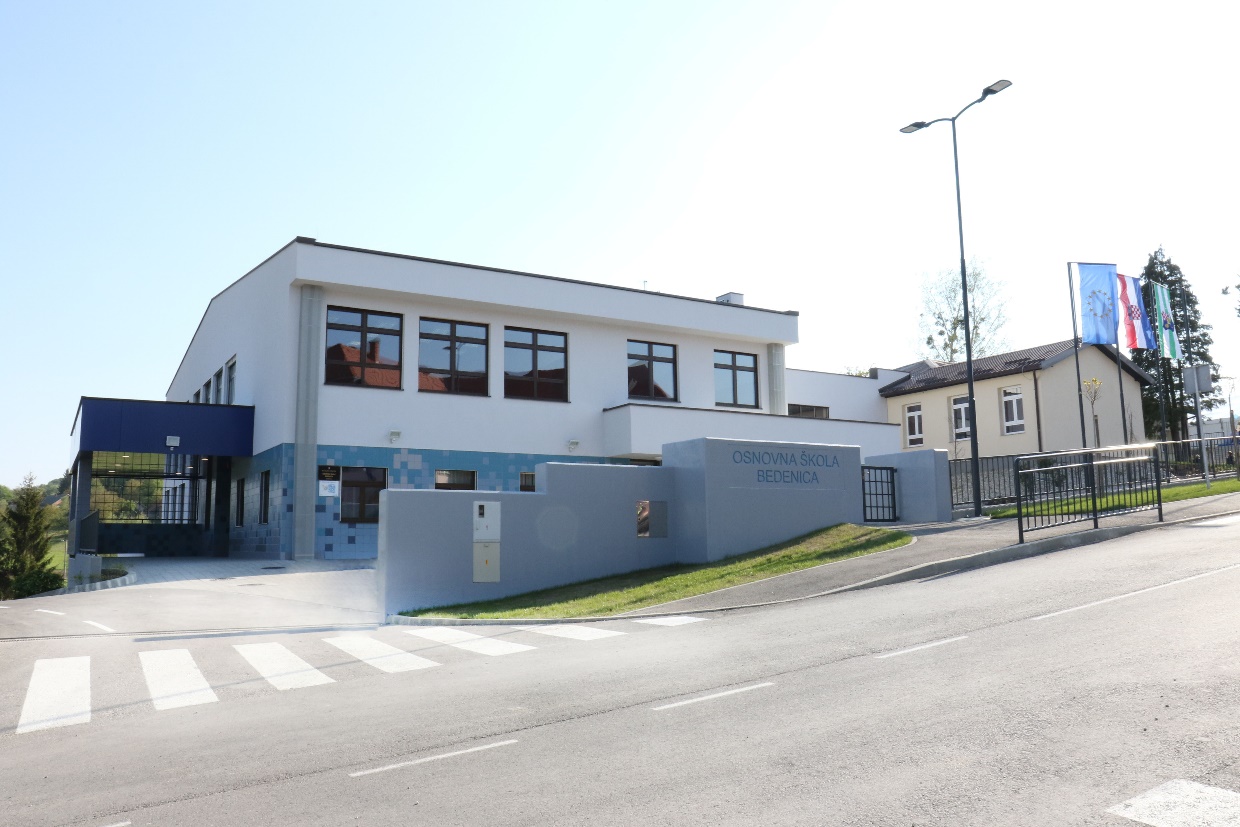 Bedenica, listopad 2023.SadržajOSNOVNI PODACI O ŠKOLI……………………………………………………………………………………………………….....................................................4Sadržaj	21. PODACI O UVJETIMA RADA	51.1. Podaci o upisnom području	51.2.  Unutrašnji školski prostori	51.3. Školski okoliš	61.4. Nastavna sredstva i pomagala	71.4.1. Knjižni fond škole	72. PODACI O IZVRŠITELJIMA POSLOVA I NJIHOVIM RADNIM ZADUŽENJIMA	82.1. Podaci o odgojno-obrazovnim radnicima	82.1.1. Podaci o učiteljima razredne nastave	82.1.2. Podaci o učiteljima predmetne nastave	82.1.3. Podaci o ravnatelju i stručnim suradnicima	92.1.4. Podaci o odgojno – obrazovnim radnicima – pripravnicima	92.2. Podaci o ostalim radnicima škole	92.2.1. Pomoćnici u nastavi	92.3. Tjedna i godišnja zaduženja odgojno-obrazovnih radnika škole	102.3.1. Tjedna i godišnja zaduženja učitelja razredne nastave za školsku godinu 2023./2024.	102.3.2. Tjedna i godišnja zaduženja učitelja predmetne nastave za školsku godinu 2023./2024.	102.3.3. Tjedna i godišnja zaduženja ravnatelja i stručnih suradnika škole	112.3.4. Tjedna i godišnja zaduženja ostalih radnika škole	122.3.5. Zaduženja pomoćnika u nastavi	123. PODACI O ORGANIZACIJI RADA	133.1. Organizacija smjena	133.2. Godišnji kalendar rada	143.3.  Podaci o broju učenika i razrednih odjela	153.3.1. Primjereni oblik školovanja po razredima i oblicima rada	154.  TJEDNI I GODIŠNJI BROJ SATI PO RAZREDIMA I OBLICIMA ODGOJNO-OBRAZOVNOG RADA	164.1. Tjedni i godišnji broj nastavnih sati za obvezne nastavne predmete po razredima	164.2. Tjedni i godišnji broj nastavnih sati za ostale oblike odgojno-obrazovnog rada	174.2.1. Tjedni i godišnji broj nastavnih sati izborne nastave	174.2.1.1. Tjedni i godišnji broj nastavnih sati izborne nastave vjeronauka	174.2.1.2. Tjedni i godišnji broj nastavnih sati izborne nastave njemačkog jezika	174.2.1.3. Tjedni i godišnji broj nastavnih sati izborne nastave informatike	184.2.2. Tjedni i godišnji broj nastavnih sati dopunske nastave	184.2.3. Tjedni i godišnji broj nastavnih sati dodatne nastave	194.2.4. Izvannastavne aktivnosti	195. PLANOVI RADA RAVNATELJA, ODGOJNO-OBRAZOVNIH I OSTALIH RADNIKA	205.1. Plan rada ravnatelja	205.2. Plan rada stručnog suradnika pedagoga	235.3. Plan rada stručnog suradnika knjižničara	325.4. Plan rada tajništva	345.5. Plan rada računovodstva	366. PLAN RADA ŠKOLSKOG ODBORA I STRUČNIH TIJELA	386.1.	Plan rada Školskog odbora	386.2. Plan rada Učiteljskog vijeća	386.3. Plan rada Razrednih vijeća	396.4. Plan rada Vijeća roditelja	396.5. Plan rada Vijeća učenika	407. PLAN STRUČNOG OSPOSOBLJAVANJA I USAVRŠAVANJA	417.1.  Stručno usavršavanje u školi	417.1.1. Stručna vijeća	417.1.2. Stručna usavršavanja za sve odgojno-obrazovne radnike	417.2. Stručna usavršavanja izvan škole	417.2.1.  Stručna usavršavanja na županijskoj razini	417.2.2. Stručna usavršavanja na državnoj razini	418.  PODACI O OSTALIM AKTIVNOSTIMA U FUNKCIJI ODGOJNO-OBRAZOVNOG RADA I POSLOVANJA ŠKOLSKE   USTANOVE	428.1. Plan kulturne i javne djelatnosti	428.2. Plan zdravstveno-socijalne zaštite učenika	428.3. PROGRAM MJERA SPECIFIČNE ZDRAVSTVENE ZAŠTITE ZA DJECU I MLADEŽ ŠKOLSKE DOBI U ŠKOLSKOJ GODINI 2023./2024.	438.4. Plan zdravstvene zaštite odgojno-obrazovnih i ostalih radnika škole	448.5. Školski preventivni programi	458.5.1. Preventivni program za razvoj životnih vještina	458.5.2. Preventivni program za prevenciju vršnjačkog nasilja	468.5.3.  Preventivni program za sprječavanje školskog neuspjeha (kako učiti)	488.5.4.  Preventivni programi za sprječavanje ovisnosti	488.5.5 Protokol o postupanju u slučaju nasilja među djecom i mladima u Osnovnoj školi Bedenica	508.6. Plan evakuacije učenika i djelatnika Osnovne škole Bedenica u slučaju opasnosti	519.  RAZVOJNI PLAN ŠKOLE	5310. PLAN NABAVE I OPREMANJA	5411. PROGRAM PREDŠKOLE	5411.1. Namjena	5411.2. Ustrojstvo rada	5411.3. Materijalni uvjeti rada	5411.4. Odgojno obrazovni rad	5511.4.1. Ciljevi predškole	5511. 4.2. Bitne zadaće	5511.4.3 Strategije djelovanja	5711.4.4 Vremenik važnih datuma	5811.5. Njega i skrb za tjelesni rast i zdravlje djece	5911.6. Praćenje i vrednovanje programa	5911.7. Stručna dokumentacija	6011.8. Suradnja s roditeljima	6011.9. Suradnja s vanjskim ustanovama	6011.10. Financiranje	6012. PRILOZI	61Na temelju članka 28. Zakona o odgoju i obrazovanju u osnovnoj i srednjoj školi i članka 29. Statuta Škole, Školski odbor Osnovne škole Bedenica, na prijedlog ravnatelja i Učiteljskog vijeća, na sjednici održanoj 2. listopada 2023.  godine donosi GODIŠNJI PLAN I PROGRAM RADA ŠKOLEZA ŠKOLSKU GODINU 2023./2024. OSNOVNI PODACI O ŠKOLI1. PODACI O UVJETIMA RADA1.1. Podaci o upisnom područjuOsnovna škola Bedenica obuhvaća svojim školskim područjem sva sela općine Bedenica: Bedenica, Omamno, Beloslavec, Bosna, Turkovčina, Otrčkovec. Navedena sela čine povijesnu, zemljopisnu, kulturnu i duhovnu cjelinu. Smještena su na krajnjem sjevernom rubu Zagrebačke županije. Od školske godine 2017./2018. školu pohađaju i učenici izvan našeg upisnog područja, na zahtjev roditelja.Organiziran je prijevoz učenika u školu iz svih naselja Općine Bedenica.1.2.  Unutrašnji školski prostoriUkupna površina školske zgrade iznosi 3200  m2, a čine ju:8 učionicakabineti sa spremištimaknjižnicakuhinjablagovaonicazbornicauredikotlovnica na biomasudvodijelna sportska dvorana sa spremištima i pratećim prostorimaCijela škola pokrivena je bežičnim internetom brzine 50 Mbit/s. Radovi na projektu e-škole još nisu završeni čime bi se stvorili optimalni uvjeti za normalno izvođenje nastave informatike i ostalih predmeta. Škola je od sredstava dobivenih od Ministarstva znanosti i obrazovanja za provedbu kurikuluma nabavila nastavna sredstva za potrebe razredne nastave, opremu za nastavu glazbene kulture, geografije, matematike i tjelesne i zdravstvene kulture, literaturu za izbornu nastavu vjeronauka te program za školsku knjižnicu. U projektu e-škole dodijeljeno nam je 15 prijenosnih računala za učitelje koji su predavali u 1. i 5. razredu te kemiju, biologiju i fiziku u 7. razredu i prijenosno računalo za stručnog suradnika pedagoga. Učenici 5. i 7. razreda dobili su tablet računala u školskoj godini 2019./2020., a za učenike 1. razreda dobili smo samo 1 tablet računalo. U školskoj godini 2020./2021. isporučeno nam je 61 tablet računalo za učenike 1., 5. i 7. razreda i jedno računalo za učitelje. Također, Zagrebačka županija nabavila je interaktivni ekran s računalom za učionicu informatike.Od početka školske godine 2020./2021. uvedena je i izborna nastava informatike u razrednu nastavu, jer su roditelji iskazali veliki interes za to. Oznaka stanja opremljenosti do 50%..1, od 51-70%..2, od 71-100%..31.3. Školski okoliš 1.4. Nastavna sredstva i pomagalaOznaka stanja opremljenosti do 50%..1, od 51-70%..2, od 71-100%..31.4.1. Knjižni fond škole2. PODACI O IZVRŠITELJIMA POSLOVA I NJIHOVIM RADNIM ZADUŽENJIMA 2.1. Podaci o odgojno-obrazovnim radnicima2.1.1. Podaci o učiteljima razredne nastave2.1.2. Podaci o učiteljima predmetne nastave2.1.3. Podaci o ravnatelju i stručnim suradnicima2.1.4. Podaci o odgojno – obrazovnim radnicima – pripravnicima2.2. Podaci o ostalim radnicima škole2.2.1. Pomoćnici u nastavi2.3. Tjedna i godišnja zaduženja odgojno-obrazovnih radnika škole2.3.1. Tjedna i godišnja zaduženja učitelja razredne nastave za školsku godinu 2023./2024.2.3.2. Tjedna i godišnja zaduženja učitelja predmetne nastave za školsku godinu 2023./2024.2.3.3. Tjedna i godišnja zaduženja ravnatelja i stručnih suradnika škole2.3.4. Tjedna i godišnja zaduženja ostalih radnika škole2.3.5. Zaduženja pomoćnika u nastavi3. PODACI O ORGANIZACIJI RADA3.1. Organizacija smjenaŠkola radi u jednoj i pol smjeni. U međusmjeni se izmjenjuju učenici razredne nastave i to:A smjenaPredmetna nastava i 1. i 3. razred ujutro:	7.30 – 14.30Razredna nastava u međusmjeni – 2. i 4.:	12.00 – 17.05- nastava ujutro7.30 – 8.158.20 – 9.059.20 – 10.0510.20 – 11.0511.10 – 11.5512.00 – 12.4512.50– 13.3513.45 – 14.30- međusmjena12.00 – 12.4512.50 – 13.3513.50 – 14.3514.40 – 15.2515.30 – 16.1516.20 – 17.05B smjenaPredmetna nastava i 2. i 4. razred ujutro:	7.30 – 14.30Razredna nastava u međusmjeni – 1. i 3. razred.:	12.00 – 17.05Između satova su odmori od 5 minuta, a učenici u jutarnjoj smjeni imaju dva velika odmora koji traju po 15 minuta, a u međusmjeni jedan veliki odmor od 15 minuta. Učitelji su dežurni pod odmorima na hodnicima i u učionicama te na odvozima učenika. Prijevoz učenika vrši Čazmatrans d.o.o. s dva mini – busa.3.2. Godišnji kalendar radaDRŽAVNI PRAZNICI I BLAGDANI REPUBLIKE HRVATSKE:01.11. – Svi sveti18.11. – Dan sjećanja na žrtve Domovinskog rata i Dan sjećanja na žrtvu Vukovara i Škabrnje25.12. – Božić26.12. – Sveti Stjepan01.01. – Nova godina06.01. – Sveta tri kralja31.03. – Uskrs01.04. – Uskrsni ponedjeljak01.05. – Praznik rada30.05. – Dan državnosti i Tijelovo22.06. – Dan antifašističke borbe05.08. – Dan pobjede i domovinske zahvalnosti i Dan hrvatskih branitelja15.08. – Velika GospaPLANIRANI DATUMI:13.10 – svečano otvorenje sportske dvorane18.10. – Županijsko natjecanje u krosu za osnovne škole Zagrebačke županije19.4. – Dan školeposjeti kazalištu za sve učenike jednodnevne izvanučioničke nastave za sve učenike višednevna izvanučionička nastava za učenike 4. razreda (škola u prirodi) i za učenike 7. i 8. razreda (maturalno putovanje) 3.3.  Podaci o broju učenika i razrednih odjela3.3.1. Primjereni oblik školovanja po razredima i oblicima radaŠkola je dobila suglasnost Ministarstva znanosti i obrazovanja za ustroj posebnog razrednog odjela za provedbu programa u posebnom razrednom odjelu za učenike s teškoćama koji se školuju sukladno članku 8. Pravilnika o osnovnoškolskom i srednjoškolskom odgoju i obrazovanju učenika s teškoćama u razvoju („NN“ br. 24/15).U taj razredni odjel uključeno je četvero učenika koji imaju odgovarajuća rješenja o primjerenom obliku školovanja iz 5., 6.  i 8. razreda osnovne škole, a nastavu u tom odjelu izvodi učitelj rehabilitator.4.  TJEDNI I GODIŠNJI BROJ SATI PO RAZREDIMA I OBLICIMA ODGOJNO-OBRAZOVNOG RADA 4.1. Tjedni i godišnji broj nastavnih sati za obvezne nastavne predmete po razredima 4.2. Tjedni i godišnji broj nastavnih sati za ostale oblike odgojno-obrazovnog rada4.2.1. Tjedni i godišnji broj nastavnih sati izborne nastave4.2.1.1. Tjedni i godišnji broj nastavnih sati izborne nastave vjeronauka4.2.1.2. Tjedni i godišnji broj nastavnih sati izborne nastave njemačkog jezika4.2.1.3. Tjedni i godišnji broj nastavnih sati izborne nastave informatike 4.2.2. Tjedni i godišnji broj nastavnih sati dopunske nastave4.2.3. Tjedni i godišnji broj nastavnih sati dodatne nastave4.2.4. Izvannastavne aktivnosti5. PLANOVI RADA RAVNATELJA, ODGOJNO-OBRAZOVNIH I OSTALIH RADNIKA5.1. Plan rada ravnatelja5.2. Plan rada stručnog suradnika pedagoga5.3. Plan rada stručnog suradnika knjižničara5.4. Plan rada tajništva 5.5. Plan rada računovodstva6. PLAN RADA ŠKOLSKOG ODBORA I STRUČNIH TIJELAPlan rada Školskog odboraČlanovi školskog odbora: Biserka Bedeković, Mirjana Bukovec, Slavko Cvrlja, Željka Dropučić, Valentina Škledar, Ines Škof,              Maja Vuzdar6.2. Plan rada Učiteljskog vijeća6.3. Plan rada Razrednih vijeća6.4. Plan rada Vijeća roditelja6.5. Plan rada Vijeća učenika7. PLAN STRUČNOG OSPOSOBLJAVANJA I USAVRŠAVANJA7.1.  Stručno usavršavanje u školi7.1.1. Stručna vijeća7.1.2. Stručna usavršavanja za sve odgojno-obrazovne radnike7.2. Stručna usavršavanja izvan škole7.2.1.  Stručna usavršavanja na županijskoj razini7.2.2. Stručna usavršavanja na državnoj razini8.  PODACI O OSTALIM AKTIVNOSTIMA U FUNKCIJI ODGOJNO-OBRAZOVNOG RADA I POSLOVANJA ŠKOLSKE   USTANOVE 8.1. Plan kulturne i javne djelatnosti 8.2. Plan zdravstveno-socijalne zaštite učenika8.3. PROGRAM MJERA SPECIFIČNE ZDRAVSTVENE ZAŠTITE ZA DJECU I MLADEŽ ŠKOLSKE DOBI U ŠKOLSKOJ GODINI 2023./2024.Temeljem Plana i programa mjera zdravstvene zaštite 2020. – 2022. (NN 142/20) u okviru Programa mjera specifične zdravstvene zaštite za djecu i mladež školske dobi i redovite studente, te Provedbenog programa obveznog cijepljenja u RH U 2023.godini  za učenike osnovnih škola predviđene su tijekom školske godine sljedeće mjere:8.3.1. Sistematski pregledi:
	- prije upisa u prvi razred	- učenika V. razreda u svrhu utvrđivanja psihofizičkog razvoja	- učenika VIII. razreda (profesionalna orijentacija)Sistematski pregledi učenika u pravilu se provode u prostorijama Službe za školsku medicinu uz nazočnost učitelja ili razrednikaciljani sistematski pregled u III. razredu  (TV, TM, ITM, oštrina vida, raspoznavanje boja, mjerenja krvnog tlaka i pulsa8.3.2. Ostali preventivni pregledi8.3.2.1. Kontrolni pregledi nakon sistematskih pregleda prema medicinskoj indikaciji.8.3.2.2. Namjenski pregledi i izdavanje potvrda i mišljenja
	- pregled prije upisa u srednju školu ako to zahtijeva odabir zanimanja	- prije cijepljenja u svrhu utvrđivanja kontraindikacija za cijepljenje	- prije prijema u učenički dom
	- ostali namjenski pregledi i izdavanje potvrda na zahtjev prema zdravstvenoj ili socijalnoj indikaciji8.3.3. Probiri u tijeku osnovnog školovanja (screeninzi)	- deformacije kralježnice, rast i razvoj za učenike VI. razredaSkrininzi učenika se provode u pravilu za vrijeme trajanja nastave u prostorijama zdravstvene organizacije ili prikladnim prostorijama škole. 
8.3.4. Zdravstvena i tjelesna kultura
	- pregled za utvrđivanje zdravstvenog stanja i sposobnosti za prilagođeni program TZK onih učenika koji iz zdravstvenih razloga ne mogu pratiti redovni program te njihovo praćenje
	- pregled prije natjecanja u školskim sportskim klubovima8.3.5. Mjere zaštite od zaraznih bolesti
8.3.5.1 Cijepljenje i docjepljivanje učenika prema Programu obveznog cijepljenjapri upisu u 1.razred protiv ospica, rubeole i zaušnjakaI. razred protiv dječje paralizeVI. razred protiv hepatitisa B (tri doze) djece koja nisu cijepljena u dojenačkoj dobiVIII. razred  protiv difterije, tetanusa i dječje paralize V. – VIII  razred protiv HPV infekcije deveterovalentnim cjepivom – preporučeno, dobrovoljno i besplatno cijepljenje za djevojčice i dječakeCijepljenje učenika provodi se u skladu s Provedbenim programom obveznog cijepljenja u Hrvatskoj za tekuću kalendarsku godinu, obavlja se u pravilu za vrijeme trajanja nastave u prostorijama zdravstvene organizacije ili prikladnim prostorijama škole.
Škole su dužne na temelju primljene obavijesti dovesti na cijepljenje sve učenike koji podliježu obveznoj imunizaciji (Zakon o zaštiti pučanstva od zaraznih bolesti NN 97⁄07, Pravilnik o načinu provođenja imunizacije, seroprofilakse i kemoprofilakse protiv zaraznih bolesti te o osobama koje se moraju podvrgnuti toj obvezi NN 103⁄13).
8.3.5.2. Kontrolni pregledi pri pojavi zarazne bolesti u školi i poduzimanje manjih protuepidemijskih mjera
8.3.6. Zaštita i unapređenje školskog okoliša (higijenska kontrola škole, nadzor nad prehranom učenika, kontrola uvjeta obrazovanja za učenike s posebnim potrebama)8.3.7. Savjetovališni rad se odvija u izdvojenom i oglašenom vremenu za savjetovalište kao i prema potrebi u svrhu pomoći i rješavanju temeljnih problema s kojima se susreću djeca, adolescenti, njihovi roditelji, skrbnici, nastavnici i učitelji: prilagodba na školu, školski neuspjeh, poremećaji ponašanja, problemi razvoja i sazrijevanja, kronični poremećaji zdravlja, zaštita reproduktivnog zdravlja i planiranje obitelji, zloupotreba psihoaktivnih droga i drugi oblici ovisnosti, problemi mentalnog zdravlja i dr.8.3.8. Zdravstveni odgoj i promicanje zdravlja – odvija se kao zasebna aktivnost i/ili integrirana u sistematske preglede ili ostale aktivnosti, u skladu s Nastavnim planom i programom zdravstvenog odgoja za osnovne i srednje školeTEME ZA UČENIKE:I razred:		„Osobna higijena/Pravilno pranje zubi po modelu“III razred: 	„Pravilna prehrana/Skrivene kalorije“V razred: 	„Promjene vezane uz pubertet i higijena“VIII razred:            „Spolno prenosive bolesti i AIDS“RODITELJSKI SASTANCI:	VIII razred: 	„Profesionalna orijentacija“ i „Cijepljenje protiv HPV infekcije“8.3.9. Utvrđivanje psihofizičke sposobnosti učenika i primjerenog oblika školovanjaDio je rada Stručnih povjerenstava (Stručno povjerenstvo škole i Stručno povjerenstvo Upravnog odjela zao odgoj i obrazovanje) za utvrđivanje psihofizičkog stanja djeteta sukladno Zakonu o odgoju i obrazovanju u osnovnoj i srednjoj školi, pročišćeni tekst (NN 126/2012, 94/13, 152/14, 7/17, 68/18, 98/19, 64/20, 151/22 ), Pravilniku o osnovnoškolskom i srednjoškolskom odgoju i obrazovanju učenika s teškoćama u razvoju (NN 24/15) i Pravilniku o postupku utvrđivanja psihofizičkog stanja djeteta, učenika te sastavu stručnih povjerenstava (NN 67/14).8.4. Plan zdravstvene zaštite odgojno-obrazovnih i ostalih radnika školeSukladno članku 41. Kolektivnog ugovora za zaposlenike u osnovnoškolskim ustanovama, svi zaposlenici do 50 godina starosti imaju pravo na sistematski pregled svake 3 godine, a zaposlenici stariji od 50 godina imaju pravo na sistematski pregled svake 2 godine. Osnovna škola Bedenica organizira sistematske preglede za zaposlenike prema utvrđenom rasporedu, a u skladu sa sredstvima osiguranim od Zagrebačke županije kao osnivača Škole.8.5. Školski preventivni programi8.5.1. Preventivni program za razvoj životnih vještina i očuvanje mentalnog zdravlja učenika8.5.2. Preventivni program za prevenciju vršnjačkog nasilja8.5.3.  Preventivni program za sprječavanje školskog neuspjeha (kako učiti)8.5.4.  Preventivni programi za sprječavanje ovisnosti8.5.5 Protokol o postupanju u slučaju nasilja među djecom i mladima u Osnovnoj školi BedenicaU slučaju prijave ili dojave o nasilju među djecom, a ono može biti fizičko, psihičko ili spolno, potrebno je obavijestiti imenovanu stručnu osobu u Školi - stručnoga suradnika pedagoga te ravnatelja Škole (u slučaju odsustva navedenih, plan aktivnosti donosi dežurni učitelj, a naknadno obavještava stručnog suradnika i ravnatelja Škole).učitelj koji primijeti nasilje treba ga zaustaviti, te po potrebi tražiti pomoć dežurnoga učitelja, razrednika zlostavljanog učenika i učenika koji je počinio nasiljeu slučaju težeg oblika nasilja tražiti pomoć policijestručni suradnik pedagog i dežurni učitelj obavljaju razgovor sa zlostavljanim učenikom postupajući posebno brižljivo, poštujući djetetovo dostojanstvo i pružajući mu potporuukoliko je učenik povrijeđen u  mjeri koja zahtijeva liječničku intervenciju ili pregled dežurni učitelj ga odvodi liječnikudežurni učitelj odmah po prijavljenom nasilju o tome obavještava roditelje ili zakonske skrbnike učenika koji je počinio nasilje i zlostavljanog učenika, te ih poziva na razgovor u Školu sa stručnim suradnikom pedagogom i ravnateljem Škole, koje ih upoznaju sa svim činjenicama i okolnostima koje su do tada poduzete, te aktivnostima koje će se poduzeti  roditelje zlostavljanog učenika obavijestiti o mogućim oblicima savjetodavne i stručne pomoći djeteta u Poliklinici za zaštitu djece grada Zagrebastručni suradnik pedagog i razrednik učenika koji je počinio nasilje razgovaraju s njim, te mu ukazuju na neprihvatljivost i štetnost takvoga ponašanja, savjetuju ga i potiču na promjenu takvoga ponašanja, a ukoliko tijekom razgovora učenik iznosi neke podatke koji bi ukazivali da je dijete žrtva nasilja u svojoj obitelji  ili izvan nje o tome obavijestiti Centar za socijalnu skrb Sveti Ivan Zelina, Državno odvjetništvo i Policijsku postaju Sveti Ivan Zelinastručni suradnik škole – pedagog u suradnji s razrednicima obavlja razgovore s drugim učenicima svjedocima nasilja kako bi se utvrdile sve okolnosti vezane uz oblik, intenzitet, težinu i vremensko trajanje nasiljaukoliko se radi o osobito teškom obliku, intenzitetu ili dužem vremenskom trajanju nasilja, koje može izazvati traumu i kod drugih učenika savjetovati se sa stručnjacima iz Poliklinike za zaštitu djece grada Zagreba o poduzimanju potrebnih mjera     o poduzetim aktivnostima i obavljenim razgovorima, te izjavama i vlastitim zapažanjima  sačiniti službene bilješke koje će se na zahtjev dostaviti drugim nadležnim tijelima8.6. Plan evakuacije učenika i djelatnika Osnovne škole Bedenica u slučaju opasnosti I.    PROCJENA OPASNOSTI I DAVANJE NAREDBIOsoba koja uoči opasnost ili primi poruku o opasnosti po učenike i djelatnike odmah o tome obavještava povjerenika radnika za zaštitu na radu, ravnatelja ili prisutnu osobu osposobljenu za poslove zaštite od požara. U odsutnosti povjerenika radnika za zaštitu na radu i ravnatelja, imenovana osoba preuzima poslove povjerenika radnika za zaštitu na radu.Povjerenik radnika za zaštitu na radu u dogovoru s ravnateljem procjenjuje neposrednu opasnost po učenike i daje naredbu za evakuaciju učenika. Zadužuje dežurno osoblje da školskim zvonom objavi evakuaciju zvoneći neprekidno tri sekunde - dvije sekunde pauza - ponovo na isti način u trajanju do cca 1 min. II.   PROVOĐENJE EVAKUACIJEUčitelji nalažu učenicima uzimanje svoje školske torbe i jakne. Disciplinirano, u koloni po dva učenika izlaze prema najbližem izlazu. Planovi najbližih izlaza postavljeni su na glavnim hodnicima i nalaze se u privitku ovog Plana evakuacijePLAN NAPUŠTANJA ŠKOLSKE ZGRADE:Prostori u prizemlju zgrade (ured ravnatelja, ured tajnika, arhiva, računovodstvo, ured pedagoga, sanitarni čvor za učenice, sanitarni čvor za osobe s invaliditetom, porta i garderoba), napuštaju zgradu kroz glavni izlaz i okupljaju se na školskom igralištu.Prostori u prizemlju zgrade (kuhinja, pomoćna prostorija i sanitarni čvor za zaposlenike), napuštaju zgradu kroz pomoćni izlaz u prizemlju i okupljaju se na školskom igralištu.Prostori u prizemlju zgrade (blagovaonica i knjižnica), napuštaju zgradu kroz glavni izlaz u prizemlju i okupljaju se na školskom igralištu.Prostori u prizemlju zgrade (muški sanitarni čvor za učenike, učionica 8 i kabinet 7), napuštaju zgradu kroz pomoćni izlaz u prizemlju i okupljaju se na školskom igralištu.Prostori u prizemlju zgrade (prostor domara), napuštaju zgradu kroz pomoćni izlaz prostora domara i okupljaju se na školskom igralištu.Prostori na katu zgrade (zbornica, sanitarni čvor za zaposlenike, kabinet 4 i učionica 5), napuštaju zgradu kroz pomoćni izlaz blagovaonice u prizemlju i okupljaju se na školskom igralištu.Prostori na katu zgrade (učionica 6, kabinet 5, učionica 7 i kabinet 6), napuštaju zgradu kroz pomoćni izlaz u prizemlju i okupljaju se na školskom igralištu.Prostori na katu zgrade u starom dijelu škole (učionica 1 učionica 2, učionica 3, učionica 4, kabinet 1, kabinet 2, kabinet 3, sanitarni čvor za djelatnike i muški i ženski sanitarni čvor za učenike), napuštaju zgradu kroz pomoćni izlaz na katu i okupljaju se na školskom igralištu.Prostori suterena (spremište, kotlovnica i hodnik namijenjen za izvođenje nastave TZK), napuštaju zgradu kroz pomoćni izlaz suterena i okupljaju se na školskom igralištu. Učenici koji se nađu u hodniku namijenjenom za izvođenje nastave TZK uzimaju odjeću i torbe (ne presvlače se), napuštaju zgradu kroz pomoćni izlaz suterena i okupljaju se na školskom igralištu.Prostori sportske dvorane (hodnik ispred velike dvorane, velika dvorana, svlačionice 1, 2 i 3), napuštaju zgradu kroz pomoćni izlaz suterena i pomoćni izlaz iz sportske dvorane i okupljaju se na školskom igralištu. Prostori sportske dvorane (mala dvorana, svlačionice 4, 5 i 6), napuštaju zgradu kroz pomoćni izlaz mokrog i suhog hodnika i okupljaju se na školskom igralištu. U slučaju proglašenja evakuacije za vrijeme trajanja ODMORA (mali ili veliki odmor) o učenicima vodi brigu učitelj koji treba započeti sat u određenom razredu. Učenici koji se zateknu van zgrade NE ulaze ponovo u zgradu. III.   ZADUŽENJA UČITELJA PRI IZLASKU IZ ZGRADE1. Na znak opasnosti smireno obavijestiti učenike o nastupanju neposredne opasnosti i potrebi discipliniranog napuštanja zgrade, vode učenike kroz izlaz predviđen planom evakuacije.2. Primijeniti optimalnu brzinu izlaženja iz učionice i požuriti odlaženje na okupljalište nakon izlaska iz zgrade.3. Na okupljalištu prozvati učenike i čekati daljnje upute. Pratiti da se neki od učenika ne udalji. IV.   ZADUŽENJA RAVNATELJA, STRUČNE SLUŽBE, ADMINISTRATIVNO -  TEHNIČKOG  I POMOĆNOG OSOBLJA1. Ravnatelj nalaže dežurnom osoblju oglašavanje opasnosti, tajnici ili voditeljici računovodstva pozivanje broja 112 (Policijske postaje 192, a ukoliko je potrebno i Vatrogasne postaje 193, Hitne službe 194) te nalaže otvaranje glavnih i pomoćnih izlaza.2. Dežurni učitelj  provjerava jesu li svi izašli s kata te izlazi kroz glavni izlaz.3. Dežurni učitelj provjerava izlazak iz prizemnih učionica i izlazi kroz pomoćni izlaz u prizemlju.4. Knjižničar vodi učenike iz knjižnice kroz pomoćni izlaz blagovaonice.5. Tajnica naziva Policijsku postaju, uzima matičnu knjigu škole i izlaze na glavni izlaz.6. Domar isključuje centralno grijanje i isključuje glavnu sklopku električne energije nakon obavljenih     telefonskih poziva.7. Spremačice otvaraju pomoćne izlaze.U slučaju dojave o opasnosti u poslijepodnevnim satima dežurni učitelj obavještava ravnatelja i povjerenika radnika zaštite na radu te po nalogu povjerenika radnika za zaštitu na radu ili ravnatelja naziva 112 Policijsku postaju.Dežurni učitelj s ostalim učiteljima organizira evakuaciju prema prethodnom rasporedu.  Ravnatelj škole organizirat će PRAKTIČNE VJEŽBE EVAKUACIJE prema postojećem planu evakuacije i spašavanja u slučaju iznenadnog događaja.9.  RAZVOJNI PLAN ŠKOLE 10. PLAN NABAVE I OPREMANJAnabava potrebnih nastavnih sredstava i pomagalauređenje školskog vrta i voćnjakauređenje školskog igralištaopremanje učionica novim računalima i projektorima11. PROGRAM PREDŠKOLE 11.1. NamjenaPlan i program rada predškole podrazumijeva odgojno-obrazovni rad s djecom koja nisu obuhvaćena nijednim oblikom redovitog programa vrtića, a u godini su pred polazak u školu. Prema odredbama Zakona o izmjenama i dopunama Zakona o predškolskom odgoju i obrazovanju (“NN” br. 94/13), godina prije polaska u školu je obvezna godina predškolskog odgoja za svu djecu u Republici Hrvatskoj. Plan i program rada predškole ima svoje temelje u Zakonu o predškolskom odgoju i obrazovanju i Nacionalnom kurikulumu Republike Hrvatske za rani i predškolski odgoj i obrazovanje.Program rada se temelji na programskim usmjerenjima odgoja i obrazovanja predškolske djece u Republici Hrvatskoj, sukladno Zakonu o predškolskom odgoju i obrazovanju i Državnom pedagoškom standardu predškolskog odgoja i obrazovanja.11.2. Ustrojstvo radaNa području općine Bedenica, putem poziva i oglasa, roditelji predškolske djece koja ne polaze dječji vrtić, a u godini su pred polazak u školu, bit će pozvani početkom rujna na upis djece u program predškole pri Osnovnoj školi Bedenica. Nakon toga će roditelji moći podnijeti zahtjeve za upis djeteta u predškolu te dobiti obavijest o zajedničkom roditeljskom sastanku prije početka predškole i samom početku predškole. Program predškole održat će se u skladu sa Zakonom o predškolskom odgoju i obrazovanju u trajanju od 250 sati godišnje. Početak rada predškole se planira u drugom tjednu listopada 2023. godine, a kraj predškole 29. svibnja 2024. Tijekom tog perioda prekidi bi bili vezani uz školske praznike te državne blagdane.Ovisno o razvoju epidemiološke situacije na području općine Bedenica i u samoj školi, moguće je da će program predškole biti kraći od predviđenih 250 sati.Djeca će u predškolu dolaziti ovisno o dogovoru na roditeljskom sastanku. Oprema i organizacija prostora prilagođena je dječjim potrebama te jamči provođenje programa. Na temelju informacija o mogućem broju djece koja nisu obuhvaćena sustavom predškolskog odgoja, a pred polazak su u školu procjenjujemo da će biti upisano 10-ak djece. Roditelji će biti upućeni što djeca trebaju imati za predškolu (papuče, pernicu s osnovnim priborom, ruksak, rezervnu odjeću), gdje će djeca boraviti, ostavljati stvari i slično. Voditeljica programa bit će zaposlena temeljem ugovora o djelu.Nakon upisa ravnatelj, pedagoginja i odgojiteljica koja će raditi na programu predškole održat će roditeljski sastanak kako bi roditelje upoznali sa zadaćama i ciljevima programa predškole. Roditelji će biti upoznati s uvjetima rada, terminima, načinom suradnje te odgojiteljicom koja će voditi program predškole. Bit će upoznati s načinom na koji će svojoj djeci olakšati polazak u školu te osnovnim razvojnim, psihomotornim i emocionalnim karakteristikama djeteta koje kreće u školu.11.3. Materijalni uvjeti radaProgram predškole provodit će se u Osnovnoj školi Bedenica u učionici 1. razreda. Prostor je opremljen primjerenim didaktičkim materijalom, igračkama, te raznim potrošnim oblikovanim i neoblikovanim materijalom primjerenim potrebama i interesima djece koja su pred polazak u školu. Za djecu predškole osigurat će se prostor za garderobu, potrošni higijenski materijal, pano za izlaganje dječjih uradaka i informiranje roditelja te prostor za pohranu radova. Učiteljica koja će provoditi program predškole dodatno će za djecu što kvalitetnije pripremiti poticaje, da bi se djeca potakla na razne aktivnosti istraživanja igre kroz koje će stjecati nove vještine i znanja.Na katu iznad  učionice nalazi se i  sanitarni čvor. Veličina sobe, tj. učionice je 48 m2. Prostor je opremljen podnim grijanjem, općom didaktičkom opremom, namještajem primjerenim uzrastu, računalom, projektorom, projekcijskim platnom i raznim igračkama, igrama, oblikovanima i neoblikovanim materijalima, likovnim materijalima i drugim. Sva sredstva i materijali su u službi poticanja:spoznajnog razvoja (magneti, domino, puzzle, umetaljke, geometrijski oblici, povećala, slagalice i dr.) govora (slikovnice, knjige, časopisi, slovarice, bojanke, pisanke, olovke) umjetničkog izrađivanja (razni likovni materijali, papiri, glazbeni instrumenti, glazbeni CD-i, razni neoblikovani materijali, ambalaža, risaći blokovi) socio-emocionalnog razvoja i razvoja ličnosti (ogledalo, društvene igre, igračke u centru obitelji i dramske igre i dr.) tjelesnog razvoja (lopte, strunjače, vijače) Sve spomenuto djeci je lako dohvatljivo i pristupačno kako bi se poticala i samostalno odlučivala te birala igru i ponuđena sredstva za što bolje stjecanje znanja i vještina za predstojeće školsko obrazovanje.11.4. Odgojno obrazovni radPlaniranje sadržaja temeljiti će se na promatranju i slušanju djece i njihovih interesa, dogovaranju s djecom, a njihove individualne i razvojne sposobnosti su glavne vodilje. Djecu će se kontinuirano poticati na suradnju, promišljanje i planiranje novih iskustava, istraživanje, otkrivanje, rješavanje problema, izražavanje različitim vrstama sredstava. Odgojitelj će dobrim razumijevanjem djece i razvoja aktivnosti intervenirati po potrebi. Učiteljica će planirati okruženje za održavanje raznih odgojno obrazovnih aktivnosti i stjecanje novih odgojno obrazovnih iskustava djece.11.4.1. Ciljevi predškoleCilj plana i programa predškole je osigurati dobrobit djeteta (osobnu, tjelesnu, obrazovnu i socijalnu) pred polazak u školu te cjeloviti razvoj, odgoj, učenje i razvoj kompetencija predškolskog djeteta. Djeca će u programu predškole i njegovom okruženju razviti svoje potencijale, te se pripremiti za što bolju prilagodbu za novu socijalnu sredinu – školu te podići opću psihofizičku spremnost za polazak u školu.11. 4.2. Bitne zadaćeU odnosu na dijete:unaprjeđivanje tjelesnog razvoja djece za lakše podnošenje određenih fizičkih napora koje od njih škola očekuje -razvijanje motoričkih vještina, samostalnost u higijeni, odijevanju, obuvanju, jelu razvoj grafomotorike podržavanje samostalnosti u mišljenju i djelovanju jačanje emocionalne stabilnosti, samokontrole u iskazivanju emocija stvaranje pozitivne slike o sebi razvijanje socijalne kompetencije i komunikacijskih vještina s drugom djecom i odraslima stvaranje radnih navika kod kuće i u ustanovi podizanje opće informiranosti djeteta bogaćenje djetetovih iskustava novim spoznajama razvoj intelektualnih sposobnosti poticanje prirodne radoznalosti, otkrivanje putem iskustava i istraživanjem razvoj kompetencije „učiti kako učiti“ bogaćenje djetetovog rječnika, komunikacije na materinjem jeziku, sposobnost doživljavanja literature razvoj monološkog i dijaloškog razgovora podržavanje spontanog stvaralačkog izražavanja djeteta i razvoj njegovih kreativnih potencijala razvoj osjetljivosti za likovne materijale, elemente i sredstva poticanje glazbenog sluha i pjevanja- poticanje matematičke kompetencijeU odnosu na odgajatelja i ostale djelatnike:pravovremena i adekvatna priprema za prijem djece prilagodba bazičnog programa razvojnim sposobnostima, individualnim specifičnostima i interesima djece pred polazak u školu brižljivo vremensko dimenzioniranje programa s obzirom na skraćeno trajanje programa predškole kontinuirano praćenje postignuća i napretka djece U odnosu na roditelje:informiranje roditelja o ostvarenjima programa i napretku djece kroz individualne i grupne sastanke, prezentiranje rada i napretka djece informiranje roditelja o terminima za liječničke preglede i upise u školu razvijanje kvalitetnih otvorenih partnerskih odnosa sa roditeljima Razvojne zadaće su temelj orijentacijskog plana za rad s djecom, a one se planiraju na temelju poznavanja osobina i psihičkih uvjeta razvoja djeteta preškolske dobi, obilježja skupine, aktualnih potreba djece u skupini, programskih usmjerenja odgoja i obrazovanja, te vlastitih znanja, vještina i sklonosti odgojitelja. Razvojne zadaće ostvaruju se pomoću planiranih i osmišljenih:organizacijsko-materijalnih uvjeta aktivnosti, sklopova aktivnosti i sadržaja suradnje s roditeljima i drugim suradnicima u školi i izvan nje Razvojne zadaće za djecu predškole:Tjelesni i psihomotorni razvoj: poticanje osnovnih pokreta i razvoj cjelokupne muskulature djeteta; razvoj samostalnosti u aktivnostima koje djetetu omogućavaju čuvanje kvalitete života i zdravlja; razvoj samostalnosti u komunikaciji s poznatim i nepoznatim osobama; razvoj fine motorike i grafomotorike.Socio-emocionalni razvoj ličnosti: njegovati i razvijati pozitivnu sliku o sebi; razumijevati vlastite osjećaje i poštivati tuđe; razvoj osjećaja obaveze i prava članova grupe; razvoj svijesti o vlastitim obvezama i ulogama; razvoj sposobnosti realnog procjenjivanja vlastitih mogućnosti i podnošenja neuspjeha; razumijevanje, uvažavanje i usvajanje poželjnih ponašanja; poticati primjenu određenih pravila ponašanja (strpljenje, čekanje na red, sputavanje ljubomore); poticanje spremnosti pomaganja drugima; razvoj svijesti o očuvanju prirode. Spoznajni razvoj: razvijati sposobnost opažanja vanjskog svijeta svim osjetilima; razvijati sposobnost vremenske i prostorne orijentacije; poticanje sposobnosti uočavanja veza i odnosa između predmeta i pojava; razvoj sposobnosti klasifikacije na osnovu bitnog; razvoj sposobnosti razumijevanja društvenih zbivanja i odnosa među ljudima; poticanje znatiželje; poticanje potrebe za raznim oblicima istraživanja; poticanje opće informiranosti djeteta; razvoj sposobnosti rješavanja problema; razvoj matematičke kompetencije; omogućavati razne aktivnosti u cilju cjelokupnog razvoja ličnosti; razvoj spoznaje o opasnostima na putu od kuće do škole, u šetnji, na igralištu i sl. Govor, komunikacija, izražavanje i stvaralaštvo: podržavati potpunu samostalnost govornih i drugih oblika komunikacije; poticati govor na materinjem jeziku; poticati razne oblike komunikacije; stvaranja i izražavanja; poticanje uporabe govora, neverbalnih oblika komunikacije, dijaloškog i monološkog govora; proširivati dječji rječnik i koristiti nove riječi; razvoj sposobnosti korištenja prošlog i budućeg vremena u govoru; razvoj razumijevanja i doživljavanja književnog, scenskog, likovnog i glazbenog dijela; poticati likovno izražavanje raznim likovnim tehnikama i materijalima; poticati stvaranje glazbenog izražavanja, te njegovanje i razvijanje glasa, osjećaja za ritam i ples; razvoj sposobnosti dramatizacije i pantomime; razvoj pozitivnog odnosa prema knjizi kroz priče i pjesmice.Prilikom planiranja odgojno obrazovnog rada trebaju biti zastupljene ove aktivnosti:životno praktične i radne aktivnosti razne igre druženje i društveno zabavne aktivnosti umjetničke aktivnosti aktivnosti raznovrsnog izražavanja i stvaranja istraživačko – spoznajne aktivnosti specifične aktivnosti s kretanjem 11.4.3 Strategije djelovanjaUčiteljica koja provodi program predškole, pedagog i ravnatelj (stručni tim):izrada orijentacijskog plana i programa rada, tematskih sklopova i sadržajnih aspekata osiguravanje prostora za provođenje programa predškole, nabava potrošnog, likovnog i drugog potrebnog materijala za rad Učiteljica koja provodi program predškole:inicijalna provjera znanja i izrada ciljanih zadaća za optimalizaciju individualnog razvoja djece primjena radnog materijala „Program pripreme za školu“ integracija preventivno – razvojnog programa razvoja pozitivne slike o sebi, emocionalne inteligencije, nenasilnog rješavanja sukoba, suradnja uključivanje djece u razne aktivnosti i događaje (predstave, posjeti, izleti, međuskupna druženja, proslave...) - završna procjena napretka i postignuća djece, godišnje izvješće o radu predškole praćenje razvoja djece, radni listići za djecu, zbirke dječjeg stvaralaštva poticanje razvoja predvještina za čitanje i pisanje poticanje i razvijanje matematičke kompetencije analiza praćenja djece 11.4.4 Vremenik važnih datumaUčiteljica će, vođena izmjenama godišnjih doba obilježavanjem različitih datuma u kalendaru, dječjim rođendanima i imendanima, vjerskim i državnim praznicima, sadržajno obogaćivati  život i aktivnosti djece u predškoli.Važniji datumi su: (od listopada do svibnja)listopad:Dani kruha i plodova zemlje Dan jabuka studeni:Dan Svih svetih mjesec knjige prosinac:                   - tradicija i obilježavanja razdoblja adventa sveti Nikola sveta Lucija – sijanje pšenice priprema za proslavu Božića prvi dan zime, Božić, Nova Godina siječanj:pozdrav zimi veljača:Valentinovo Fašnikožujak: Dan očeva (sveti Josip) Dan voda prvi dan proljeća Veliki tjedan travanj:Uskrs Dan planeta Zemlje svibanj:Praznik rada Majčin dan završna priredba – oproštaj od predškole 11.5. Njega i skrb za tjelesni rast i zdravlje djeceU programu predškole se vodi briga o očuvanju zdravlja djece i higijenskim uvjetima. To znači da se kroz odgojno- obrazovni rad potiče razvoj kulturno higijenskih navika kod djece (pranje ruku, higijene odijevanja, održavanje urednog unutarnjeg prostora gdje se boravi te razvoj ekološke svijesti). O čistoći i higijeni prostora brinu se svakodnevno spremačice. Škola osigurava potreban potrošno – higijenski materijal (ubrusi, sapun, toalet papir, plastične čaše). Učiteljica će na početku i na kraju rada predškole provesti antropološka mjerenja te voditi zdravstvenu evidenciju nakon bolesti djeteta (ispričnica – potvrda). Prilikom upisa u predškolu roditelj će moći u zahtjevu za upis i inicijalnom upitniku naznačiti ako dijete ima neki zdravstveni problem (alergije, kronične bolesti), ali će i osobno razgovarati s odgojiteljem i uputiti ga u djetetovo zdravstveno stanje i postupke vezane za dijete. Učiteljica će brinuti da tijekom provođenja programa predškole djeca borave i na svježem zraku sukladno vremenskim prilikama. 11.6. Praćenje i vrednovanje programaPlan i program predškole i njegovo provođenje važan su dio odgojno-obrazovnog rada. Odgovornost za kvalitetu rada i procesa rada uz učiteljicu u programu predškole snose pedagog i ravnatelj, te po potrebi i vanjski suradnici. Zajedničkim djelovanjem će pridonositi što boljem funkcioniranju programa, ocjenjivanju postignutog te povezivanju obiteljskog odgoja i ostalih vanjskih čimbenika odgoja i obrazovanja. Plan i program rada provodit će učiteljica koja će voditi predškolu, a njezin rad pratit će i pomagati joj ravnatelj i stručni suradnik pedagog Škole. Učiteljica će i sama nakraju svakog tromjesečja vrednovati svoj rad, a ravnatelj će na kraju godine uz njenu pomoć sastaviti Izvješće o radu predškole. Po potrebi program mogu nadzirati, pratiti i vrednovati druge vanjske ustanove poput inspekcija, Agencije za odgoj i obrazovanje i drugi. U vrednovanju mogu sudjelovati i roditelji putem anketa i upitnika, te kroz komunikaciju s odgojiteljem.11.7. Stručna dokumentacijaUčiteljica koja će voditi predškolu dužna je voditi stručnu pedagošku dokumentaciju skupine koja je propisana Pravilnikom o obrascima i sadržajima pedagoške dokumentacije. Ona će na osnovu Plana i programa rada predškole voditi i osmišljavati detaljne dnevne, tjedne i mjesečne planove. U knjizi pedagoške dokumentacije skupine pisat će orijentacijski plan i program rada za svako tromjesečje, voditi evidenciju dolaska djece, voditi imenik djece s osnovnim podatcima za svako dijete, voditi zdravstvenu evidenciju za djecu. Osim toga, učiteljica će voditi zabilješke o zapažanjima o djeci i aktivnostima, mape s radovima, po potrebi fotografirati aktivnosti djece, svako tromjesečje valorizirati svoj rad, te zajedno s ravnateljem donijeti izvješće o radu.11.8. Suradnja s roditeljimaSuradnja s roditeljima je od koristi za dijete, odgojitelja, roditelje i program. Za dobru suradnju potreba je dobra komunikacija između roditelja i učitelja. Ta komunikacija počinje nakon upisa tj. na prvom roditeljskom sastanku prije početka programa. Zato se učitelj mora dobro pripremiti te informirati roditelje što i kako će se raditi u predškoli, dati im sve informacije koje trebaju i žele znati. Komunikacija je važna i kod dovođenja i odvođenja djeteta iz škole, tj. neformalna komunikacija o dnevnim aktivnostima djeteta. Učiteljica će roditelje obavještavati i putem oglasne ploče u garderobi tj. prostora na hodniku gdje će biti obaviješteni o sastancima, izletima, kazališnim predstavama, zanimljivim člancima o djeci, dječjem zdravlju te dječjim radovima i slično. Učiteljica će također organizirati roditeljske sastanke koji mogu biti informativni ili imati neku temu iz područja odgoja i razvoja predškolskog djeteta. Roditeljima treba omogućiti da se uključe u rad skupine ako oni za to pokažu interes, a dobro je organizirati radionice djece i roditelja (Božić, Fašnik, Uskrs). Roditelje treba uključivati u prikupljanje različitih materijala za likovne aktivnosti, izradu didaktičkog materijala, pomoć pri organizaciji izleta, posjeta i slično. 11.9. Suradnja s vanjskim ustanovamaTijekom godine planira se suradnja s Osnovnom školom Bedenica i Dječjim vrtićem Pčelica iz Bisaga te raznim kazališnim skupinama koje će tijekom godine nuditi svoje predstave. 11.10. FinanciranjeProgram predškole je za djecu, tj. za njihove roditelje besplatan. Financiranje provedbe programa predškole osigurat će se iz proračuna Općine Bedenica koja će snositi troškove ugovora o djelu s učiteljicom i nabavu potrebne opreme.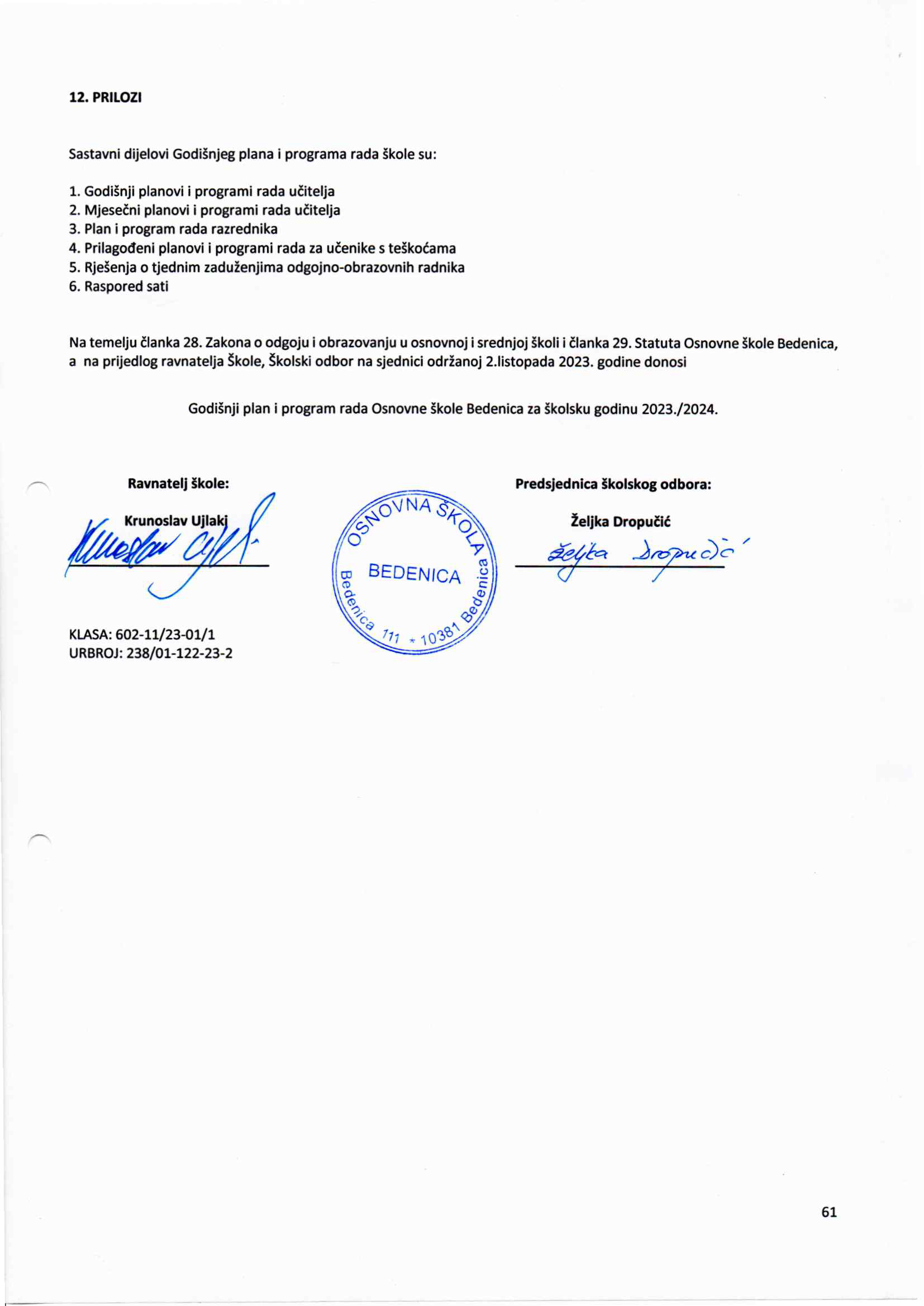 Naziv škole:Osnovna škola BedenicaAdresa škole:Bedenica 111, 10 381 BedenicaŽupanija:ZagrebačkaTelefonski broj: 01/2043-560Broj telefaksa:01/2043-531Mail adresa: ured@os-bedenica.skole.hrInternetska adresa:www.os-bedenica.skole.hrŠifra škole:01-550-001Matični broj škole:02164868OIB:21975582247Upis u sudski registar (broj i datum):Tt – 06/12003-7, 22.12.2006.Ravnatelj škole:Krunoslav UjlakiBroj učenika:143Broj učenika u razrednoj nastavi:58Broj učenika u predmetnoj nastavi:85Broj učenika s teškoćama:19Broj učenika putnika:114Ukupan broj razrednih odjela:11Broj razrednih odjela RN-a:4Broj razrednih odjela PN-a:6Broj razrednih odjela za učenike s teškoćama: 1Broj smjena:1,5Početak i završetak smjene:jutarnja smjena: 7.30 – 14.35međusmjena: 12.00 – 17.05Broj radnika:36Broj učitelja predmetne nastave:20Broj učitelja razredne nastave:5Broj stručnih suradnika:2Broj ostalih radnika:9Broj pomoćnika u nastavi1Broj nestručnih učitelja:1Broj pripravnika:3Broj mentora i savjetnika:2Broj voditelja ŽSV-a:-Broj računala u školi:53Broj specijaliziranih učionica:2Broj općih učionica:6Broj sportskih dvorana:1Broj sportskih igrališta:1Školska knjižnica:daŠkolska kuhinja:daNAZIV PROSTORA    (klasična učionica, kabinet, knjižnica, dvorana)Veličina u m2Oznaka stanja opremljenostiOznaka stanja opremljenostiNAZIV PROSTORA    (klasična učionica, kabinet, knjižnica, dvorana)Veličina u m2Opća opremljenostDidaktička opremljenostUČIONICA1. razred48,53322. razred48,75323. razred48,35324.razred50,83325. razred/tehnička kultura57,69326. razred/informatika54,81327. razred56,70328. razred/biologija, kemija, fizika56,7032KABINETI111,93215,3739,494/spremište18,22/8,31518,476/spremište18,47/9,097/spremište18,47/9,09OSTALOdvorana za TZK1510, 4522produženi boravak---garderoba20,793-Knjižnica33,2932Zbornica25,143-Kuhinja24,493-Blagovaonica126,213-UREDIravnatelj20,323-pedagog19,533-tajništvo11,483-računovodstvo11,443-arhiva12,672-U K U P N O:Naziv površineVeličina u m2Ocjena stanja1. Sportsko igralište800Igralište je devastirano zbog radova na dogradnji zgrade škole i još uvijek nije obnovljeno. Čeka se odobrenje sredstava za uređenje.2. Vrt i voćnjak2003. Dvorište škole8 500Dvorište je asfaltirano, postavljeni su opločnici i zasađeno je drveće i ukrasno grmlje.U K U P N O9500VRSTALOKACIJANASTAVNA SREDSTVA I POMAGALASTANJEAUDIO I VIDEO OPREMAučionica 1projektor, radio s CD-om2AUDIO I VIDEO OPREMAučionica 2projektor, radio s CD-om2AUDIO I VIDEO OPREMAučionica 3projektor, radio s CD-om2AUDIO I VIDEO OPREMAučionica 4projektor, radio s CD-om2AUDIO I VIDEO OPREMAučionica 5projektorAUDIO I VIDEO OPREMAučionica 620 prijenosnih računala + projektor+interaktivni ekran3AUDIO I VIDEO OPREMAučionica 7projektorAUDIO I VIDEO OPREMAučionica 8projektor+interaktivni ekranAUDIO I VIDEO OPREMAučionica POOS-aračunalo+interaktivni ekranFOTOOPREMAfotoaparat Olympus2zbornicaprijenosno računalo hp, prijenosno računalo Asus, printer-skener-fotokopirni aparat, iPad2ured ravnateljastolno računalo Lenovo, printer2ured tajnikaprijenosno računalo hp, printer3ured pedagogaprijenosno računalo Dell, printer3računovodstvostolno računalo, prijenosno računalo, printer-skener-fotokopirni aparat-faks, printer3knjižnicaprijenosno računalo, printer u boji2OSTALA OPREMAučionica 1prijenosno računalo2OSTALA OPREMAučionica 2prijenosno računalo2OSTALA OPREMAučionica 3prijenosno računalo2OSTALA OPREMAučionica 4prijenosno računalo2OSTALA OPREMAučionica 5prijenosno računalo2OSTALA OPREMAučionica 6prijenosno računaloOSTALA OPREMAučionica 7prijenosno računaloOSTALA OPREMAučionica 8prijenosno računaloKNJIŽNI FONDSTANJESTANDARDLektirni naslovi (I. – IV. razred)1027696Lektirni naslovi (V. – VIII. razred)10881020Stručna literatura za učitelje182324U K U P N O:22972040Red. brojIme i prezimeGodina rođenjaZvanjeStupanj stručnespremeMentor-savjetnikGodinestažaBiserka BedekovićDiplomirani učitelj s pojačanim programom iz informatikeVSSmentorVerica ČehulićNastavnik razredne nastaveVŠS-Martina HorvatMagistra primarnoga obrazovanja s modulom hrvatski jezikVSS- Ivka KušićNastavnik razredne nastaveVŠS-Ana Marija NjegačMagistra primarnog obrazovanjaVSS-Red.brojIme i prezimeGodina rođenjaZvanjeStupanj stručnespremePredmet(i) koji(e) predajeMentor-savjetnikGodinestaža1.Goran BejukDiplomirani inženjer geotehnikeVSSFizika-2.Marta ČerniMagistra edukacije biologije i kemijeVSSPriroda i biologija3.Silvija DragijaSveučilišna prvostupnica kroatistike i pedagogijeVŠSHrvatski jezik-4.Marija FistonićMagistra edukacije hrvatskog jezika i književnostiVSSHrvatski jezik-5.Maja FišterDiplomirani profesor geologije i geografijeVSSGeografija-6.Helena GalovacMagistra primarnog obrazovanjaVSSLikovna kultura-7.Antonija GradacProfesor engleskog jezika i književnosti i njemačkog jezika i književnostiVSSEngleski jezik-8.Ivanka Hodja Kukovačec Diplomirani učitelj s pojačanim programom iz likovne kultureVSSLikovna kultura-9.Zrinka KekezDiplomirani učitelj s pojačanim programom iz glazbene kultureVSSGlazbena kultura-10.Dubravka Kuljak Profesor biologije i kemijeVSSBiologija i kemija-11.Tajana Kunjko Profesor sociologije i povijestiVSSPovijest-12.Maja LoborecMagistra primarnog obrazovanja s modulom engleski jezikVSSEngleski jezik-13.Angelina MandićProfesor rehabilitatorVSSPOOS-14.Valentina PožgajMagistra primarnog obrazovanja s modulom informatikaVSSInformatika-15.Mladen PrugovečkiDiplomirani inženjer prometaVSSTehnička kultura savjetnik16.Mira RukavinaProfesor hrvatskog jezika i književnostiVSSHrvatski jezik-17.Milivoj StarcProfesor fizičke kulture VSSTZK-18.Martina Strelar Diplomirani učitelj s pojačanim programom iz matematikeVSSMatematika-19.Darko ŠokčevićDiplomirani učitelj s pojačanim programom iz njemačkog jezikaVSSNjemački jezik-20.Jakovica VelićDiplomirani teologVSSVjeronauk-Red. brojIme i prezimeGodina rođenjaZvanjeStupanj stručnespremeRadno mjestoRadno mjestoMentor-savjetnikGodinestaža1.Krunoslav UjlakiProfesor geografije i povijestiVSSVSSRavnatelj-2.Valentina ŠkledarProfesor češkog jezika i književnosti i pedagogijeVSSVSSPedagog-3. Helena Žigrović BačanekMagistra bibliotekarstvaVSSVSSKnjižničar-Red. brojIme i prezimeGodina rođenjaZvanjeStupanj stručnespremeRadno mjestoGodinestažaMentor1.Silvija DragijaSveučilišna prvostupnica kroatistike i pedagogijeVŠSUčitelj hrvatskog jezikaMira Rukavina2.Helena Žigrović BačanekMagistra bibliotekarstvaVSSKnjižničarSnježana Kovačević3. Angelina MandićProfesor rehabilitatorVSSUčitelj edukator rehabilitatorBarbara PetrovićRed. brojIme i prezimeGodina rođenjaZvanjeStupanjstručne  spremeRadno mjestoGodine stažaŽeljka DropučićDiplomirani pravnikVSSTajnik školeMirko KuzmićMagistar ekonomijeVSSVoditelj računovodstvaBranko BukovecElektroničar za rtv i odašiljačeSSSDomarKatica PrugovečkiKuharSSSKuharicaAnica HadašProdavačSSSSpremačicaSnježana BičakUpravni službenikSSSSpremačicaRed. brojIme i prezimeGodina rođenjaZvanjeStupanjstručne  spremePomoćnik za učenikeJadranka Bedeković1978.Prehrambeni tehničarSSSPOOSRed.brojIme i prezime učiteljaRazredRedovna  nastavaRad razrednikaDopunska nastavaDodatna nastavaINAUkupno neposre. radOstaliposloviUKUPNOUKUPNORed.brojIme i prezime učiteljaRazredRedovna  nastavaRad razrednikaDopunska nastavaDodatna nastavaINAUkupno neposre. radOstaliposloviTjednoGodišnje1.Martina Horvat1.16211121194020802.Verica Čehulić2.16211121194020803.Biserka Bedeković3.16211121194020804.Ana Marija Njegač4.1521112020402080Red.brojIme i prezime učiteljaPredmet koji predajeRazrednikPredaje u razredimaPredaje u razredimaPredaje u razredimaPredaje u razredimaPredaje u razredimaPredaje u razredimaPredaje u razredimaPredaje u razredimaPredaje u razredimaRedovna  nastavaIzborna nastavaDOPDODINAPripremaČlanak 13.st. 7. PravilnikaPosebni posloviUkupno  neposredni OO radOstali posloviUKUPNOUKUPNORed.brojIme i prezime učiteljaPredmet koji predajeRazrednik1.2.3.4.5.6.7.8.POOSRedovna  nastavaIzborna nastavaDOPDODINAPripremaČlanak 13.st. 7. PravilnikaPosebni posloviUkupno  neposredni OO radOstali posloviTjednoGodišnje1.Goran BejukFizika-------44-8-1--4--95189362.Marta ČerniPriroda i biologija-----1,5242-9,5-1-15--11,50,5178843.Silvija DragijaHrvatski jezik-------44-8-11-42-1242010403.Silvija DragijaMatematika-----4-4--8----4--84168324.Maja FišterGeografija2----1,5244-11,5-1116--16,52,52513005.Helena GalovacLikovna kultura-----112217---23,52-118,52311966.Antonija GradacEngleski jezik-------6--6----3--62,511,55987.Zrinka KekezGlazbena kultura----1112218---141-1062010408.Dubravka KuljakBiologija i kemija-------46-10-1--5--1242110929.Tajana KunjkoPovijest-----2244-12-11-6--14424124810.Maja LoborecEngleski jezik2222233-6-20-11-10--24640 (+1)208011.Angelina MandićPOOS2--------22-----11--24340208012.Valentina PožgajInformatika222222244-416--210--24440208013.Mladen PrugovečkiTehnička kultura-----1122-6----3--631262414.Mira RukavinaHrvatski jezik2----5544-18-1119--23640208015.Milivoj StarcTZK2----2244-12---2621181038197616.Martina StrelarMatematika2-----448-16-22-8--22840208017.Darko ŠokčevićNjemački  jezik----22222--10---53-13826135218.Jakovica VelićVjeronauk-22222244--20---10--20432 (+2)1664Red.brojIme i prezimeradnikaStrukaRadno mjestoRadno vrijemeBroj sati tjednoBroj sati godišnjegzaduženja1.Krunoslav UjlakiProfesor geografije i povijestiRavnateljA tjedan 7.30 – 15.30B tjedan 10.30 – 18.304020802.Valentina ŠkledarProfesor češkog jezika i književnosti i pedagogijePedagogpon 8.30 – 14.30uto 8.30 – 14.30sri 8.30 – 14.30čet 8.00 – 14.00pet 8.30 – 14.304020803.Helena Žigrović BačanekMagistra bibliotekarstvaKnjižničarpon 9.00 – 13.00uto 9.00 – 13.00čet 10.00 – 13.00pet 10.00 – 14.00201040Red.brojIme i prezimeradnikaStrukaRadno mjestoRadno vrijemeBroj satitjednoBroj sati godišnjegzaduženja1.Željka DropučićDiplomirani pravnikTajnik škole7.00 – 15.004020802.Mirko KuzmićMagistar ekomomijeVoditelj računovodstva7.00 – 15.004020803.Branko BukovecElektroničar za rtv i odašiljačeDomar7.00 – 15.004020804.Katica PrugovečkiKuharKuharica6.30 – 14.30 4020805.Anica HadašProdavačSpremačica6.30 – 14.3010.30 – 18.304020806.Snježana BičakUpravni službenikSpremačica6.30 – 14.3010.30 – 18.30402080Red.brojIme i prezimeStrukaBroj satitjedno1.Jadranka BedekovićPrehrambeni tehničar302.Mirta MajcugMagistra primarnog obrazovanja30MjesecBroj danaBroj danaBroj danaBlagdani i neradni daniDan škole, općine, školske priredbe...Mjesecukupnoradnih nastavnihBlagdani i neradni daniDan škole, općine, školske priredbe...I. polugodišteod 4.9.2023. do 22.12.2023,IX.3021209- početak nastavne godine 4.9.2023.I. polugodišteod 4.9.2023. do 22.12.2023,X.312218913.10 – svečano otvorenje školske sportske dvorane18.10 – Županijsko natjecanje u krosuI. polugodišteod 4.9.2023. do 22.12.2023,XI.3021219- jesenski odmor učenika od 30.11. do 1.11.2023.I. polugodišteod 4.9.2023. do 22.12.2023,XII.31191512- božićna priredba 22.12.2023.- prvi dio zimskog odmora od 27.12.2023. do 5.1.2024.UKUPNO I. polugodišteUKUPNO I. polugodište122837439II. polugodišteod 8.1.2024. do 21.6.2024.I.3122189II. polugodišteod 8.1.2024. do 21.6.2024.II.2921168- drugi dio zimskog odmora od 19. do 23. veljače 2024.II. polugodišteod 8.1.2024. do 21.6.2024.III.31211910- proljetni odmor od 28.3. do 5.4.2024.II. polugodišteod 8.1.2024. do 21.6.2024.IV.3021169- 19.4. – Dan školeII. polugodišteod 8.1.2024. do 21.6.2024.V.31212010- 31.5. – sportski danII. polugodišteod 8.1.2024. do 21.6.2024.VI.30201510- završetak nastavne godine 21.6.2024.- ljetni odmor učenika počinje 24.6.2024.II. polugodišteod 8.1.2024. do 21.6.2024.VII.3123-8II. polugodišteod 8.1.2024. do 21.6.2024.VIII.3120-11UKUPNO II. polugodišteUKUPNO II. polugodište24416910475U K U P N O:U K U P N O:366252178114RazredUčenikaOdjelaDjevojčicaPonavljačaPrimjereni oblik školovanja (učenici s rješenjem)PrehranaPutniciIme i prezimerazrednikaI.1016--108Martina HorvatII.17110--1713Verica ČehulićIII.1519-11513Biserka BedekovićIV.1619-11611Ana Marija NjegačI.-IV.58434-15845V.1216-31211Mira RukavinaVI.1617--1614Martina StrelarVII.a1416-11413Maja FišterVII.b1515--157Valentina PožgajVIII.a1319-11211Milivoj StarcVIII.b1117-21110Maja LoborecPOOS413-443Angelina MandićV.-VIII.85743-108469UKUPNO I.-VIII.1431177-12142114Rješenjem određen oblik radaBroj učenika s primjerenim oblikom školovanja po razredimaBroj učenika s primjerenim oblikom školovanja po razredimaBroj učenika s primjerenim oblikom školovanja po razredimaBroj učenika s primjerenim oblikom školovanja po razredimaBroj učenika s primjerenim oblikom školovanja po razredimaBroj učenika s primjerenim oblikom školovanja po razredimaBroj učenika s primjerenim oblikom školovanja po razredimaBroj učenika s primjerenim oblikom školovanja po razredimaBroj učenika s primjerenim oblikom školovanja po razredimaBroj učenika s primjerenim oblikom školovanja po razredimaUkupnoRješenjem određen oblik radaI.II.III.IV.V.VI.VII.aVII.bVIII.aVIII.bUkupnoModel individualizacije1113Prilagođeni program11125Posebni program211412Nastavni          predmetTjedni i godišnji broj nastavnih sati za obvezne nastavne predmete po razredimaTjedni i godišnji broj nastavnih sati za obvezne nastavne predmete po razredimaTjedni i godišnji broj nastavnih sati za obvezne nastavne predmete po razredimaTjedni i godišnji broj nastavnih sati za obvezne nastavne predmete po razredimaTjedni i godišnji broj nastavnih sati za obvezne nastavne predmete po razredimaTjedni i godišnji broj nastavnih sati za obvezne nastavne predmete po razredimaTjedni i godišnji broj nastavnih sati za obvezne nastavne predmete po razredimaTjedni i godišnji broj nastavnih sati za obvezne nastavne predmete po razredimaTjedni i godišnji broj nastavnih sati za obvezne nastavne predmete po razredimaTjedni i godišnji broj nastavnih sati za obvezne nastavne predmete po razredimaTjedni i godišnji broj nastavnih sati za obvezne nastavne predmete po razredimaTjedni i godišnji broj nastavnih sati za obvezne nastavne predmete po razredimaTjedni i godišnji broj nastavnih sati za obvezne nastavne predmete po razredimaTjedni i godišnji broj nastavnih sati za obvezne nastavne predmete po razredimaTjedni i godišnji broj nastavnih sati za obvezne nastavne predmete po razredimaTjedni i godišnji broj nastavnih sati za obvezne nastavne predmete po razredimaNastavni          predmet1.1.2.2.3.3.4.4.5.5.6.6.7.7.8.8.Ukupno planiranoUkupno planiranoNastavni          predmetTGTGTGTGTGTGTGTGTGHrvatski jezik51755175517551755175517541404140381330Likovna kultura1351351351351351351351358280Glazbena kultura1351351351351351351351358280Engleski jezik2702702702  70310531053105310520700Matema-tika41404140414041404140414041404140321120Priroda i društvo2702702703105--------9315Priroda--------1,552,5270----3,5122,5Biologija------------2702704140Kemija------------2702704140Fizika------------2702704140Povijest--------2702702702708280Geografi-ja--------1,552,52702702707,5262,5Tehnička kultura--------1351351351354140Tjelesna i zdrav.kultura31053105310527027027027027019665Informat-ika--------270270----4140UKUPNO18630186301863018630248402587526910269101736055VjeronaukRazredBroj učenikaBroj grupaIzvršitelj programaPlanirano satiPlanirano satiVjeronaukRazredBroj učenikaBroj grupaIzvršitelj programaTGVjeronaukI.101Jakovica Velić270VjeronaukII.171Jakovica Velić270VjeronaukIII.151Jakovica Velić270VjeronaukIV.161Jakovica Velić270UKUPNOI. – IV.UKUPNOI. – IV.5848280VjeronaukV.141Jakovica Velić270VjeronaukVI.171Jakovica Velić270VjeronaukVII.a141Jakovica Velić270VjeronaukVII.b151Jakovica Velić270VjeronaukVIII.a131Jakovica Velić270VjeronaukVIII.b121Jakovica Velić270UKUPNOV. – VIII.UKUPNOV. – VIII.85612420UKUPNOI. – VIII.UKUPNOI. – VIII.1431020700Njemački jezikRazredBroj učenikaBroj grupaIzvršitelj programaPlanirano satiPlanirano satiNjemački jezikRazredBroj učenikaBroj grupaIzvršitelj programaTGNjemački jezikIV. 61Darko Šokčević270Njemački jezikV.41Darko Šokčević270Njemački jezikVI.81Darko Šokčević270Njemački jezikVII.a/b101Darko Šokčević270Njemački jezikVIII.a/b121Darko Šokčević270UKUPNO IV. – VIII.UKUPNO IV. – VIII.40510350InformatikaRazredBroj učenikaBroj grupaIzvršitelj programaPlanirano satiPlanirano satiInformatikaRazredBroj učenikaBroj grupaIzvršitelj programaTGInformatikaI.101Valentina Požgaj270InformatikaII.171Valentina Požgaj270InformatikaIII.151Valentina Požgaj270InformatikaIV.161Valentina Požgaj270InformatikaUKUPNOI.- IV.5848280InformatikaVII.a141Valentina Požgaj270InformatikaVII.b151Valentina Požgaj270InformatikaVIII.a131Valentina Požgaj270InformatikaVIII.b111270UKUPNO VII.-VIII.5348280Red.brojNastavni predmetRazred grupaPlanirani broj satiPlanirani broj satiIme i prezime učitelja izvršiteljaRed.brojNastavni predmetRazred grupaTGIme i prezime učitelja izvršitelja1.Hrvatski jezikI.0,517,5Martina Horvat1.Hrvatski jezikII.0,517,5Verica Čehulić1.Hrvatski jezikIII.0,517,5Biserka Bedeković1.Hrvatski jezikIV.0,517,5Ana Marija Njegač2.MatematikaI.0,517,5Martina Horvat2.MatematikaII.0,517,5Verica Čehulić2.MatematikaIII.0,517,5Biserka Bedeković2.MatematikaIV.0,517,5Ana Marija NjegačUKUPNO I. - IV.UKUPNO I. - IV.UKUPNO I. - IV.41401.Hrvatski jezikV. - VIII.135Mira Rukavina2.Hrvatski jezikVII.-VIII.135Silvija Dragija3.MatematikaV. – VIII.270Martina Strelar4.Engleski jezikV. – VIII.135Maja Loborec5.GeografijaV. – VIII.135Maja Fišter6.PovijestV. – VIII.135Tajana Kunjko7.KemijaV. – VIII.135Dubravka Kuljak8.FizikaVII. – VIII.135Goran Bejuk9.BiologijaVII. – VIII.135Marta ČerniUKUPNO V. - VIII.UKUPNO V. - VIII.UKUPNO V. - VIII.10350UKUPNO I. - VIII.UKUPNO I. - VIII.UKUPNO I. - VIII.14490Red.brojNastavni predmetRazred grupaPlanirani broj satiPlanirani broj satiIme i prezime učitelja izvršiteljaRed.brojNastavni predmetRazred grupaTGIme i prezime učitelja izvršitelja1.Hrvatski jezikI.0,517,5Martina Horvat1.Hrvatski jezikII.0,517,5Verica Čehulić1.Hrvatski jezikIII.0,517,5Biserka Bedeković1.Hrvatski jezikIV.0,517,5Ana Marija Njegač2.MatematikaI.0,517,5Martina Horvat2.MatematikaII.0,517,5Verica Čehulić2.MatematikaIII.0,517,5Biserka Bedeković2.MatematikaIV.0,517,5Ana Marija NjegačUKUPNO I. - IV.UKUPNO I. - IV.UKUPNO I. - IV.41401.MatematikaV. – VIII.270Martina Strelar2.GeografijaV. – VIII.135Maja Fišter3.PovijestV. – VIII.135Tajana Kunjko4.Hrvatski jezikV. – VIII.135Mira Rukavina5.Engleski jezikV. – VIII.135Maja Loborec6.Hrvatski jezikVII. – VIII.135Silvija DragijaUKUPNO V. - VIII.UKUPNO V. - VIII.UKUPNO V. - VIII.7245UKUPNO I. - VIII.UKUPNO I. - VIII.UKUPNO I. - VIII.11385Naziv izvannastavne aktivnostiNositeljSati tjednoDomaćinstvoVerica Čehulić1Mali ekoloziBiserka Bedeković1Mali recitatoriAna Marija Njegač1Mali kreativciMartina Horvat1Uređivanje web stranice školeValentina Požgaj1Mladi informatičariValentina Požgaj1Geografska skupinaMaja Fišter1Likovna skupina (predmetna nastava)Helena Galovac1Mali zborZrinka Kekez1Podmladak Crvenog križaMarta Černi1Učenička zadrugaSilvija Dragija2Dramska skupinaMira Rukavina1Školsko sportsko društvoMilivoj Starc2NogometMilivoj Starc1Mladi knjižničariHelena Žigrović Bačanek1Poslovi i radni zadaci tijekom školske godinePoslovi i radni zadaci tijekom školske godinePoslovi i radni zadaci tijekom školske godineKrunoslav Ujlaki - ravnateljKrunoslav Ujlaki - ravnateljKrunoslav Ujlaki - ravnateljMjesecSadržaj radaBroj sati1. POSLOVI PLANIRANJA I PROGRAMIRANJA1. POSLOVI PLANIRANJA I PROGRAMIRANJA320VIII. – IX.Izrada Godišnjeg plana i programa rada školeVIII. – IX.Izrada plana i programa rada ravnateljaVIII. – IX.Izrada školskog kurikulumaVIII. – IX.Planiranje i programiranje rada Učiteljskog i Razrednih vijećaVIII. – IX.Izrada zaduženja učiteljaIX. – VI.Izrada smjernica i pomoć učiteljima u tematskom planiranjuIX. – VI.Planiranje i organizacija školskih projekataIX. – VI.Planiranje i organizacija stručnog usavršavanjaIX. – VI.Planiranje nabave opreme i namještajaIX. – VIII.Planiranje i organizacija uređenja okoliša školeIX. – VIII.Planiranje izvođenja radova, investicijskog ulaganja i tekućeg održavanjaIX. – VIII.Ostali poslovi2. POSLOVI ORGANIZACIJE I KOORDINACIJE RADA2. POSLOVI ORGANIZACIJE I KOORDINACIJE RADA240IX. – VIII.Izrada prijedloga organizacije rada školeX.Organizacija Županijskog natjecanja u krosu za osnovne škole Zagrebačke županijeVIII. – IX.Izrada godišnjeg kalendara rada škole VIII. – IX.Izrada strukture radnog vremena i zaduženja učiteljaIX. – VI.Organizacija prijevoza i prehrane učenikaIX. – VI.Organizacija i koordinacija zdravstvene i socijalne zaštite učenikaIX. – VI.Organizacija i priprema izvanučioničkih nastava, izleta i ekskurzijaIX. – VI.Organizacija i koordinacija rada kolegijalnih tijela školeIV. – VI. Organizacija i koordinacija upisa učenika u 1. razredIX. – VI.Organizacija i koordinacija obilježavanja državnih blagdana i praznikaIX. – VI.Organizacija zamjena nenazočnih učitelja VI. – VIII.Organizacija dopunskog rada, popravnih, predmetnih i razrednih ispita I. – VI.Poslovi vezani uz natjecanja učenikaV. – VIII.Organizacija i koordinacija e-upisaIX.Organizacija rada predškoleVII. – VIII.Organizacija popravaka, uređenja, adaptacije prostoraIX. – VIII.Ostali poslovi3. PRAĆENJE REALIZACIJE PLANIRANOG RADA ŠKOLE3. PRAĆENJE REALIZACIJE PLANIRANOG RADA ŠKOLE200IX. – VI.Praćenje i uvid u ostvarenje Plana i programa rada školeXII. I VI.Vrednovanje i analiza uspjeha na kraju školske godineIX. – VI.Administrativno-pedagoško instruktivni rad s učiteljima, stručnim suradnicima i pripravnicimaIX. – VIII.Praćenje i koordinacija rada administrativne službeIX. – VIII.Praćenje i koordinacija rada tehničke službeIX. – VIII.Kontrola pedagoške dokumentacijeIX. – VIII.Ostali poslovi4. RAD U STRUČNIM I KOLEGIJALNIM TIJELIMA ŠKOLE4. RAD U STRUČNIM I KOLEGIJALNIM TIJELIMA ŠKOLE80IX. –VIII.Planiranje, pripremanje i vođenje sjednica kolegijalnih i stručnih tijelaIX. – VIII.Suradnja sa sindikalnom podružnicom školeIX. – VIII.Ostali poslovi5. RAD S UČENICIMA, UČITELJIMA, STRUČNIM SURADNICIMA I RODITELJIMA5. RAD S UČENICIMA, UČITELJIMA, STRUČNIM SURADNICIMA I RODITELJIMA240IX. – VI.Uvidi u nastavuIX. – VIII.Praćenje rada učeničkih društava, grupa i pomoć pri raduIX. – VIII.Briga o sigurnosti, pravima i obvezama učenikaIX. – VIII.Savjetodavni rad s roditeljima (individualno i skupno)IX. – VIII.Uvođenje pripravnika u odgojno-obrazovni radIX. – VIII.Poslovi oko napredovanja učitelja i stručnih suradnikaIX. – VIII.Ostali poslovi6. ADMINISTRATIVNO – UPRAVNI I RAČUNOVODSTVENI POSLOVI6. ADMINISTRATIVNO – UPRAVNI I RAČUNOVODSTVENI POSLOVI300IX. – VIII.Rad i suradnja s tajnikom školeIX. – VIII.Provedba zakonskih i podzakonskih akata te naputaka MZO-aIX. – VIII.Usklađivanje i provedba općih i pojedinačnih akata školeIX. – VIII.Provođenje raznih natječaja za potrebe školeIX. – VIII.Prijem u radni odnos (samostalno i uz suglasnost Školskog odbora)IX. – VIII.Poslovi zastupanja školeIX. – VIII.Rad i suradnja s računovođom školeIX. – VIII.Izrada financijskog plana školeIX. – VIII.Kontrola i nadzor računovodstvenog poslovanja (fiskalna odgovornost)IX. – VIII.Organizacija i provedba inventureIX. – VIII.Poslovi vezani uz e-maticuIX. – VIII.Administracija e-DnevnikaIX. – VIII.Potpisivanje i provjera svjedodžbi IX. – VIII.Organizacija nabave i podjele potrošnog materijalaIX. – VIII.Ostali poslovi7. SURADNJA S UDRUGAMA, USTANOVAMA I INSTITUCIJAMA7. SURADNJA S UDRUGAMA, USTANOVAMA I INSTITUCIJAMA260IX. – VIII.Predstavljanje školeIX. – VIII.Suradnja s Ministarstvom znanosti i obrazovanjaIX. – VIII.Suradnja s Agencijom za odgoj i obrazovanjeIX. – VIII.Suradnja s Nacionalnim centrom za vanjsko vrednovanje obrazovanjaIX. – VIII.Suradnja s osnivačem, Zagrebačkom županijomIX. – VIII.Suradnja s lokalnom samoupravomIX. – VIII.Suradnja sa Zavodom za zapošljavanjeIX. – VIII.Suradnja sa Zavodom za javno zdravstvo Zagrebačke županijeIX. – VIII.Suradnja s Centrom za socijalnu skrbIX. – VIII.Suradnja s Policijskom upravomIX. – VIII.Suradnja sa Župnim uredom BedenicaIX. – VIII.Suradnja s ostalim osnovnim i srednjim školamaIX. – VIII.Suradnja s turističkim agencijamaIX. – VIII.Suradnja s kulturnim i sportskim ustanovama i institucijamaIX. – VIII.Ostali poslovi8. STRUČNO USAVRŠAVANJE8. STRUČNO USAVRŠAVANJE140IX. – VIII.Stručno usavršavanje u matičnoj ustanoviIX. – VIII.Stručno usavršavanje u organizaciji ŽSV-a, MZO-a, AZOO-a, HUROŠ-aIX. – VIII.Stručno usavršavanje u organizaciji ostalih ustanovaIX. – VIII.Praćenje suvremene odgojno-obrazovne literatureIX. – VIII.Ostala stručna usavršavanja9. OSTALI POSLOVI RAVNATELJA9. OSTALI POSLOVI RAVNATELJA300IX. – VIII.Vođenje evidencija i dokumentacijaIX. – VIII.Ostali poslovi, blagdani i godišnji odmor UKUPNOUKUPNO2080Redni brojPoslovi i zadaciIshodZadaciSubjektiOblici i metode radaVrijeme realizacijeSati1.POSLOVI PRIPREME ZA OSTVARENJE ŠKOLSKOG PROGRAMA/ KURIKULUMAIspitivanjem i utvrđivanjem odgojno-obrazovnih potreba učenika škole i okruženja izvršiti pripremu za kvalitetnije planiranje odgojno-obrazovnog rada.Analizirati realizaciju prijašnjih planova i programa rada škole; Utvrditi odgojno-obrazovne potrebe okruženja u kojem škola djelujeStručni suradnici, prosvjetni savjetnici, ravnatelj, učiteljiUčenici, roditeljiIndividualni grupni, timski, rasprava, rad na tekstu, pisanje, proučavanje pedagoške dokumentacije, analitičko promatranje, savjetovanjerujan, listopad, lipanj, kolovoz3181.1.Utvrđivanje obrazovnih potreba škole i okruženja, kreda analiza, analiza rada škole, analiza odgojne situacije, razvojni plan školeIspitivanjem i utvrđivanjem odgojno-obrazovnih potreba učenika škole i okruženja izvršiti pripremu za kvalitetnije planiranje odgojno-obrazovnog rada.Analizirati realizaciju prijašnjih planova i programa rada škole; Utvrditi odgojno-obrazovne potrebe okruženja u kojem škola djelujeStručni suradnici, prosvjetni savjetnici, ravnatelj, učiteljiUčenici, roditeljiIndividualni grupni, timski, rasprava, rad na tekstu, pisanje, proučavanje pedagoške dokumentacije, analitičko promatranje, savjetovanjerujan, listopad, lipanj, kolovoz3181.2.Organizacijski poslovi-planiranjeOsmišljavanje i kreiranje kratkoročnog i dugoročnog razvoja škole.Planirati i programirati godišnji plan rada škole, plan rada pedagoga, pomoć kod plana rada (GIK) učitelja i kod izrade prilagođenih programaUčitelji, vanjski suradniciRad na tekstu pisanje, proučavanje pedagoške dokumentacije, analitičko promatranjerujan, listopad, lipanj, kolovoz3181.2.1.Sudjelovanje u izradi Godišnjeg plana i programa rada Škole, školskog kurikuluma, statistički podaciOsmišljavanje i kreiranje kratkoročnog i dugoročnog razvoja škole.Planirati i programirati godišnji plan rada škole, plan rada pedagoga, pomoć kod plana rada (GIK) učitelja i kod izrade prilagođenih programaUčitelji, vanjski suradniciRad na tekstu pisanje, proučavanje pedagoške dokumentacije, analitičko promatranjerujan, listopad, lipanj, kolovoz3181.2.2.Izrada godišnjeg plana rada pedagogaOsmišljavanje i kreiranje kratkoročnog i dugoročnog razvoja škole.Planirati i programirati godišnji plan rada škole, plan rada pedagoga, pomoć kod plana rada (GIK) učitelja i kod izrade prilagođenih programaUčitelji, vanjski suradniciRad na tekstu pisanje, proučavanje pedagoške dokumentacije, analitičko promatranjerujan, listopad, lipanj, kolovoz3181.2.3.Planiranje projekata i istraživanjaOsmišljavanje i kreiranje kratkoročnog i dugoročnog razvoja škole.Planirati i programirati godišnji plan rada škole, plan rada pedagoga, pomoć kod plana rada (GIK) učitelja i kod izrade prilagođenih programaUčitelji, vanjski suradniciRad na tekstu pisanje, proučavanje pedagoške dokumentacije, analitičko promatranjerujan, listopad, lipanj, kolovoz3181.2.4.Pomoć u godišnjem planiranju učiteljaOsmišljavanje i kreiranje kratkoročnog i dugoročnog razvoja škole.Planirati i programirati godišnji plan rada škole, plan rada pedagoga, pomoć kod plana rada (GIK) učitelja i kod izrade prilagođenih programaUčitelji, vanjski suradniciRad na tekstu pisanje, proučavanje pedagoške dokumentacije, analitičko promatranjerujan, listopad, lipanj, kolovoz3181.3.Izvedbeno planiranje i programiranjePraćenje razvoja i odgojno-obrazovnih postignuća učenika. Povezivanje škole s lokalnom i širom zajednicom.Ostvariti uvjete za realizaciju programa: Aktualizirati plan dugoročnog razvoja škole.Učitelji, učenici, roditelji, mentori i članovi komisije za uvođenje pripadnika, savjetnici iz AZOOIndividualni, grupni, timskiTijekom školske godine, posebice rujan, listopad, lipanj i kolovoz1.3.1.Sudjelovanje u planiranju i programiranju rada s učenicima s teškoćama u razvojuPraćenje razvoja i odgojno-obrazovnih postignuća učenika. Povezivanje škole s lokalnom i širom zajednicom.Ostvariti uvjete za realizaciju programa: Aktualizirati plan dugoročnog razvoja škole.Učitelji, učenici, roditelji, mentori i članovi komisije za uvođenje pripadnika, savjetnici iz AZOOIndividualni, grupni, timskiTijekom školske godine, posebice rujan, listopad, lipanj i kolovoz1.3.2.Planiranje praćenja napredovanja učenikaPraćenje razvoja i odgojno-obrazovnih postignuća učenika. Povezivanje škole s lokalnom i širom zajednicom.Ostvariti uvjete za realizaciju programa: Aktualizirati plan dugoročnog razvoja škole.Učitelji, učenici, roditelji, mentori i članovi komisije za uvođenje pripadnika, savjetnici iz AZOOIndividualni, grupni, timskiTijekom školske godine, posebice rujan, listopad, lipanj i kolovoz1.3.3.Planiranje i programiranje suradnje s roditeljimaPraćenje razvoja i odgojno-obrazovnih postignuća učenika. Povezivanje škole s lokalnom i širom zajednicom.Ostvariti uvjete za realizaciju programa: Aktualizirati plan dugoročnog razvoja škole.Učitelji, učenici, roditelji, mentori i članovi komisije za uvođenje pripadnika, savjetnici iz AZOOIndividualni, grupni, timskiTijekom školske godine, posebice rujan, listopad, lipanj i kolovoz1.3.4.Planiranje i programiranje profesionalne orijentacijePraćenje razvoja i odgojno-obrazovnih postignuća učenika. Povezivanje škole s lokalnom i širom zajednicom.Ostvariti uvjete za realizaciju programa: Aktualizirati plan dugoročnog razvoja škole.Učitelji, učenici, roditelji, mentori i članovi komisije za uvođenje pripadnika, savjetnici iz AZOOIndividualni, grupni, timskiTijekom školske godine, posebice rujan, listopad, lipanj i kolovoz1.3.5.Pripremanje individualnih programa za uvođenje pripravnika u samostalan radPraćenje razvoja i odgojno-obrazovnih postignuća učenika. Povezivanje škole s lokalnom i širom zajednicom.Ostvariti uvjete za realizaciju programa: Aktualizirati plan dugoročnog razvoja škole.Učitelji, učenici, roditelji, mentori i članovi komisije za uvođenje pripadnika, savjetnici iz AZOOIndividualni, grupni, timskiTijekom školske godine, posebice rujan, listopad, lipanj i kolovoz1.3.6.Planiranje i programiranje unapređivanja nastavePraćenje razvoja i odgojno-obrazovnih postignuća učenika. Povezivanje škole s lokalnom i širom zajednicom.Ostvariti uvjete za realizaciju programa: Aktualizirati plan dugoročnog razvoja škole.Učitelji, učenici, roditelji, mentori i članovi komisije za uvođenje pripadnika, savjetnici iz AZOOIndividualni, grupni, timskiTijekom školske godine, posebice rujan, listopad, lipanj i kolovoz1.4.Ostvarivanje uvjeta za realizaciju programaUvođenje i praćenje inovacija u svim sastavnicama odgojno-obrazovnog procesa. Praćenje novih spoznaja iz područja odgojnih znanosti i njihova primjena u nastavnom i školskom raduAnalizirati realizaciju prijašnjih planova i programa rada škole, utvrditi odgojno-obrazovne potrebe okruženja, izrada školskog kurikuluma, plana rada pedagoga, GIK-ova učitelja, ostvariti  uvjete za realizaciju planova/ kurikuluma.Učitelji, AZOO, MZOIndividualni, grupni, timskiTijekom školske godine1.4.1.Praćenje i informiranje o inovacijama u nastavnoj opremi, sredstvima i pomagalimaUvođenje i praćenje inovacija u svim sastavnicama odgojno-obrazovnog procesa. Praćenje novih spoznaja iz područja odgojnih znanosti i njihova primjena u nastavnom i školskom raduAnalizirati realizaciju prijašnjih planova i programa rada škole, utvrditi odgojno-obrazovne potrebe okruženja, izrada školskog kurikuluma, plana rada pedagoga, GIK-ova učitelja, ostvariti  uvjete za realizaciju planova/ kurikuluma.Učitelji, AZOO, MZOIndividualni, grupni, timskiTijekom školske godine2.POSLOVI NEPOSREDNOG SUDJELOVANJA U ODGOJNO-OBRAZOVNOM PROCESUUnaprijediti učinkovitost procesa i rezultata odgojno-obrazovnog rada.Rad na osmišljavanju suvremenog didaktičko-metodičkog ostvarivanja odgojno-obrazovnog procesa.Učenici, učitelji, roditelji, ravnateljIndividualni, grupni, timskiTijekom školske godine9302.1.Upis učenikaUnapređivanje kvalitete procesa upisa djece u školu. Utvrđivanje pripremljenosti i zrelosti djece za školu. Stvaranje uvjeta za uspješan početak školovanja.Pripremiti materijale za upis, formirati upisno povjerenstvo, utvrditi psihofizičku zrelost djece za polazak u školu, upisati učenike u školuStručni suradnici, školski liječnik, učitelji, ravnatelji, djelatnici dječjeg vrtića/ predškole, Ured državne upraveIndividualni, grupni, timski, obrada podataka i rada na tekstu, analiza dječjeg crteža, savjetovanje djece, roditelja, učiteljaTravanj, svibanj, kolovoz, rujan9302.1.1.Suradnja s djelatnicima predškole i vrtićaUnapređivanje kvalitete procesa upisa djece u školu. Utvrđivanje pripremljenosti i zrelosti djece za školu. Stvaranje uvjeta za uspješan početak školovanja.Pripremiti materijale za upis, formirati upisno povjerenstvo, utvrditi psihofizičku zrelost djece za polazak u školu, upisati učenike u školuStručni suradnici, školski liječnik, učitelji, ravnatelji, djelatnici dječjeg vrtića/ predškole, Ured državne upraveIndividualni, grupni, timski, obrada podataka i rada na tekstu, analiza dječjeg crteža, savjetovanje djece, roditelja, učiteljaTravanj, svibanj, kolovoz, rujan9302.1.2.Organizacija posjeta budućih učenika, prisustvovanje aktivnostima u školiUnapređivanje kvalitete procesa upisa djece u školu. Utvrđivanje pripremljenosti i zrelosti djece za školu. Stvaranje uvjeta za uspješan početak školovanja.Pripremiti materijale za upis, formirati upisno povjerenstvo, utvrditi psihofizičku zrelost djece za polazak u školu, upisati učenike u školuStručni suradnici, školski liječnik, učitelji, ravnatelji, djelatnici dječjeg vrtića/ predškole, Ured državne upraveIndividualni, grupni, timski, obrada podataka i rada na tekstu, analiza dječjeg crteža, savjetovanje djece, roditelja, učiteljaTravanj, svibanj, kolovoz, rujan9302.1.3.Radni dogovor povjerenstva za upisUnapređivanje kvalitete procesa upisa djece u školu. Utvrđivanje pripremljenosti i zrelosti djece za školu. Stvaranje uvjeta za uspješan početak školovanja.Pripremiti materijale za upis, formirati upisno povjerenstvo, utvrditi psihofizičku zrelost djece za polazak u školu, upisati učenike u školuStručni suradnici, školski liječnik, učitelji, ravnatelji, djelatnici dječjeg vrtića/ predškole, Ured državne upraveIndividualni, grupni, timski, obrada podataka i rada na tekstu, analiza dječjeg crteža, savjetovanje djece, roditelja, učiteljaTravanj, svibanj, kolovoz, rujan9302.1.4.Priprema materijala za upis (upitnici za roditelje, učenike, pozivi)Unapređivanje kvalitete procesa upisa djece u školu. Utvrđivanje pripremljenosti i zrelosti djece za školu. Stvaranje uvjeta za uspješan početak školovanja.Pripremiti materijale za upis, formirati upisno povjerenstvo, utvrditi psihofizičku zrelost djece za polazak u školu, upisati učenike u školuStručni suradnici, školski liječnik, učitelji, ravnatelji, djelatnici dječjeg vrtića/ predškole, Ured državne upraveIndividualni, grupni, timski, obrada podataka i rada na tekstu, analiza dječjeg crteža, savjetovanje djece, roditelja, učiteljaTravanj, svibanj, kolovoz, rujan9302.1.5.Utvrđivanje psihofizičke spremnosti djece pri upisu u školu/ predškoluUnapređivanje kvalitete procesa upisa djece u školu. Utvrđivanje pripremljenosti i zrelosti djece za školu. Stvaranje uvjeta za uspješan početak školovanja.Pripremiti materijale za upis, formirati upisno povjerenstvo, utvrditi psihofizičku zrelost djece za polazak u školu, upisati učenike u školuStručni suradnici, školski liječnik, učitelji, ravnatelji, djelatnici dječjeg vrtića/ predškole, Ured državne upraveIndividualni, grupni, timski, obrada podataka i rada na tekstu, analiza dječjeg crteža, savjetovanje djece, roditelja, učiteljaTravanj, svibanj, kolovoz, rujan2.2.Uvođenje novih programa i inovacijaOsuvremenjivanje nastavnog procesaPrimijeniti nove spoznaje u radu sa svim subjektima odgojno-obrazovnog procesaRavnatelj, učitelji, vanjski suradniciTimskiTijekom školske godine2.2.1.Sudjelovanje u izradi plana nabavke nove opreme i pratećeg didaktičkog materijala. Praćenje inovacija u opremanju škola i informiranje stručnih organa i aktivaOsuvremenjivanje nastavnog procesaPrimijeniti nove spoznaje u radu sa svim subjektima odgojno-obrazovnog procesaRavnatelj, učitelji, vanjski suradniciTimskiTijekom školske godine2.3.Praćenje i izvođenje odgojno-obrazovnog radaUnaprijediti nastavni proces, unaprijediti i inovirati izvođenje odgojno-obrazovnog rada. Osposobiti učitelje pripravnike za samostalniOdgojno-obrazovni radOptimizirati uvjete za ostvarivanje odgojno-obrazovnog rada. Informirati o postignućima/ rasterećenju.Upoznati učitelje s odgojno-obrazovnom praksom i mogućnostima primjene suvremenih pristupa u odgojno-obrazovnom procesu.Učenici, učitelji, roditelji, ravnateljIndividualni, grupni, timski, rasprava, rad na tekstu, pisanje, proučavanje pedagoške dokumentacije, analitičko promatranje, savjetovanjeTijekom školske godine2.3.1.Praćenje ostvarivanja NPP-a/ GIK-a, praćenje opterećenja učenika i suradnja s razrednicima i ravnateljem, suradnja u organizaciji i artikulaciji nastavnog radnog danaUnaprijediti nastavni proces, unaprijediti i inovirati izvođenje odgojno-obrazovnog rada. Osposobiti učitelje pripravnike za samostalniOdgojno-obrazovni radOptimizirati uvjete za ostvarivanje odgojno-obrazovnog rada. Informirati o postignućima/ rasterećenju.Upoznati učitelje s odgojno-obrazovnom praksom i mogućnostima primjene suvremenih pristupa u odgojno-obrazovnom procesu.Učenici, učitelji, roditelji, ravnateljIndividualni, grupni, timski, rasprava, rad na tekstu, pisanje, proučavanje pedagoške dokumentacije, analitičko promatranje, savjetovanjeTijekom školske godine2.3.2.Praćenje kvalitete izvođenja nastavnog procesa-hospitacija: Razgovori i savjeti nakon uvidaUnaprijediti nastavni proces, unaprijediti i inovirati izvođenje odgojno-obrazovnog rada. Osposobiti učitelje pripravnike za samostalniOdgojno-obrazovni radOptimizirati uvjete za ostvarivanje odgojno-obrazovnog rada. Informirati o postignućima/ rasterećenju.Upoznati učitelje s odgojno-obrazovnom praksom i mogućnostima primjene suvremenih pristupa u odgojno-obrazovnom procesu.Učenici, učitelji, roditelji, ravnateljIndividualni, grupni, timski, rasprava, rad na tekstu, pisanje, proučavanje pedagoške dokumentacije, analitičko promatranje, savjetovanjeTijekom školske godine2.3.2.1.Početnici, novi učitelji, volonteri, praktikantiUnaprijediti nastavni proces, unaprijediti i inovirati izvođenje odgojno-obrazovnog rada. Osposobiti učitelje pripravnike za samostalniOdgojno-obrazovni radOptimizirati uvjete za ostvarivanje odgojno-obrazovnog rada. Informirati o postignućima/ rasterećenju.Upoznati učitelje s odgojno-obrazovnom praksom i mogućnostima primjene suvremenih pristupa u odgojno-obrazovnom procesu.Učenici, učitelji, roditelji, ravnateljIndividualni, grupni, timski, rasprava, rad na tekstu, pisanje, proučavanje pedagoške dokumentacije, analitičko promatranje, savjetovanjeTijekom školske godine2.3.2.2.Praćenje ocjenjivanja učenika, ponašanje učenika, rješavanje problema u razrednom odjeluUnaprijediti nastavni proces, unaprijediti i inovirati izvođenje odgojno-obrazovnog rada. Osposobiti učitelje pripravnike za samostalniOdgojno-obrazovni radOptimizirati uvjete za ostvarivanje odgojno-obrazovnog rada. Informirati o postignućima/ rasterećenju.Upoznati učitelje s odgojno-obrazovnom praksom i mogućnostima primjene suvremenih pristupa u odgojno-obrazovnom procesu.Učenici, učitelji, roditelji, ravnateljIndividualni, grupni, timski, rasprava, rad na tekstu, pisanje, proučavanje pedagoške dokumentacije, analitičko promatranje, savjetovanjeTijekom školske godine2.3.3.Neposredno izvođenje odgojno-obrazovnog programa2.3.3.1.Pedagoške radionice (priprema i realizacija), realizacija školskog preventivnog programa, osposobljavanje učenika za cjeloživotno učenjeOsposobljavati učenike za nenasilno rješavanje sukoba. Osposobljavati učenike za samostalno učenje.Utvrditi stilove života i navike učenja učenika, upoznati učenike s osnovnim pojmovima i zakonitostima učenja, pamćenja i zaboravljanja.Učenici, učitelji, roditeljiIndividualni, grupni, timski, rasprava, frontalni, razgovori, igra uloga, predavanje, diskusija, parlaonica, savjetodavni radTijekom školske godine2.3.4.Sudjelovanje u radu stručnih tijelaDoprinos radu stručnih tijela Škole.Unaprijediti učinkovitost procesa i rezultata odgojno-obrazovnog rada.UčiteljiTimskiPrema Godišnjem planu i programu rada škole2.3.4.1.Rad u RVDoprinos radu stručnih tijela Škole.Unaprijediti učinkovitost procesa i rezultata odgojno-obrazovnog rada.UčiteljiTimskiPrema Godišnjem planu i programu rada škole2.3.4.2.Rad u UVDoprinos radu stručnih tijela Škole.Unaprijediti učinkovitost procesa i rezultata odgojno-obrazovnog rada.UčiteljiTimskiPrema Godišnjem planu i programu rada škole2.3.5.Praćenje i analiza izostanka učenikaPreventivno djelovanjePodići razinu kvalitete. Pratiti razvoj i napredovanje učenika, poticati zdrave stilove života, upoznati važne činjenice o fizičkom i psihičkom zdravlju.Učenici, učitelji, roditeljiIndividualno,razgovori,savjetodavni radPrema Godišnjem planu i programu rada škole2.3.6.Praćenje uspjeha i napredovanja učenika, suradnja u realizaciji programa rada razrednika i razrednog odjelaPreventivno djelovanjePodići razinu kvalitete. Pratiti razvoj i napredovanje učenika, poticati zdrave stilove života, upoznati važne činjenice o fizičkom i psihičkom zdravlju.Učenici, učitelji, roditeljiIndividualno,razgovori,savjetodavni radPrema Godišnjem planu i programu rada škole2.3.7.Sudjelovanje u radu povjerenstava za popravne, predmetne i razredne ispitePratiti napredovanje učenikaPodići razinu kvalitete. Pratiti razvoj i napredovanje učenika, poticati zdrave stilove života, upoznati važne činjenice o fizičkom i psihičkom zdravlju.Učenici, učitelji, roditeljiIndividualno,razgovori,savjetodavni radPrema Godišnjem planu i programu rada škole2.4.Rad s učenicima s posebnim potrebamaOsiguranje primjerenog odgojno-obrazovnog tretmana, uvođenje u novo školsko okružje, podrška u prevladavanju odgojno-obrazovnih teškoća.Pružanje pomoći učenicima, izgradnja pozitivnih socijalnih odnosa u školi i razredu, sigurnost učenika, upravljanje konfliktima, sustavno savjetovanje učenika.Učenici, učitelji, roditeljiIndividualno, razgovori, savjetodavni rad, pedagoško praćenje učenikaTijekom školske godine2.4.1.Identifikacija učenika s posebnim potrebamaOsiguranje primjerenog odgojno-obrazovnog tretmana, uvođenje u novo školsko okružje, podrška u prevladavanju odgojno-obrazovnih teškoća.Pružanje pomoći učenicima, izgradnja pozitivnih socijalnih odnosa u školi i razredu, sigurnost učenika, upravljanje konfliktima, sustavno savjetovanje učenika.Učenici, učitelji, roditeljiIndividualno, razgovori, savjetodavni rad, pedagoško praćenje učenikaTijekom školske godine2.4.2.Upis i rad s novo pridošlim učenicima, učenicima s drugog govornog područjaOsiguranje primjerenog odgojno-obrazovnog tretmana, uvođenje u novo školsko okružje, podrška u prevladavanju odgojno-obrazovnih teškoća.Pružanje pomoći učenicima, izgradnja pozitivnih socijalnih odnosa u školi i razredu, sigurnost učenika, upravljanje konfliktima, sustavno savjetovanje učenika.Učenici, učitelji, roditeljiIndividualno, razgovori, savjetodavni rad, pedagoško praćenje učenikaTijekom školske godine2.4.3.Rad s učenicima koji doživljavaju neuspjehOsiguranje primjerenog odgojno-obrazovnog tretmana, uvođenje u novo školsko okružje, podrška u prevladavanju odgojno-obrazovnih teškoća.Pružanje pomoći učenicima, izgradnja pozitivnih socijalnih odnosa u školi i razredu, sigurnost učenika, upravljanje konfliktima, sustavno savjetovanje učenika.Učenici, učitelji, roditeljiIndividualno, razgovori, savjetodavni rad, pedagoško praćenje učenikaTijekom školske godine2.4.4.Izrada izvješćaOsiguranje primjerenog odgojno-obrazovnog tretmana, uvođenje u novo školsko okružje, podrška u prevladavanju odgojno-obrazovnih teškoća.Pružanje pomoći učenicima, izgradnja pozitivnih socijalnih odnosa u školi i razredu, sigurnost učenika, upravljanje konfliktima, sustavno savjetovanje učenika.Učenici, učitelji, roditeljiIndividualno, razgovori, savjetodavni rad, pedagoško praćenje učenikaTijekom školske godine2.5.Savjetodavni rad i suradnjaPodizanje kvalitete nastavnog procesa. Koordinacija rada. Savjetovanje, pružanje pomoći i podrške.Stvarati ozračje za zdravi rast, razvoj i napredak djeteta.Demokratizirati školski ugođaj, rješavati otvorena pitanja, poboljšati komunikaciju.Pratiti razvoj i napredovanje učenika, sprečavanje pojave ovisnosti, upoznati važne činjenice o fizičkom i psihičkom zdravlju, razvijati estetske vrednote i ekološku svijest, ostvarivati zakonska prava djeteta.Osmisliti i organizirati odgovarajući oblik odgojno-obrazovnog rada, razviti samopouzdanje, savjetovati roditeljeUčitelji,roditelji,učenici,školska liječnica,socijalna radnicaMetoda razgovora,obrada podataka i rada na tekstu,obrada anketa,savjetovanje,individualni,grupni, timski,pedagoško praćenje učenikaTijekom školske godine2.5.1.Savjetodavni rad s učenicimaPodizanje kvalitete nastavnog procesa. Koordinacija rada. Savjetovanje, pružanje pomoći i podrške.Stvarati ozračje za zdravi rast, razvoj i napredak djeteta.Demokratizirati školski ugođaj, rješavati otvorena pitanja, poboljšati komunikaciju.Pratiti razvoj i napredovanje učenika, sprečavanje pojave ovisnosti, upoznati važne činjenice o fizičkom i psihičkom zdravlju, razvijati estetske vrednote i ekološku svijest, ostvarivati zakonska prava djeteta.Osmisliti i organizirati odgovarajući oblik odgojno-obrazovnog rada, razviti samopouzdanje, savjetovati roditeljeUčitelji,roditelji,učenici,školska liječnica,socijalna radnicaMetoda razgovora,obrada podataka i rada na tekstu,obrada anketa,savjetovanje,individualni,grupni, timski,pedagoško praćenje učenikaTijekom školske godine2.5.1.1.Grupni i individualni savjetodavni rad s učenicima, pomoć učenicima u svladavanju i primjeni tehnika učenjaPodizanje kvalitete nastavnog procesa. Koordinacija rada. Savjetovanje, pružanje pomoći i podrške.Stvarati ozračje za zdravi rast, razvoj i napredak djeteta.Demokratizirati školski ugođaj, rješavati otvorena pitanja, poboljšati komunikaciju.Pratiti razvoj i napredovanje učenika, sprečavanje pojave ovisnosti, upoznati važne činjenice o fizičkom i psihičkom zdravlju, razvijati estetske vrednote i ekološku svijest, ostvarivati zakonska prava djeteta.Osmisliti i organizirati odgovarajući oblik odgojno-obrazovnog rada, razviti samopouzdanje, savjetovati roditeljeUčitelji,roditelji,učenici,školska liječnica,socijalna radnicaMetoda razgovora,obrada podataka i rada na tekstu,obrada anketa,savjetovanje,individualni,grupni, timski,pedagoško praćenje učenikaTijekom školske godine2.5.1.2.Vijeće učenikaPodizanje kvalitete nastavnog procesa. Koordinacija rada. Savjetovanje, pružanje pomoći i podrške.Stvarati ozračje za zdravi rast, razvoj i napredak djeteta.Demokratizirati školski ugođaj, rješavati otvorena pitanja, poboljšati komunikaciju.Pratiti razvoj i napredovanje učenika, sprečavanje pojave ovisnosti, upoznati važne činjenice o fizičkom i psihičkom zdravlju, razvijati estetske vrednote i ekološku svijest, ostvarivati zakonska prava djeteta.Osmisliti i organizirati odgovarajući oblik odgojno-obrazovnog rada, razviti samopouzdanje, savjetovati roditeljeUčitelji,roditelji,učenici,školska liječnica,socijalna radnicaMetoda razgovora,obrada podataka i rada na tekstu,obrada anketa,savjetovanje,individualni,grupni, timski,pedagoško praćenje učenikaTijekom školske godine2.5.2.Savjetodavni rad s učiteljimaPodizanje kvalitete nastavnog procesa. Koordinacija rada. Savjetovanje, pružanje pomoći i podrške.Stvarati ozračje za zdravi rast, razvoj i napredak djeteta.Demokratizirati školski ugođaj, rješavati otvorena pitanja, poboljšati komunikaciju.Pratiti razvoj i napredovanje učenika, sprečavanje pojave ovisnosti, upoznati važne činjenice o fizičkom i psihičkom zdravlju, razvijati estetske vrednote i ekološku svijest, ostvarivati zakonska prava djeteta.Osmisliti i organizirati odgovarajući oblik odgojno-obrazovnog rada, razviti samopouzdanje, savjetovati roditeljeUčitelji,roditelji,učenici,školska liječnica,socijalna radnicaMetoda razgovora,obrada podataka i rada na tekstu,obrada anketa,savjetovanje,individualni,grupni, timski,pedagoško praćenje učenikaTijekom školske godine2.5.3.Suradnja s ravnateljemPodizanje kvalitete nastavnog procesa. Koordinacija rada. Savjetovanje, pružanje pomoći i podrške.Stvarati ozračje za zdravi rast, razvoj i napredak djeteta.Demokratizirati školski ugođaj, rješavati otvorena pitanja, poboljšati komunikaciju.Pratiti razvoj i napredovanje učenika, sprečavanje pojave ovisnosti, upoznati važne činjenice o fizičkom i psihičkom zdravlju, razvijati estetske vrednote i ekološku svijest, ostvarivati zakonska prava djeteta.Osmisliti i organizirati odgovarajući oblik odgojno-obrazovnog rada, razviti samopouzdanje, savjetovati roditeljeUčitelji,roditelji,učenici,školska liječnica,socijalna radnicaMetoda razgovora,obrada podataka i rada na tekstu,obrada anketa,savjetovanje,individualni,grupni, timski,pedagoško praćenje učenikaTijekom školske godine2.5.4.Savjetodavni rad sa sustručnjacimaPodizanje kvalitete nastavnog procesa. Koordinacija rada. Savjetovanje, pružanje pomoći i podrške.Stvarati ozračje za zdravi rast, razvoj i napredak djeteta.Demokratizirati školski ugođaj, rješavati otvorena pitanja, poboljšati komunikaciju.Pratiti razvoj i napredovanje učenika, sprečavanje pojave ovisnosti, upoznati važne činjenice o fizičkom i psihičkom zdravlju, razvijati estetske vrednote i ekološku svijest, ostvarivati zakonska prava djeteta.Osmisliti i organizirati odgovarajući oblik odgojno-obrazovnog rada, razviti samopouzdanje, savjetovati roditeljeUčitelji,roditelji,učenici,školska liječnica,socijalna radnicaMetoda razgovora,obrada podataka i rada na tekstu,obrada anketa,savjetovanje,individualni,grupni, timski,pedagoško praćenje učenikaTijekom školske godine2.5.5.Savjetodavni rad s roditeljimaPodizanje kvalitete nastavnog procesa. Koordinacija rada. Savjetovanje, pružanje pomoći i podrške.Stvarati ozračje za zdravi rast, razvoj i napredak djeteta.Demokratizirati školski ugođaj, rješavati otvorena pitanja, poboljšati komunikaciju.Pratiti razvoj i napredovanje učenika, sprečavanje pojave ovisnosti, upoznati važne činjenice o fizičkom i psihičkom zdravlju, razvijati estetske vrednote i ekološku svijest, ostvarivati zakonska prava djeteta.Osmisliti i organizirati odgovarajući oblik odgojno-obrazovnog rada, razviti samopouzdanje, savjetovati roditeljeUčitelji,roditelji,učenici,školska liječnica,socijalna radnicaMetoda razgovora,obrada podataka i rada na tekstu,obrada anketa,savjetovanje,individualni,grupni, timski,pedagoško praćenje učenikaTijekom školske godine2.5.5.1.Predavanja/  pedagoške radionicePodizanje kvalitete nastavnog procesa. Koordinacija rada. Savjetovanje, pružanje pomoći i podrške.Stvarati ozračje za zdravi rast, razvoj i napredak djeteta.Demokratizirati školski ugođaj, rješavati otvorena pitanja, poboljšati komunikaciju.Pratiti razvoj i napredovanje učenika, sprečavanje pojave ovisnosti, upoznati važne činjenice o fizičkom i psihičkom zdravlju, razvijati estetske vrednote i ekološku svijest, ostvarivati zakonska prava djeteta.Osmisliti i organizirati odgovarajući oblik odgojno-obrazovnog rada, razviti samopouzdanje, savjetovati roditeljeUčitelji,roditelji,učenici,školska liječnica,socijalna radnicaMetoda razgovora,obrada podataka i rada na tekstu,obrada anketa,savjetovanje,individualni,grupni, timski,pedagoško praćenje učenikaTijekom školske godine2.5.5.2.Individualni rad s roditeljimaPodizanje kvalitete nastavnog procesa. Koordinacija rada. Savjetovanje, pružanje pomoći i podrške.Stvarati ozračje za zdravi rast, razvoj i napredak djeteta.Demokratizirati školski ugođaj, rješavati otvorena pitanja, poboljšati komunikaciju.Pratiti razvoj i napredovanje učenika, sprečavanje pojave ovisnosti, upoznati važne činjenice o fizičkom i psihičkom zdravlju, razvijati estetske vrednote i ekološku svijest, ostvarivati zakonska prava djeteta.Osmisliti i organizirati odgovarajući oblik odgojno-obrazovnog rada, razviti samopouzdanje, savjetovati roditeljeUčitelji,roditelji,učenici,školska liječnica,socijalna radnicaMetoda razgovora,obrada podataka i rada na tekstu,obrada anketa,savjetovanje,individualni,grupni, timski,pedagoško praćenje učenikaTijekom školske godine2.5.6.Suradnja s okruženjemPodizanje kvalitete nastavnog procesa. Koordinacija rada. Savjetovanje, pružanje pomoći i podrške.Stvarati ozračje za zdravi rast, razvoj i napredak djeteta.Demokratizirati školski ugođaj, rješavati otvorena pitanja, poboljšati komunikaciju.Pratiti razvoj i napredovanje učenika, sprečavanje pojave ovisnosti, upoznati važne činjenice o fizičkom i psihičkom zdravlju, razvijati estetske vrednote i ekološku svijest, ostvarivati zakonska prava djeteta.Osmisliti i organizirati odgovarajući oblik odgojno-obrazovnog rada, razviti samopouzdanje, savjetovati roditeljeUčitelji,roditelji,učenici,školska liječnica,socijalna radnicaMetoda razgovora,obrada podataka i rada na tekstu,obrada anketa,savjetovanje,individualni,grupni, timski,pedagoško praćenje učenikaTijekom školske godine2.6.Profesionalno usmjeravanje i informiranje učenikaKoordinacija aktivnosti.Informiranje učenika.Informirati učenike o različitim zanimanjima, formirati pozitivan odnos prema radu, osvješćivati poimanje vlastitih sposobnosti, interesa, karakteristika ličnosti, želja, zdravstvenog stanja i materijalnih uvjeta života.Učitelji,roditelji,školskaliječnica, stručni suradnik, djelatnici iz POIndividualni, grupni, frontalniPredavanje, razgovor, radionice, anketiranje, pismeni radovi, informativni materijalTijekom školske godine2.6.1.Suradnja s učiteljima na poslovima POKoordinacija aktivnosti.Informiranje učenika.Informirati učenike o različitim zanimanjima, formirati pozitivan odnos prema radu, osvješćivati poimanje vlastitih sposobnosti, interesa, karakteristika ličnosti, želja, zdravstvenog stanja i materijalnih uvjeta života.Učitelji,roditelji,školskaliječnica, stručni suradnik, djelatnici iz POIndividualni, grupni, frontalniPredavanje, razgovor, radionice, anketiranje, pismeni radovi, informativni materijalTijekom školske godine2.6.2.Predavanja za učenikeKoordinacija aktivnosti.Informiranje učenika.Informirati učenike o različitim zanimanjima, formirati pozitivan odnos prema radu, osvješćivati poimanje vlastitih sposobnosti, interesa, karakteristika ličnosti, želja, zdravstvenog stanja i materijalnih uvjeta života.Učitelji,roditelji,školskaliječnica, stručni suradnik, djelatnici iz POIndividualni, grupni, frontalniPredavanje, razgovor, radionice, anketiranje, pismeni radovi, informativni materijalTijekom školske godine2.6.3.Predstavljanje ustanova za nastavak obrazovanjaKoordinacija aktivnosti.Informiranje učenika.Informirati učenike o različitim zanimanjima, formirati pozitivan odnos prema radu, osvješćivati poimanje vlastitih sposobnosti, interesa, karakteristika ličnosti, želja, zdravstvenog stanja i materijalnih uvjeta života.Učitelji,roditelji,školskaliječnica, stručni suradnik, djelatnici iz POIndividualni, grupni, frontalniPredavanje, razgovor, radionice, anketiranje, pismeni radovi, informativni materijalTijekom školske godine2.6.4.Utvrđivanje profesionalnih interesa, obrada podatakaKoordinacija aktivnosti.Informiranje učenika.Informirati učenike o različitim zanimanjima, formirati pozitivan odnos prema radu, osvješćivati poimanje vlastitih sposobnosti, interesa, karakteristika ličnosti, želja, zdravstvenog stanja i materijalnih uvjeta života.Učitelji,roditelji,školskaliječnica, stručni suradnik, djelatnici iz POIndividualni, grupni, frontalniPredavanje, razgovor, radionice, anketiranje, pismeni radovi, informativni materijalTijekom školske godine2.6.5.Suradnja sa stručnom službom zavoda za zapošljavanjePružanje pomoći u donošenju odluke o profesionalnoj budućnosti.Formirati aktivan stav učenika prema izboru zanimanja učenika kako bi samostalno i slobodno donijeli odluku, savjetovati, usmjeravati i poučavati.Učitelji, roditelji, školska liječnica, stručni suradnik, djelatnici iz službe POIndividualni, grupni, frontalniTijekom školske godineListopad, svibanj, lipanj2.6.6.Individualna savjetodavna pomoćPružanje pomoći u donošenju odluke o profesionalnoj budućnosti.Formirati aktivan stav učenika prema izboru zanimanja učenika kako bi samostalno i slobodno donijeli odluku, savjetovati, usmjeravati i poučavati.Učitelji, roditelji, školska liječnica, stručni suradnik, djelatnici iz službe POIndividualni, grupni, frontalniTijekom školske godineListopad, svibanj, lipanj2.6.7.Vođenje dokumentacije o PO, informativni kutakPružanje pomoći u donošenju odluke o profesionalnoj budućnosti.Formirati aktivan stav učenika prema izboru zanimanja učenika kako bi samostalno i slobodno donijeli odluku, savjetovati, usmjeravati i poučavati.Učitelji, roditelji, školska liječnica, stručni suradnik, djelatnici iz službe POIndividualni, grupni, frontalniTijekom školske godineListopad, svibanj, lipanj2.7.Zdravstvena i socijalna zaštita učenikaKoordinacija aktivnosti.Informiranje učenika.Socijalna i zdravstvena skrb, poticati zdrave stilove životaUčenici, roditelji, školska liječnica, Crveni križ, socijalni radnik (CZSS)Predavanje, radionice, intersektorska suradnjaPrema GPP-u rada Škole2.7.1.Suradnja u realizaciji programa zdravstvene zaštiteKoordinacija aktivnosti.Informiranje učenika.Socijalna i zdravstvena skrb, poticati zdrave stilove životaUčenici, roditelji, školska liječnica, Crveni križ, socijalni radnik (CZSS)Predavanje, radionice, intersektorska suradnjaPrema GPP-u rada Škole2.7.2.Suradnja u organizaciji izleta, terenske nastave, ljetovanja, škole u prirodi, izvanučioničke nastaveKoordinacija aktivnosti.Informiranje učenika.Socijalna i zdravstvena skrb, poticati zdrave stilove životaUčenici, roditelji, školska liječnica, Crveni križ, socijalni radnik (CZSS)Predavanje, radionice, intersektorska suradnjaPrema GPP-u rada Škole2.8.Sudjelovanje u realizaciji Programa kulturne i javne djelatnosti ŠkoleKoordinacija aktivnosti.Informiranje učenika.Učitelji, voditelji stručnih vijeća, voditelji KUD-a, učenici, roditeljiRadionice i izložbe, intersektorska suradnja, koordinacijaPrema GPP-u rada Škole3.VREDNOVANJE OSTAVRENIH REZULTATA, ANALIZEAnalizom odgojno-obrazovnih rezultata utvrditi trenutno stanje odgojno-obrazovnog rada u školi, smjernice daljnjeg unapređenja odgojno-obrazovne stvarnosti.Pratiti i ostvarivati odgojno-obrazovni rad u skladu s planovima i programima/ godišnjim izvedbenim kurikulumima za tekuću školsku godinu usmjerenih na: pojedinca, razredni odjel, školu u cjelini, vrednovati ostvariavnje rezultata u odnosu na utvrđenu svrhu rada, utvrditi mjere za unapređivanje odgojno-obrazovnog rada prema pojedincu, razrednom odjelu i školi u cjelini, osigurati uvjete za provođenje akcijskih istraživanja i projekata, provoditi akcijska istraživanje i projekte.Učenici, učitelji, voditelji projekataIndividualno, grupno, timskiRasprava, analiza, rad na pedagoškoj dokumentaciji, proučavanje relevantne literature, metode istraživačkog radaTijekom školske godine1263.1.Vrednovanje u odnosu na utvrđene ciljeveAnalizom odgojno-obrazovnih rezultata utvrditi trenutno stanje odgojno-obrazovnog rada u školi, smjernice daljnjeg unapređenja odgojno-obrazovne stvarnosti.Pratiti i ostvarivati odgojno-obrazovni rad u skladu s planovima i programima/ godišnjim izvedbenim kurikulumima za tekuću školsku godinu usmjerenih na: pojedinca, razredni odjel, školu u cjelini, vrednovati ostvariavnje rezultata u odnosu na utvrđenu svrhu rada, utvrditi mjere za unapređivanje odgojno-obrazovnog rada prema pojedincu, razrednom odjelu i školi u cjelini, osigurati uvjete za provođenje akcijskih istraživanja i projekata, provoditi akcijska istraživanje i projekte.Učenici, učitelji, voditelji projekataIndividualno, grupno, timskiRasprava, analiza, rad na pedagoškoj dokumentaciji, proučavanje relevantne literature, metode istraživačkog radaTijekom školske godine1263.1.1.Periodične analize ostvarenih rezultata 1., 5., 8.razredAnalizom odgojno-obrazovnih rezultata utvrditi trenutno stanje odgojno-obrazovnog rada u školi, smjernice daljnjeg unapređenja odgojno-obrazovne stvarnosti.Pratiti i ostvarivati odgojno-obrazovni rad u skladu s planovima i programima/ godišnjim izvedbenim kurikulumima za tekuću školsku godinu usmjerenih na: pojedinca, razredni odjel, školu u cjelini, vrednovati ostvariavnje rezultata u odnosu na utvrđenu svrhu rada, utvrditi mjere za unapređivanje odgojno-obrazovnog rada prema pojedincu, razrednom odjelu i školi u cjelini, osigurati uvjete za provođenje akcijskih istraživanja i projekata, provoditi akcijska istraživanje i projekte.Učenici, učitelji, voditelji projekataIndividualno, grupno, timskiRasprava, analiza, rad na pedagoškoj dokumentaciji, proučavanje relevantne literature, metode istraživačkog radaTijekom školske godine1263.1.2.Analiza odgojno-obrazovnih rezultata na kraju nastavne godineAnalizom odgojno-obrazovnih rezultata utvrditi trenutno stanje odgojno-obrazovnog rada u školi, smjernice daljnjeg unapređenja odgojno-obrazovne stvarnosti.Pratiti i ostvarivati odgojno-obrazovni rad u skladu s planovima i programima/ godišnjim izvedbenim kurikulumima za tekuću školsku godinu usmjerenih na: pojedinca, razredni odjel, školu u cjelini, vrednovati ostvariavnje rezultata u odnosu na utvrđenu svrhu rada, utvrditi mjere za unapređivanje odgojno-obrazovnog rada prema pojedincu, razrednom odjelu i školi u cjelini, osigurati uvjete za provođenje akcijskih istraživanja i projekata, provoditi akcijska istraživanje i projekte.Učenici, učitelji, voditelji projekataIndividualno, grupno, timskiRasprava, analiza, rad na pedagoškoj dokumentaciji, proučavanje relevantne literature, metode istraživačkog radaTijekom školske godine1263.2.Istraživanja u funkciji osuvremenjivanjaAnalizom odgojno-obrazovnih rezultata utvrditi trenutno stanje odgojno-obrazovnog rada u školi, smjernice daljnjeg unapređenja odgojno-obrazovne stvarnosti.Pratiti i ostvarivati odgojno-obrazovni rad u skladu s planovima i programima/ godišnjim izvedbenim kurikulumima za tekuću školsku godinu usmjerenih na: pojedinca, razredni odjel, školu u cjelini, vrednovati ostvariavnje rezultata u odnosu na utvrđenu svrhu rada, utvrditi mjere za unapređivanje odgojno-obrazovnog rada prema pojedincu, razrednom odjelu i školi u cjelini, osigurati uvjete za provođenje akcijskih istraživanja i projekata, provoditi akcijska istraživanje i projekte.Učenici, učitelji, voditelji projekataIndividualno, grupno, timskiRasprava, analiza, rad na pedagoškoj dokumentaciji, proučavanje relevantne literature, metode istraživačkog radaTijekom školske godine1263.2.1.Izrada projekta i provođenje istraživanjaAnalizom odgojno-obrazovnih rezultata utvrditi trenutno stanje odgojno-obrazovnog rada u školi, smjernice daljnjeg unapređenja odgojno-obrazovne stvarnosti.Pratiti i ostvarivati odgojno-obrazovni rad u skladu s planovima i programima/ godišnjim izvedbenim kurikulumima za tekuću školsku godinu usmjerenih na: pojedinca, razredni odjel, školu u cjelini, vrednovati ostvariavnje rezultata u odnosu na utvrđenu svrhu rada, utvrditi mjere za unapređivanje odgojno-obrazovnog rada prema pojedincu, razrednom odjelu i školi u cjelini, osigurati uvjete za provođenje akcijskih istraživanja i projekata, provoditi akcijska istraživanje i projekte.Učenici, učitelji, voditelji projekataIndividualno, grupno, timskiRasprava, analiza, rad na pedagoškoj dokumentaciji, proučavanje relevantne literature, metode istraživačkog radaTijekom školske godine1263.2.2.Obrada i interpretacija rezultataAnalizom odgojno-obrazovnih rezultata utvrditi trenutno stanje odgojno-obrazovnog rada u školi, smjernice daljnjeg unapređenja odgojno-obrazovne stvarnosti.Pratiti i ostvarivati odgojno-obrazovni rad u skladu s planovima i programima/ godišnjim izvedbenim kurikulumima za tekuću školsku godinu usmjerenih na: pojedinca, razredni odjel, školu u cjelini, vrednovati ostvariavnje rezultata u odnosu na utvrđenu svrhu rada, utvrditi mjere za unapređivanje odgojno-obrazovnog rada prema pojedincu, razrednom odjelu i školi u cjelini, osigurati uvjete za provođenje akcijskih istraživanja i projekata, provoditi akcijska istraživanje i projekte.Učenici, učitelji, voditelji projekataIndividualno, grupno, timskiRasprava, analiza, rad na pedagoškoj dokumentaciji, proučavanje relevantne literature, metode istraživačkog radaTijekom školske godine1263.2.3.Primjena spoznaja u funkciji unapređenja radaAnalizom odgojno-obrazovnih rezultata utvrditi trenutno stanje odgojno-obrazovnog rada u školi, smjernice daljnjeg unapređenja odgojno-obrazovne stvarnosti.Pratiti i ostvarivati odgojno-obrazovni rad u skladu s planovima i programima/ godišnjim izvedbenim kurikulumima za tekuću školsku godinu usmjerenih na: pojedinca, razredni odjel, školu u cjelini, vrednovati ostvariavnje rezultata u odnosu na utvrđenu svrhu rada, utvrditi mjere za unapređivanje odgojno-obrazovnog rada prema pojedincu, razrednom odjelu i školi u cjelini, osigurati uvjete za provođenje akcijskih istraživanja i projekata, provoditi akcijska istraživanje i projekte.Učenici, učitelji, voditelji projekataIndividualno, grupno, timskiRasprava, analiza, rad na pedagoškoj dokumentaciji, proučavanje relevantne literature, metode istraživačkog radaTijekom školske godine1263.2.4Samovrednovanje rada stručnog suradnika Analizom odgojno-obrazovnih rezultata utvrditi trenutno stanje odgojno-obrazovnog rada u školi, smjernice daljnjeg unapređenja odgojno-obrazovne stvarnosti.Pratiti i ostvarivati odgojno-obrazovni rad u skladu s planovima i programima/ godišnjim izvedbenim kurikulumima za tekuću školsku godinu usmjerenih na: pojedinca, razredni odjel, školu u cjelini, vrednovati ostvariavnje rezultata u odnosu na utvrđenu svrhu rada, utvrditi mjere za unapređivanje odgojno-obrazovnog rada prema pojedincu, razrednom odjelu i školi u cjelini, osigurati uvjete za provođenje akcijskih istraživanja i projekata, provoditi akcijska istraživanje i projekte.Učenici, učitelji, voditelji projekataIndividualno, grupno, timskiRasprava, analiza, rad na pedagoškoj dokumentaciji, proučavanje relevantne literature, metode istraživačkog radaTijekom školske godine1263.2.5.Samovrednovanje rada Škole, Vanjsko vrednovanje- NCVVOAnalizom odgojno-obrazovnih rezultata utvrditi trenutno stanje odgojno-obrazovnog rada u školi, smjernice daljnjeg unapređenja odgojno-obrazovne stvarnosti.Pratiti i ostvarivati odgojno-obrazovni rad u skladu s planovima i programima/ godišnjim izvedbenim kurikulumima za tekuću školsku godinu usmjerenih na: pojedinca, razredni odjel, školu u cjelini, vrednovati ostvariavnje rezultata u odnosu na utvrđenu svrhu rada, utvrditi mjere za unapređivanje odgojno-obrazovnog rada prema pojedincu, razrednom odjelu i školi u cjelini, osigurati uvjete za provođenje akcijskih istraživanja i projekata, provoditi akcijska istraživanje i projekte.Učenici, učitelji, voditelji projekataIndividualno, grupno, timskiRasprava, analiza, rad na pedagoškoj dokumentaciji, proučavanje relevantne literature, metode istraživačkog radaTijekom školske godine1264.STRUČNO USAVRŠAVANJE ODGOJNO-OBRAZOVNIH DJELATNIKAPromicati stručno usavršavanje učitelja.Optimizirati uvjete za ostvarivanje odgojno-obrazovnog rada.MZO, AZOOIndividualni, grupni, timski rad, frontalni.1644.1.Stručno usavršavanje pedagogaKontinuirano stručno usavršavanje, cjeloživotno učenje. Obogaćivanje i prenošenje znanja.Podizanje stručne kompetencije.Osuvremeniti spoznaje novim sadržajima iz pedagogije, psihologije i ostalih srodnih područja; primijeniti nove spoznaje u radu sa svim subjektima odgojno-obrazovnog procesa.MZO, AZOOIndividualni, grupni, timski rad, frontalni.Predavanja, radionice, rad na tekstu, razgovor.Rješavanje problema, Metoda otvorenog iskustvenog učenja, predavanje, rasprava.Tijekom školske godine.1644.1.1.Izrada godišnjeg plana i programa stručnog usavršavanjaKontinuirano stručno usavršavanje, cjeloživotno učenje. Obogaćivanje i prenošenje znanja.Podizanje stručne kompetencije.Osuvremeniti spoznaje novim sadržajima iz pedagogije, psihologije i ostalih srodnih područja; primijeniti nove spoznaje u radu sa svim subjektima odgojno-obrazovnog procesa.MZO, AZOOIndividualni, grupni, timski rad, frontalni.Predavanja, radionice, rad na tekstu, razgovor.Rješavanje problema, Metoda otvorenog iskustvenog učenja, predavanje, rasprava.Tijekom školske godine.1644.1.2.Praćenje i prorada stručne literature i periodikeKontinuirano stručno usavršavanje, cjeloživotno učenje. Obogaćivanje i prenošenje znanja.Podizanje stručne kompetencije.Osuvremeniti spoznaje novim sadržajima iz pedagogije, psihologije i ostalih srodnih područja; primijeniti nove spoznaje u radu sa svim subjektima odgojno-obrazovnog procesa.MZO, AZOOIndividualni, grupni, timski rad, frontalni.Predavanja, radionice, rad na tekstu, razgovor.Rješavanje problema, Metoda otvorenog iskustvenog učenja, predavanje, rasprava.Tijekom školske godine.1644.1.3.Stručno usavršavanje u školi-UV,aktivi-nazočnostKontinuirano stručno usavršavanje, cjeloživotno učenje. Obogaćivanje i prenošenje znanja.Podizanje stručne kompetencije.Osuvremeniti spoznaje novim sadržajima iz pedagogije, psihologije i ostalih srodnih područja; primijeniti nove spoznaje u radu sa svim subjektima odgojno-obrazovnog procesa.MZO, AZOOIndividualni, grupni, timski rad, frontalni.Predavanja, radionice, rad na tekstu, razgovor.Rješavanje problema, Metoda otvorenog iskustvenog učenja, predavanje, rasprava.Tijekom školske godine.1644.1.4.ŽSV stručnih suradnika- sudjelovanje, predavanjaKontinuirano stručno usavršavanje, cjeloživotno učenje. Obogaćivanje i prenošenje znanja.Podizanje stručne kompetencije.Osuvremeniti spoznaje novim sadržajima iz pedagogije, psihologije i ostalih srodnih područja; primijeniti nove spoznaje u radu sa svim subjektima odgojno-obrazovnog procesa.MZO, AZOOIndividualni, grupni, timski rad, frontalni.Predavanja, radionice, rad na tekstu, razgovor.Rješavanje problema, Metoda otvorenog iskustvenog učenja, predavanje, rasprava.Tijekom školske godine.1644.1.5.Stručno konzultativni rad sa sustručnjacimaKontinuirano stručno usavršavanje, cjeloživotno učenje. Obogaćivanje i prenošenje znanja.Podizanje stručne kompetencije.Osuvremeniti spoznaje novim sadržajima iz pedagogije, psihologije i ostalih srodnih područja; primijeniti nove spoznaje u radu sa svim subjektima odgojno-obrazovnog procesa.MZO, AZOOIndividualni, grupni, timski rad, frontalni.Predavanja, radionice, rad na tekstu, razgovor.Rješavanje problema, Metoda otvorenog iskustvenog učenja, predavanje, rasprava.Tijekom školske godine.4.1.6.Usavršavanje u organizaciji MZO, AZOO, AMPEU i ostalih institucija-sudjelovanjeKontinuirano stručno usavršavanje, cjeloživotno učenje. Obogaćivanje i prenošenje znanja.Podizanje stručne kompetencije.Osuvremeniti spoznaje novim sadržajima iz pedagogije, psihologije i ostalih srodnih područja; primijeniti nove spoznaje u radu sa svim subjektima odgojno-obrazovnog procesa.MZO, AZOOIndividualni, grupni, timski rad, frontalni.Predavanja, radionice, rad na tekstu, razgovor.Rješavanje problema, Metoda otvorenog iskustvenog učenja, predavanje, rasprava.Tijekom školske godine.4.2.Stručno usavršavanje učiteljaKontinuirano stručno usavršavanje, cjeloživotno učenje, obogaćivanje i prenošenje znanja.Podizanje stručne kompetencije.Primijeniti nove spoznaje u radu sa svim subjektima odgojno-obrazovnog procesa; upoznati učitelje s odgojno- obrazovnom praksom i mogućnostima primjene suvremenih pristupa u odgojno-obrazovnom procesu, proraditi sve segmente odgojno-obrazovnog radaUčitelji, učitelji pripravnici, voditelji stručnih vijeća, savjetniciRadionice, razgovor, demonstracije, panel diskusije, anketaTijekom školske godine1504.2.1.Individualna pomoć učiteljima u ostvarivanju planova usavršavanjaKontinuirano stručno usavršavanje, cjeloživotno učenje, obogaćivanje i prenošenje znanja.Podizanje stručne kompetencije.Primijeniti nove spoznaje u radu sa svim subjektima odgojno-obrazovnog procesa; upoznati učitelje s odgojno- obrazovnom praksom i mogućnostima primjene suvremenih pristupa u odgojno-obrazovnom procesu, proraditi sve segmente odgojno-obrazovnog radaUčitelji, učitelji pripravnici, voditelji stručnih vijeća, savjetniciRadionice, razgovor, demonstracije, panel diskusije, anketaTijekom školske godine1504.2.2.Koordinacija skupnog usavršavanja u školi i izvan nje (školski i stručni aktivi)Kontinuirano stručno usavršavanje, cjeloživotno učenje, obogaćivanje i prenošenje znanja.Podizanje stručne kompetencije.Primijeniti nove spoznaje u radu sa svim subjektima odgojno-obrazovnog procesa; upoznati učitelje s odgojno- obrazovnom praksom i mogućnostima primjene suvremenih pristupa u odgojno-obrazovnom procesu, proraditi sve segmente odgojno-obrazovnog radaUčitelji, učitelji pripravnici, voditelji stručnih vijeća, savjetniciRadionice, razgovor, demonstracije, panel diskusije, anketaTijekom školske godine1504.2.3.Održavanje predavanja/ pedagoških radionica za učiteljeKontinuirano stručno usavršavanje, cjeloživotno učenje, obogaćivanje i prenošenje znanja.Podizanje stručne kompetencije.Primijeniti nove spoznaje u radu sa svim subjektima odgojno-obrazovnog procesa; upoznati učitelje s odgojno- obrazovnom praksom i mogućnostima primjene suvremenih pristupa u odgojno-obrazovnom procesu, proraditi sve segmente odgojno-obrazovnog radaUčitelji, učitelji pripravnici, voditelji stručnih vijeća, savjetniciRadionice, razgovor, demonstracije, panel diskusije, anketaTijekom školske godine1504.2.4.Izrada prijedloga literature za stručno usavršavanje, nadopuna literatureKontinuirano stručno usavršavanje, cjeloživotno učenje, obogaćivanje i prenošenje znanja.Podizanje stručne kompetencije.Primijeniti nove spoznaje u radu sa svim subjektima odgojno-obrazovnog procesa; upoznati učitelje s odgojno- obrazovnom praksom i mogućnostima primjene suvremenih pristupa u odgojno-obrazovnom procesu, proraditi sve segmente odgojno-obrazovnog radaUčitelji, učitelji pripravnici, voditelji stručnih vijeća, savjetniciRadionice, razgovor, demonstracije, panel diskusije, anketaTijekom školske godine1504.2.5.Rad s učiteljima pripadnicima, sudjelovanje u radu povjerenstva za stažiranjeKontinuirano stručno usavršavanje, cjeloživotno učenje, obogaćivanje i prenošenje znanja.Podizanje stručne kompetencije.Primijeniti nove spoznaje u radu sa svim subjektima odgojno-obrazovnog procesa; upoznati učitelje s odgojno- obrazovnom praksom i mogućnostima primjene suvremenih pristupa u odgojno-obrazovnom procesu, proraditi sve segmente odgojno-obrazovnog radaUčitelji, učitelji pripravnici, voditelji stručnih vijeća, savjetniciRadionice, razgovor, demonstracije, panel diskusije, anketaTijekom školske godine1505.BIBLIOTEČNO-INFORMACIJSKA I DOKUMENTACIJSKA DJELATNOST1185.1. Bibliotečno-informacijska djelatnostSudjelovanje u ostvarivanju optimalnih uvjeta za individualno stručno usavršavanje, involviranje novih izvora znanja.Organizirati individualno i timsko proučavanje nove literature, ostvariti nastavni plan i program sa svrhom postizanja visokih rezultata u usvajanju znanja i vještina.Učiteljsko vijeće, učitelji, ravnatelj, intersektorska suradnjaRazgovor, rad na tekstu, pisanje, analiza, proučavanje, savjetovanje, informativni materijalTijekom školske godine1185.1.1.Sudjelovanje u izradi prijedloga nabave stručne i druge literature, novih izvora znanjaSudjelovanje u ostvarivanju optimalnih uvjeta za individualno stručno usavršavanje, involviranje novih izvora znanja.Organizirati individualno i timsko proučavanje nove literature, ostvariti nastavni plan i program sa svrhom postizanja visokih rezultata u usvajanju znanja i vještina.Učiteljsko vijeće, učitelji, ravnatelj, intersektorska suradnjaRazgovor, rad na tekstu, pisanje, analiza, proučavanje, savjetovanje, informativni materijalTijekom školske godine1185.2.Dokumentacijska djelatnostUnaprijediti učinkovitost procesa i rezultata odgojno-obrazovnog rada.Objedinjavati rezultate odgojno-obrazovnog rada.Ravnatelj, inetrsektorska suradnjaPedagoško praćenje učenika, pisanje, rad na tekstuTijekom školske godine1185.2.1.Briga o školskoj dokumentacijiUnaprijediti učinkovitost procesa i rezultata odgojno-obrazovnog rada.Objedinjavati rezultate odgojno-obrazovnog rada.Ravnatelj, inetrsektorska suradnjaPedagoško praćenje učenika, pisanje, rad na tekstuTijekom školske godine1185.2.2.Pregled učiteljske dokumentacijeUnaprijediti učinkovitost procesa i rezultata odgojno-obrazovnog rada.Objedinjavati rezultate odgojno-obrazovnog rada.Ravnatelj, inetrsektorska suradnjaPedagoško praćenje učenika, pisanje, rad na tekstuTijekom školske godine1185.2.3.Vođenje dokumentacije o učiteljima i roditeljimaUnaprijediti učinkovitost procesa i rezultata odgojno-obrazovnog rada.Objedinjavati rezultate odgojno-obrazovnog rada.Ravnatelj, inetrsektorska suradnjaPedagoško praćenje učenika, pisanje, rad na tekstuTijekom školske godine1185.2.4.Vođenje dokumentacije o raduUnaprijediti učinkovitost procesa i rezultata odgojno-obrazovnog rada.Objedinjavati rezultate odgojno-obrazovnog rada.Ravnatelj, inetrsektorska suradnjaPedagoško praćenje učenika, pisanje, rad na tekstuTijekom školske godine1186.OSTALI POSLOVI466.1.Nepredviđeni posloviOsigurati nesmetano provođenje odgojno-obrazovnog procesa.Djelovati pravovremeno u nepredviđenim situacijama, organizirati rad u školiRavnatelj, intersektorska suradnjaPisanje, rad na tekstu, rada na računaluTijekom školske godine466.2.Rad u školskom odboruOsigurati nesmetano provođenje odgojno-obrazovnog procesa.Djelovati pravovremeno u nepredviđenim situacijama, organizirati rad u školiRavnatelj, intersektorska suradnjaPisanje, rad na tekstu, rada na računaluTijekom školske godine46Poslovi i radni zadaci tijekom školske godinePoslovi i radni zadaci tijekom školske godinePoslovi i radni zadaci tijekom školske godine Helena Žigrović Bačanek- knjižničar Helena Žigrović Bačanek- knjižničar Helena Žigrović Bačanek- knjižničarMjesecSadržaj radaBroj sati1. OGOJNO OBRAZOVNA DJELATNOST1. OGOJNO OBRAZOVNA DJELATNOST5331.1. PLANIRANJE ODGOJNO- OBRAZOVNIH PROGRAMA I NJIHOVE REALIZACIJE1.1. PLANIRANJE ODGOJNO- OBRAZOVNIH PROGRAMA I NJIHOVE REALIZACIJE50IX.Godišnji plan i program rada školskog knjižničaraIX.-VIII.Mjesečni plan i program rada školskog knjižničaraIX.-VIII.Plan i program individualnog stručnog usavršavanjaIX.- VIII.Program knjižničnog obrazovanja učenikaIX.Sudjelovanje u izradi Godišnjeg plana i programa rada škole i Školskog kurikulumaIX.Sudjelovanje u integracijsko-korelacijskom planiranju i programiranju rada, u planiranju izvannastavnih aktivnosti i projekataIX.-VIII.Suradnja na utvrđivanju odgojno-obrazovnih potreba učenika, škole i okruženja, analiza i vrednovanje ostvarivanja odgojno-obrazovnog procesa1.2. NEPOSREDNI RAD S UČENICIMA1.2. NEPOSREDNI RAD S UČENICIMA420IX. – VI.Individualni rad s učenicima: posudba i korištenje knjižnične građe, istraživački radIX. –VI.Savjetodavni rad s učenicima pri izboru građe u knjižnici i rad na izvorima informacijaIX. – VI.Rad s učenicima u izvannastavnim aktivnostima (Mladi knjižničari)IX. – VI.Poticanje razvoja čitalačke kulture i osposobljavanje korisnika za intelektualnu proradu izvora i kritičkog mišljenja tj. informacijske pismenostiIX.-VI.Nastava Knjižnično-informacijskog  odgoja i obrazovanja (KIMOO) u knjižnici ili informatičkoj učionici, radioniceIX.- VIII.Sudjelovanje u projektima1.3. SURADNJA S UČITELJIMA, STRUČNIM SURADNICIMA I  RAVNATELJEM TE OSTALIM OSOBLJEM ŠKOLE63Suradnja s ravnateljem i računovođom zbog financijskog plana, nabave opreme i fonda knjižnice Sudjelovanje u radu stručnih tijela i u povjerenstvima Sudjelovanje u školskim projektima, u organizaciji predavanja, radionica2. STRUČNO-KNJIŽNIČNA  I INFORMACIJSKO-REFERALNA DJELATNOST2. STRUČNO-KNJIŽNIČNA  I INFORMACIJSKO-REFERALNA DJELATNOST140IX. Organizacija i vođenje rada u knjižnici i čitaonici, organizacijsko-administrativni posloviIX.Izrada izvješća o radu, stanju fonda i statističkih pregleda o korištenju građeIX. – VIII.Nabava knjiga, znanstveno-stručnih časopisa, zabavnih časopisa, multimedijskih izvora znanja i druge literatureIX. – VIII.Praćenje izdavačke djelatnostiIX. – VIII.Knjižnično poslovanje – izrada kataloga, klasifikacija, signiranje, inventarizacija, tehnička obrada i zaštita knjigaIX. – VIII.Revizija, otpis i procjenjivanje fondaIX. VI.Sudjelovanje u formiranju multimedijskoga središta škole (opremanje stručnom literaturom i  drugim izvorima znanja)3. KULTURNA I JAVNA DJELATNOST KNJIŽNICE3. KULTURNA I JAVNA DJELATNOST KNJIŽNICE120IX. – VIII.Suradnja i pomoć u planiranju i provođenju kulturne i javne djelatnosti školeIX. – VIII.Organiziranje, planiranje, pripremanje i provođenje kulturnih manifestacija u knjižnici (promocije knjiga, književni susreti, obilježavanje obljetnica značajnih događaja i osoba, kvizovi znanja, natjecanja, tematskih izložbi)X.-XI.Sudjelovanje u estetsko-ekološkom uređivanju prostora knjižnice i školeIX. - VI.Suradnja s Matičnom službom i drugim knjižnicama i institucijama IX. – VIII. Suradnja s kulturnim i javnim ustanovama (muzeji, kazalište, knjižnice)IX. – VIII.Njegovanje sadržaja vezanih uz zavičaj4. STRUČNO USAVRŠAVANJE4. STRUČNO USAVRŠAVANJE95IX. – VIII.Individualno stručno usavršavanjeIX. – VIII.Kolektivno usavršavanje u ustanovi (stručna vijeća)                                          IX. -  VIII.Sudjelovanje na seminarima i savjetovanjima za školske knjižničare i odgojno-obrazovne djelatnike: Županijsko stručno vijeće, Proljetna škola školskih knjižničara, Informativni utorak, CSSU, NSK.IX. – VIII.Edukacija i usavršavanje u primjeni računalnog programa Metel winIX. VIII.Suradnja s drugim knjižnicama i ustanovama5. OSTALI POSLOVI5. OSTALI POSLOVI148IX. – VIII.Ostali poslovi, blagdani i godišnji odmorUKUPNOUKUPNO1040Poslovi i radni zadaci tijekom školske godinePoslovi i radni zadaci tijekom školske godinePoslovi i radni zadaci tijekom školske godinePoslovi i radni zadaci tijekom školske godineŽeljka Dropučić – tajnikŽeljka Dropučić – tajnikŽeljka Dropučić – tajnikŽeljka Dropučić – tajnikMjesecSadržaj radaSadržaj radaBroj sati1. NORMATIVNO-PRAVNI POSLOVI1. NORMATIVNO-PRAVNI POSLOVI360360IX. – VIII.(po potrebi)Izrada pojedinih normativnih akataIzrada pojedinih normativnih akataIX. – VIII.Praćenje i provođenje pravnih propisa putem stručne literature i seminaraPraćenje i provođenje pravnih propisa putem stručne literature i seminaraIX. – VIII.Savjetodavni rad u primjeni zakonskih i drugih poslovaSavjetodavni rad u primjeni zakonskih i drugih poslovaIX. – VIII.Kontrola provođenja sustava HACCPKontrola provođenja sustava HACCPIX. – VIII.(po potrebi)Izrada ugovora, rješenja i odlukaIzrada ugovora, rješenja i odlukapo potrebiRadnje vezane uz imovinsko – pravne posloveRadnje vezane uz imovinsko – pravne poslove2. PERSONALNO – KADROVSKI POSLOVI2. PERSONALNO – KADROVSKI POSLOVI420420IX. – VIII.Poslovi vezani za zasnivanje radnih odnosa radnika (prijava potrebe za radnicima, raspisivanje natječaja, obavještavanje kandidata po natječaju, suradnja s HZZ-om, prijava i odjava na HZMO i HZZO)Poslovi vezani za zasnivanje radnih odnosa radnika (prijava potrebe za radnicima, raspisivanje natječaja, obavještavanje kandidata po natječaju, suradnja s HZZ-om, prijava i odjava na HZMO i HZZO)IX. – VIII.Vođenje personalne dokumentacije (matična knjiga i dosjei radnika)Vođenje personalne dokumentacije (matična knjiga i dosjei radnika)IX. – VIII.Ažuriranje podataka u sustavu COP-aAžuriranje podataka u sustavu COP-aV. – VI.Izrada rješenja za godišnji odmorIzrada rješenja za godišnji odmorIX. – VIII.Pomoć pripravnicima kod spremanja stručnih ispitaPomoć pripravnicima kod spremanja stručnih ispitaIX. – VIII.Provođenje kontrole nad radom radnika na pomoćno – tehničkim poslovimaProvođenje kontrole nad radom radnika na pomoćno – tehničkim poslovimaIX. – VIII.Održavanje sastanaka s radnicima na pomoćno – tehničkim poslovima i rješavanje njihovih problema na posluOdržavanje sastanaka s radnicima na pomoćno – tehničkim poslovima i rješavanje njihovih problema na posluIX. – VIII.Suradnja s tehničkim osobljem na provođenju epidemioloških mjera prema preporukama Hrvatskog zavoda za javno zdravstvo i Ministarstva znanosti i obrazovanjaSuradnja s tehničkim osobljem na provođenju epidemioloških mjera prema preporukama Hrvatskog zavoda za javno zdravstvo i Ministarstva znanosti i obrazovanjaIX. – VIII.Vođenje evidencije radnika i  radnog vremenaVođenje evidencije radnika i  radnog vremena3. ADMINISTRATIVNI POSLOVI3. ADMINISTRATIVNI POSLOVI480480IX. – VIII.Primanje, razvrstavanje i otprema poštePrimanje, razvrstavanje i otprema pošteIX. – VIII.Vođenje urudžbenog zapisnikaVođenje urudžbenog zapisnikaIX. – VIII. (po potrebi)Sastavljanje i pisanje dopisa, prijedloga, upita, zahtjeva i sl.Sastavljanje i pisanje dopisa, prijedloga, upita, zahtjeva i sl.IX. – VIII. (po potrebi)Izdavanje potvrda i uvjerenja učenicima i radnicima školeIzdavanje potvrda i uvjerenja učenicima i radnicima školeIX. – VIII. (po potrebi)Izdavanje i prijem prijepisa ocjena i duplikata svjedodžbiIzdavanje i prijem prijepisa ocjena i duplikata svjedodžbiIX. – VIII.Administracija e-MaticeAdministracija e-MaticeIX. – VIII.Administracija e-DnevnikaAdministracija e-DnevnikaIX. Poslovi na izradi i prijepisu Godišnjeg plana i programa rada školePoslovi na izradi i prijepisu Godišnjeg plana i programa rada školeIX. – VIII.Primanje stranakaPrimanje stranakaIX. – VIII. (po potrebi)Suradnja s Ministarstvom znanosti i obrazovanja i ostalim ustanovama i tijelima lokalne i državne upraveSuradnja s Ministarstvom znanosti i obrazovanja i ostalim ustanovama i tijelima lokalne i državne upraveIX. – VIII.Tekući i ostali poslovi po nalogu ravnateljaTekući i ostali poslovi po nalogu ravnatelja4. SUDJELOVANJE U RADU TIJELA ŠKOLE4. SUDJELOVANJE U RADU TIJELA ŠKOLE4. SUDJELOVANJE U RADU TIJELA ŠKOLE360IX. – VIII.Priprema i nazočnost na sjednicama Školskog odbora i Vijeća roditelja, povjerenstvima za provedbu izletaPriprema i nazočnost na sjednicama Školskog odbora i Vijeća roditelja, povjerenstvima za provedbu izletaIX. – VIII.Vođenje i čuvanje dokumentacijeVođenje i čuvanje dokumentacije5. OSTALI POSLOVI5. OSTALI POSLOVI5. OSTALI POSLOVI460VIII. (po potrebi)Narudžba i nabava pedagoške dokumentacijeNarudžba i nabava pedagoške dokumentacijeIX. – VIII.Vođenje i izrada raznih statističkih podatakaVođenje i izrada raznih statističkih podatakaVI.Poslovi u vezi s izradom svjedodžbiPoslovi u vezi s izradom svjedodžbiIX. – VIII.Suradnja s drugim školamaSuradnja s drugim školamaIX. – VIII.Sudjelovanje na stručnim aktivima tajnika školaSudjelovanje na stručnim aktivima tajnika školaIV. – VI.Poslovi vezani uz upis učenika u 1. razred osnovne školePoslovi vezani uz upis učenika u 1. razred osnovne školeV. – VIII.Poslovi vezani uz upis učenika u srednje škole (e-upisi)Poslovi vezani uz upis učenika u srednje škole (e-upisi)VI. – IX.Poslovi vezani uz kraj i početak školske godinePoslovi vezani uz kraj i početak školske godineIX. – VIII.Poslovi vezani uz zaštitu na raduPoslovi vezani uz zaštitu na raduIX. – VIII.Poslovi vezani uz fiskalnu odgovornostPoslovi vezani uz fiskalnu odgovornostIX. – VIII.Provođenje postupaka javne nabave (jednostavna nabava)Provođenje postupaka javne nabave (jednostavna nabava)XII. – I.Otvaranje dokumentacije za sljedeću godinuOtvaranje dokumentacije za sljedeću godinuIX. – VIII.Godišnji odmor i blagdaniGodišnji odmor i blagdaniIX. – VIII.Ostali nepredviđeni posloviOstali nepredviđeni posloviUKUPNOUKUPNOUKUPNO2080Poslovi i radni zadaci tijekom školske godinePoslovi i radni zadaci tijekom školske godinePoslovi i radni zadaci tijekom školske godineMirko Kuzmić – voditelj računovodstvaMirko Kuzmić – voditelj računovodstvaMirko Kuzmić – voditelj računovodstvaMjesecSadržaj radaBroj sati1. POSLOVI PLANIRANJA1. POSLOVI PLANIRANJA520IX.Izrada financijskog plana prema izvorima financiranja, a prema Uputama i makro pokazateljima Ministarstva financijaVI.Izrada  rebalansa financijskog plana  IX. – VIII.Plan potrebnih sredstava za smjenski rad, za prekovremene poslove i poslove po posebnim uvjetima    2. KNJIGOVODSTVENI POSLOVI2. KNJIGOVODSTVENI POSLOVI540IX. – VIII.Knjiženje poslovnih promjena kroz glavnu knjigu i dnevnik na temelju knjigovodstvenih isprava /ulaznih i izlaznih računa, knjige blagajne, uplatnica i isplatnica, obračuna plaća i naknada, ugovora o djelu te isplata istih, prometa žiro računa- priliva i odliva, inventurnih viškova i manjkova../ IX. – VIII.Vođenje pomoćnih knjiga, odnosno analitičkih knjigovodstvenih evidencija: dugotrajne nefinancijske  imovine i kratkotrajne nefinancijske imovineIX. – VIII.Vođenje knjige ulaznih računa i obračuna obvezaIX. – VI.Vođenje ostalih pomoćnih knjigaIX. – VIII.Sastavljanje godišnjih i periodičnih izvještaja za FINU, Županiju i MZO te Školski odborIX. – VIII.Pripremanje popisa imovine i obveza te evidentiranje promjena na imovini i obvezama i obračuna amortizacijeII.Zaključivanje i uvezivanje poslovnih knjiga3. FINANCIJSKI POSLOVI3. FINANCIJSKI POSLOVI460IX. – VIII.Obračun plaća i drugih naknadaIX. – VIII. Poslovi vezani uz davanje Izjave o fiskalnoj odgovornostiIX. – VIII.Obračun i isplata ugovora o djeluIX. – VIII.Sastavljanje mjesečnih ID i IDD obrazaca, godišnjih ID-1i potvrde za sve isplaćene dohotke po ugovorima o djelu  IX. – VIII.Vođenje poreznih kartica zaposlenika i ispostavljanje IP obrazaca za zaposlenikeIX. – VIII.Ispunjavanje potvrda o plaći za zaposlenike, poreznih kartica za prošlu i tekuću godinu IX. – VIII.Plaćanje  obveza prema dobavljačima i usklađivanja stanja sa dobavljačimaIX. – VIII.Blagajnički poslovanje /gotovinske uplate i isplate, podizanje i polog gotovog novca, vođenje blagajničkog dnevnika za glavnu i pomoćne blagajne /blagajna školske kuhinje, školski izleti i osiguranje/,    učeničke zadruge i školskog kluba /svakodnevno/IX. – VIII.Ostali financijski poslovi vezani za rad školske kuhinje, učeničke zadruge i školskog kluba /svakodnevno/4. OSTALI POSLOVI4. OSTALI POSLOVI560IX. – VIII.Kontakti s Ministarstvom, Županijom, FINA-om, Poreznom upravom, REGOS-om IX. – VIII.Praćenje zakonskih propisa posredstvom literature i  seminara.               IX. – VIII.Administrativni posloviIX. – VIII.Ostali poslovi: nabavka namirnica za šk. kuhinju, potrošnog materijala za održavanje opreme i zgrade, rad sa strankama IX. – VIII.Ostali poslovi na zahtjev ravnatelja, ministarstva , županije, školskog odbora,  a vezani za računovodstvene posloveIX. – VIII.Godišnji odmor i blagdaniUKUPNOUKUPNO2080MjesecSadržaj radaIzvršiteljiIX. – VI.Donošenje općih akta škole i usklađivanje postojećih s promjenama zakona i drugih propisaUtvrđivanje poslovne politike škole i mjera za njezino provođenjeŠkolski odbor, ravnatelj, tajnikIX.Donošenje Kurikuluma Osnovne škole Bedenica za školsku godinu 2023./2024.Donošenje Godišnjeg plana i programa rada Osnovne škole Bedenica za školsku godinu 2023./2024.Uređenje organizacije rada i radnog vremenaUtvrđivanje cijene školske kuhinjeŠkolski odbor, ravnateljIX. – VI.Davanje prethodne suglasnosti za zasnivanje radnih odnosa u školiŠkolski odbor, ravnateljIX. – VI.Davanje suglasnosti za provođenje postupaka javne nabaveŠkolski odbor, ravnateljXII.Donošenje financijskog plana za 2024. godinuDonošenje plana nabave za 2024. godinuŠkolski odbor, ravnatelj, voditelj računovodstvaIX. – VIII.Donošenje rebalansa financijskog planaDonošenje izmjena plana nabaveDonošenje polugodišnjeg obračunaŠkolski odbor, ravnatelj, voditelj računovodstvaIX. – VI.Drugi poslovi određeni propisima, Statutom i drugim općim aktima školeŠkolski odbor, ravnateljMjesecSadržaj radaIzvršiteljiVIII.Organizacija rada škole, poslovi i zadaci učiteljaUčiteljsko vijećeIX.Pedagoška dokumentacija za početak školske godineGodišnji plan i program rada škole za 2023./2024Kurikulum za 2023./2024.Utvrđivanje plana provedbe izvanučioničkih nastava Učiteljsko vijećeX.Predavanje pedagoga (kolektivno usavršavanje)Učiteljsko vijećeXI.Predavanje učitelja (kolektivno usavršavanje)Učiteljsko vijećeXII.Realizacija nastavnog plana i programa Učiteljsko vijećeI.Pripreme za provođenje školskih natjecanjaRješavanje aktualnih problemaUčiteljsko vijećeII.Predavanje (kolektivno usavršavanje)Izvještaji sa stručnih aktiva i savjetovanjaUčiteljsko vijećeIV.Predavanje (kolektivno usavršavanje)Organizacija Dana školeUčiteljsko vijećeV.Dogovor o organiziranju nastave na kraju nastavne godineUčiteljsko vijećeVI./VII.Analiza i utvrđivanje uspjeha učenika na kraju nastavne godinePrimjena pedagoških mjera (pohvale, nagrade, kazne)Pedagoška dokumentacija za kraj nastavne godineOrganizacija dopunskog rada (po potrebi)Prijedlog zaduženja za novu školsku godinuUčiteljsko vijeće, ravnateljVIII.Stručna usavršavanja unutar ustanovePedagoška dokumentacijaProvođenje popravnih ispita (po potrebi)Zaduženja za novu školsku godinuUčiteljsko vijeće, ravnateljMjesecSadržaj radaIzvršiteljiIX.Analiza odgojno- obrazovne situacijeUčitelji, ravnatelj, pedagogXI., V.Razmatranje uspjeha učenika u pojedinim razrednim odjelimaRealizacija nastavnog plana i programaUčitelji, ravnatelj, pedagogVI.Utvrđivanje općeg uspjeha učenika, upućivanje učenika na dopunski rad Analiza rada na kraju nastavne godineDopunski radUčitelji, ravnatelj, pedagogVIII.Popravni ispiti (po potrebi)Učitelji, ravnatelj, pedagogMjesecSadržaj radaIzvršiteljiIX. – X. Konstituiranje Vijeća roditeljaDavanje mišljenja o prijedlogu Kurikuluma za školsku godinu 2023./2024.Davanje mišljenja o Godišnjem planu i programu rada škole za 2023./2024.Vijeće roditelja, ravnateljIX. – VI.Davanje mišljenja o izletima, ekskurzijama, priredbamaPrijedlozi za poboljšanje rada školske kuhinjeOsiguranje učenikaVijeće roditelja, ravnateljIX. – VI.Davanje prijedloga i mišljenja u vezi unapređenja obrazovnog rada, uspjeha učenikaPomoć u rješavanju sadržaja slobodnih aktivnosti i opće javne i kulturne djelatnosti školeVijeće roditelja, ravnateljIX. – VI.Obavljanje drugih poslova u skladu sa Statutom i drugim općima aktima školeVijeće roditeljaMjesecSadržaj radaIzvršiteljiIX. – X. Konstituiranje Vijeća učenika Kriteriji ocjenjivanja vladanja, Dokumenti školeDokumneti Ravnatelj, pedagoginjaX. – V.Priprema i davanje prijedloga za poboljšanje uvjeta rada školeHumanitarne akcijeVijeće učenikaX. – V.Obilježavanje Dana školeUređenje škole i školskog okolišaVijeće učenikaXI. – VI.Davanje prijedloga za poboljšanje školske kuhinjePredlaganje izleta i ekskurzijaVijeće učenikaXI. – VI.Pomoć slabijim učenicima u radu i učenjuVijeće učenikaSadržaj permanentnog usavršavanjaCiljne skupineVrijeme ostvarenjaAktiv učitelja razredne nastaveUčiteljice razredne nastaveIX. – VI.Aktiv učitelja predmetne nastaveUčitelji predmetne nastaveIX. – VI. Sadržaj permanentnog usavršavanjaCiljne skupineVrijeme ostvarenjaPredavanje pedagoga- Mentalno zdravlje učenika- „Online“Učitelji razredne i predmetne nastaveIX. - VIPojedinačna predavanja učitelja razredne i predmetne nastaveUčitelji razredne i predmetne nastaveIX. – VI.Organizator usavršavanjaNamijenjenoVrijeme ostvarenjaŽupanijska stručna vijeća za pojedine predmeteUčitelji razredne i predmetne nastaveIX. – VI.Županijsko stručno vijeće ravnateljaRavnateljIX. – VI.Zagrebačka županijaRavnatelj, tajnik, voditelj računovodstvaIX. – VIII.Organizator usavršavanjaNamijenjenoVrijeme ostvarenjaMinistarstvo znanosti i obrazovanjaRavnatelj, svi učitelji, stručni suradniciIX. – VI.Agencija za odgoj i obrazovanjeRavnatelj, svi učitelji, stručni suradniciIX. – VI.Hrvatska zajednica osnovnih školaRavnatelj, tajnik, voditelj računovodstvaIX. – VI.Hrvatska udruga ravnatelja osnovnih škola RavnateljIX. – VI.Udruga tajnika i računovođa u školstvu Tajnik, voditelj računovodstvaIX. – VI.MjesecSadržaj aktivnostiNositelji aktivnostiIX.26.9. - Europski dan jezikaMaja Loborec, Silvija Dragija, Helena Žigrović Bačanek, učeniciX.5.10. - Svjetski dan učiteljaSvi učiteljiX.Dan zahvalnosti za plodove zemlje - Dan kruhaUčiteljice i učenici razredne nastaveX.Akcija Solidarnost na djeluGDCK Sv. Ivan Zelina, Marta Černi, učeniciXI.Mjesec hrvatske knjigeKnjižničarka, učenici i učiteljiXI.18.11. - Dan sjećanja na žrtvu Vukovara i ŠkabrnjeTajana Kunjko, učeniciXI.obilježavanje BožićaSvi učenici i učiteljiI.27.1. – Dan sjećanja na holokaust i sprječavanja zločina protiv čovječnostiTajana Kunjko, učeniciII.Dan sigurnijeg interneta Valentina Požgaj, učeniciII.Maškareučitelji i učeniciII.Dan ružičastih majicaRazrednici od 1. do 8. razreda, učeniciIII.14.3. - Dan broja πMartina Strelar, učenici 7. razredaIII.21.3. - Svjetski dan sindroma DownRazrednici, učeniciIII.21.3. - Svjetski dan pjesništvaMira Rukavina, Silvija Dragija, Helena Žigrović Bačanek, učeniciIV.22.4. – Dan planeta ZemljeDubravka Kuljak, Marta Černi, učeniciIV.19.4. – Dan školesvi učenici i djelatnici školeV.Dan EuropeMaja Fišter, učeniciMjesecAktivnostiNositelji aktivnostiIX.-VI.Osiguranje higijenskih uvjeta za rad u školiRavnatelj, tehničko osobljeIX.-VI.Razvijanje higijenskih navika učenikaRazredniciIX.-VI.Briga o osvjetljenju u školiTehničko osobljeIX.-VI.Organizacija sigurnog prijevoza učenika putnikaRavnatelj, tajnikIX.-VI.Rad na pravilnom odnosu učenik – učenik, učenik – učitelj, učenik – druge osobeSvi učenici i djelatniciIX.-VI.Briga o pravilnoj prehrani učenikaRavnatelj, razrednici, kuharicaIX.-VI.Socijalna zaštita učenikaRavnatelj, učiteljiIX.-VI.Predavanja o ovisnostima (alkohol, droga, pušenje)Pedagog, učitelji prirode i biologijeIX.-VI.Menstruacija i zaštita od trudnoćePedagog, učitelji prirode i biologijeCILJEVICILJNA SKUPINAAKTIVNOSTISADRŽAJINOSITELJPLANIRANO VRIJEME VREMENIK- razvijanje samopoštovanja i pozitivne slike o sebi- razvijanje zdravih navika (sportske aktivnosti, igre u prirodi)- prepoznavanje vlastitih interesa, uključivanje u aktivnosti u skladu s interesima- poučavanje zdravim stilovima života-razvijanje vještina komunikacije, poticanje na „ja“ govor- razvijanje osjećaja  i brige za drugeučenici 1. do 8. razredaradionice, razgovor, pisanje, izrada plakata, igranje uloga Razvoj osobnosti, briga o osobnom zdravlju, socijalne vještine, ljudska prava, prehrambene navike, ekologija, radne navike, zdravstveni odgoj, mentalno zdravljerazrednici od 1. do 8. razreda, pedagoginjanajmanje 10 školskih sati na satu razrednika tijekom godinetijekom nastavne godine - razvijanje samopoštovanja i pozitivne slike o sebi- razvijanje zdravih navika (sportske aktivnosti, igre u prirodi)- prepoznavanje vlastitih interesa, uključivanje u aktivnosti u skladu s interesima- poučavanje zdravim stilovima života-razvijanje vještina komunikacije, poticanje na „ja“ govor- razvijanje osjećaja  i brige za drugeRoditelji učenika 1.-8.razredaRoditeljski sastanak-predavanjeBriga o mentalnom zdravlju učenika- „Online“Razrednici, pedagoginja1 školski satprosinac- razvijanje samopoštovanja i pozitivne slike o sebi- razvijanje zdravih navika (sportske aktivnosti, igre u prirodi)- prepoznavanje vlastitih interesa, uključivanje u aktivnosti u skladu s interesima- poučavanje zdravim stilovima života-razvijanje vještina komunikacije, poticanje na „ja“ govor- razvijanje osjećaja  i brige za drugeučenici 1. razreda radionicaSvi smo mi vrijedni poštovanjavjeroučiteljica1 školski satrujan- razvijanje samopoštovanja i pozitivne slike o sebi- razvijanje zdravih navika (sportske aktivnosti, igre u prirodi)- prepoznavanje vlastitih interesa, uključivanje u aktivnosti u skladu s interesima- poučavanje zdravim stilovima života-razvijanje vještina komunikacije, poticanje na „ja“ govor- razvijanje osjećaja  i brige za drugeučenici 1. razredaradionica „Tko si ti?“pedagoginja1 školski sat rujan- razvijanje samopoštovanja i pozitivne slike o sebi- razvijanje zdravih navika (sportske aktivnosti, igre u prirodi)- prepoznavanje vlastitih interesa, uključivanje u aktivnosti u skladu s interesima- poučavanje zdravim stilovima života-razvijanje vještina komunikacije, poticanje na „ja“ govor- razvijanje osjećaja  i brige za drugeučenici 1. razredasat glazbene kulture„Kad si sretan“učiteljica 1. razreda1 školski satlistopad- razvijanje samopoštovanja i pozitivne slike o sebi- razvijanje zdravih navika (sportske aktivnosti, igre u prirodi)- prepoznavanje vlastitih interesa, uključivanje u aktivnosti u skladu s interesima- poučavanje zdravim stilovima života-razvijanje vještina komunikacije, poticanje na „ja“ govor- razvijanje osjećaja  i brige za drugeučenici 2. razreda predavanje„Gradimo zajedništvo i prijateljstvo“ vjeroučiteljica1 školski satrujan- razvijanje samopoštovanja i pozitivne slike o sebi- razvijanje zdravih navika (sportske aktivnosti, igre u prirodi)- prepoznavanje vlastitih interesa, uključivanje u aktivnosti u skladu s interesima- poučavanje zdravim stilovima života-razvijanje vještina komunikacije, poticanje na „ja“ govor- razvijanje osjećaja  i brige za drugeučenici 2. razredasat hrvatskog jezikaPrijateljučiteljica 2. razreda1 školski satrujan- razvijanje samopoštovanja i pozitivne slike o sebi- razvijanje zdravih navika (sportske aktivnosti, igre u prirodi)- prepoznavanje vlastitih interesa, uključivanje u aktivnosti u skladu s interesima- poučavanje zdravim stilovima života-razvijanje vještina komunikacije, poticanje na „ja“ govor- razvijanje osjećaja  i brige za drugeučenici 2. razredapredavanje„Moji osjećaji“učiteljica 2. razreda1 školski satstudeni- razvijanje samopoštovanja i pozitivne slike o sebi- razvijanje zdravih navika (sportske aktivnosti, igre u prirodi)- prepoznavanje vlastitih interesa, uključivanje u aktivnosti u skladu s interesima- poučavanje zdravim stilovima života-razvijanje vještina komunikacije, poticanje na „ja“ govor- razvijanje osjećaja  i brige za drugeučenici 2. razredaradionica„Dječja prava i dužnosti“pedagoginja1 školski satprosinac- razvijanje samopoštovanja i pozitivne slike o sebi- razvijanje zdravih navika (sportske aktivnosti, igre u prirodi)- prepoznavanje vlastitih interesa, uključivanje u aktivnosti u skladu s interesima- poučavanje zdravim stilovima života-razvijanje vještina komunikacije, poticanje na „ja“ govor- razvijanje osjećaja  i brige za drugeučenici 3. razredasat vjeronaukaNe možemo sve kupiti-prijateljstvovjeroučiteljica 1 školski satrujan- razvijanje samopoštovanja i pozitivne slike o sebi- razvijanje zdravih navika (sportske aktivnosti, igre u prirodi)- prepoznavanje vlastitih interesa, uključivanje u aktivnosti u skladu s interesima- poučavanje zdravim stilovima života-razvijanje vještina komunikacije, poticanje na „ja“ govor- razvijanje osjećaja  i brige za drugeučenici 3. razredaradionica, igra, razgovor „Učim biti sretan: ljubav, moć, sloboda, zabava“pedagoginja 4 školska sata listopad-prosinac- razvijanje samopoštovanja i pozitivne slike o sebi- razvijanje zdravih navika (sportske aktivnosti, igre u prirodi)- prepoznavanje vlastitih interesa, uključivanje u aktivnosti u skladu s interesima- poučavanje zdravim stilovima života-razvijanje vještina komunikacije, poticanje na „ja“ govor- razvijanje osjećaja  i brige za drugeučenici 4. razredaradionica, igra, razgovor„Poštuj roditelje i čuvaj dar života-roditelji i stariji, poštovanje“vjeroučiteljica 1 školski satrujan- razvijanje samopoštovanja i pozitivne slike o sebi- razvijanje zdravih navika (sportske aktivnosti, igre u prirodi)- prepoznavanje vlastitih interesa, uključivanje u aktivnosti u skladu s interesima- poučavanje zdravim stilovima života-razvijanje vještina komunikacije, poticanje na „ja“ govor- razvijanje osjećaja  i brige za drugeučenici 4. razredaradionica „Cvijet samopoštovanja“pedagoginja1.školski satsiječanj- razvijanje samopoštovanja i pozitivne slike o sebi- razvijanje zdravih navika (sportske aktivnosti, igre u prirodi)- prepoznavanje vlastitih interesa, uključivanje u aktivnosti u skladu s interesima- poučavanje zdravim stilovima života-razvijanje vještina komunikacije, poticanje na „ja“ govor- razvijanje osjećaja  i brige za drugeučenici 4. razredaradionica „Rješavanje problema i donošenje odluka“ (ZO)učiteljica 4. razreda 1 školski sat prosinac- razvijanje samopoštovanja i pozitivne slike o sebi- razvijanje zdravih navika (sportske aktivnosti, igre u prirodi)- prepoznavanje vlastitih interesa, uključivanje u aktivnosti u skladu s interesima- poučavanje zdravim stilovima života-razvijanje vještina komunikacije, poticanje na „ja“ govor- razvijanje osjećaja  i brige za drugeučenici 5. razredapredavanje„Pravila dobrih odnosa, poštovanja i zajedništva, kvalitetni međuljudski odnosi“vjeroučiteljica1 školski satrujan- razvijanje samopoštovanja i pozitivne slike o sebi- razvijanje zdravih navika (sportske aktivnosti, igre u prirodi)- prepoznavanje vlastitih interesa, uključivanje u aktivnosti u skladu s interesima- poučavanje zdravim stilovima života-razvijanje vještina komunikacije, poticanje na „ja“ govor- razvijanje osjećaja  i brige za drugeučenici 5. razredapredavanje„Kako komuniciram u razrednom odjelu, skupini vršnjaka?“razrednica 5. razreda1 školski satlistopad- razvijanje samopoštovanja i pozitivne slike o sebi- razvijanje zdravih navika (sportske aktivnosti, igre u prirodi)- prepoznavanje vlastitih interesa, uključivanje u aktivnosti u skladu s interesima- poučavanje zdravim stilovima života-razvijanje vještina komunikacije, poticanje na „ja“ govor- razvijanje osjećaja  i brige za drugeroditelji učenika 5. razreda predavanje Pubertet i adolescencija/ Prijelaz u „više razrede“ pedagoginja/ razrednica1 školski satsvibanj- razvijanje samopoštovanja i pozitivne slike o sebi- razvijanje zdravih navika (sportske aktivnosti, igre u prirodi)- prepoznavanje vlastitih interesa, uključivanje u aktivnosti u skladu s interesima- poučavanje zdravim stilovima života-razvijanje vještina komunikacije, poticanje na „ja“ govor- razvijanje osjećaja  i brige za drugeUčenici 5. i 6.razredapredavanje„Upoznaj šumu“Maja Pintar, Javna ustanova za upravljanje zaštićenim područjima  „Zeleni prsten“1 školski satlistopad- razvijanje samopoštovanja i pozitivne slike o sebi- razvijanje zdravih navika (sportske aktivnosti, igre u prirodi)- prepoznavanje vlastitih interesa, uključivanje u aktivnosti u skladu s interesima- poučavanje zdravim stilovima života-razvijanje vještina komunikacije, poticanje na „ja“ govor- razvijanje osjećaja  i brige za drugeučenici 6. razredapredavanja,radionice„Komunikacijske vještine“pedagoginja1 školski satlistopad- razvijanje samopoštovanja i pozitivne slike o sebi- razvijanje zdravih navika (sportske aktivnosti, igre u prirodi)- prepoznavanje vlastitih interesa, uključivanje u aktivnosti u skladu s interesima- poučavanje zdravim stilovima života-razvijanje vještina komunikacije, poticanje na „ja“ govor- razvijanje osjećaja  i brige za drugeučenici 7. razredapredavanje„Što me rastuži i oneraspoloži-kako prevladavam takve osjećaje“razrednici1 školski satstudeni- razvijanje samopoštovanja i pozitivne slike o sebi- razvijanje zdravih navika (sportske aktivnosti, igre u prirodi)- prepoznavanje vlastitih interesa, uključivanje u aktivnosti u skladu s interesima- poučavanje zdravim stilovima života-razvijanje vještina komunikacije, poticanje na „ja“ govor- razvijanje osjećaja  i brige za drugeučenici 7. razredapredavanje„Mentalno zdravlje“, „Asertivnost“pedagoginja2 školska satatijekom godine- razvijanje samopoštovanja i pozitivne slike o sebi- razvijanje zdravih navika (sportske aktivnosti, igre u prirodi)- prepoznavanje vlastitih interesa, uključivanje u aktivnosti u skladu s interesima- poučavanje zdravim stilovima života-razvijanje vještina komunikacije, poticanje na „ja“ govor- razvijanje osjećaja  i brige za drugeučenici 8. razredapredavanje„Vršnjački pritisak, samopoštovanje i rizična ponašanja“-razrednici, pedagoginja 1 školski satprosinac- razvijanje samopoštovanja i pozitivne slike o sebi- razvijanje zdravih navika (sportske aktivnosti, igre u prirodi)- prepoznavanje vlastitih interesa, uključivanje u aktivnosti u skladu s interesima- poučavanje zdravim stilovima života-razvijanje vještina komunikacije, poticanje na „ja“ govor- razvijanje osjećaja  i brige za drugeučenici 8. razredaradionica„Poznajem li samoga sebe?- mentalno zdravlje “-razrednici,pedagoginja1 školski satveljačaCILJEVICILJNA SKUPINAAKTIVNOSTISADRŽAJINOSITELJVREMENIK PLANIRANO VRIJEME-razvijanje samopoštovanja kod djece-razvijanje empatije kod djece-razvijanje svijesti o osnovnim biološkim, socijalnim, psihološkim  potrebama i njihovom zadovoljavanju na prihvatljiv način - razvijanje otvorenosti i suradnja- upoznavanje učenika s nenasilnim rješavanjem sukoba-razvijanje vještina nenasilnog rješavanja sukoba-upoznati roditelje s pojmom virtualnog nasilja i educirati ih kako da pomognu djeci da sigurno koriste Internet, gledaju TV program i zaštite se od nasilje preko mobitela -pomoći roditeljima u kriznim situacijama kada im je potrebna pomoćučenici od. 1. do 8. razreda radionice, razgovor, pisanje, izrada plakata Razvoj osobnosti, socijalnih vještina, ljudska prava, radne navikerazrednici od 1. do 8. razreda najmanje 2 školska sata po razrednom odjelu tijekom nastavne godine-razvijanje samopoštovanja kod djece-razvijanje empatije kod djece-razvijanje svijesti o osnovnim biološkim, socijalnim, psihološkim  potrebama i njihovom zadovoljavanju na prihvatljiv način - razvijanje otvorenosti i suradnja- upoznavanje učenika s nenasilnim rješavanjem sukoba-razvijanje vještina nenasilnog rješavanja sukoba-upoznati roditelje s pojmom virtualnog nasilja i educirati ih kako da pomognu djeci da sigurno koriste Internet, gledaju TV program i zaštite se od nasilje preko mobitela -pomoći roditeljima u kriznim situacijama kada im je potrebna pomoćučenici 1.razredaradionica„Šarenko- tolerancija“pedagoginja1 školski satstudeni-razvijanje samopoštovanja kod djece-razvijanje empatije kod djece-razvijanje svijesti o osnovnim biološkim, socijalnim, psihološkim  potrebama i njihovom zadovoljavanju na prihvatljiv način - razvijanje otvorenosti i suradnja- upoznavanje učenika s nenasilnim rješavanjem sukoba-razvijanje vještina nenasilnog rješavanja sukoba-upoznati roditelje s pojmom virtualnog nasilja i educirati ih kako da pomognu djeci da sigurno koriste Internet, gledaju TV program i zaštite se od nasilje preko mobitela -pomoći roditeljima u kriznim situacijama kada im je potrebna pomoćučenici 1.razredapredavanje„Razredna pravila“razrednica1 školski satrujan-razvijanje samopoštovanja kod djece-razvijanje empatije kod djece-razvijanje svijesti o osnovnim biološkim, socijalnim, psihološkim  potrebama i njihovom zadovoljavanju na prihvatljiv način - razvijanje otvorenosti i suradnja- upoznavanje učenika s nenasilnim rješavanjem sukoba-razvijanje vještina nenasilnog rješavanja sukoba-upoznati roditelje s pojmom virtualnog nasilja i educirati ih kako da pomognu djeci da sigurno koriste Internet, gledaju TV program i zaštite se od nasilje preko mobitela -pomoći roditeljima u kriznim situacijama kada im je potrebna pomoćučenici 2. razredapredavanje„ Razredna pravila“„Ponašanje u školi“razrednica 2 školska satarujan -razvijanje samopoštovanja kod djece-razvijanje empatije kod djece-razvijanje svijesti o osnovnim biološkim, socijalnim, psihološkim  potrebama i njihovom zadovoljavanju na prihvatljiv način - razvijanje otvorenosti i suradnja- upoznavanje učenika s nenasilnim rješavanjem sukoba-razvijanje vještina nenasilnog rješavanja sukoba-upoznati roditelje s pojmom virtualnog nasilja i educirati ih kako da pomognu djeci da sigurno koriste Internet, gledaju TV program i zaštite se od nasilje preko mobitela -pomoći roditeljima u kriznim situacijama kada im je potrebna pomoćučenici 2. razredapredavanje„Rješavanje problema“razrednica 1 školski satprosinac-razvijanje samopoštovanja kod djece-razvijanje empatije kod djece-razvijanje svijesti o osnovnim biološkim, socijalnim, psihološkim  potrebama i njihovom zadovoljavanju na prihvatljiv način - razvijanje otvorenosti i suradnja- upoznavanje učenika s nenasilnim rješavanjem sukoba-razvijanje vještina nenasilnog rješavanja sukoba-upoznati roditelje s pojmom virtualnog nasilja i educirati ih kako da pomognu djeci da sigurno koriste Internet, gledaju TV program i zaštite se od nasilje preko mobitela -pomoći roditeljima u kriznim situacijama kada im je potrebna pomoćučenici 3. razreda predavanje„Naša razredna pravila“razrednica, pedagoginja2 školska satarujanstudeni-razvijanje samopoštovanja kod djece-razvijanje empatije kod djece-razvijanje svijesti o osnovnim biološkim, socijalnim, psihološkim  potrebama i njihovom zadovoljavanju na prihvatljiv način - razvijanje otvorenosti i suradnja- upoznavanje učenika s nenasilnim rješavanjem sukoba-razvijanje vještina nenasilnog rješavanja sukoba-upoznati roditelje s pojmom virtualnog nasilja i educirati ih kako da pomognu djeci da sigurno koriste Internet, gledaju TV program i zaštite se od nasilje preko mobitela -pomoći roditeljima u kriznim situacijama kada im je potrebna pomoćučenici 4. razreda radionice Kućni red škole: Naša pravila„Naša razredna pravila: što ne želimo“,„Naša razredna pravila: posljedice neprihvatljivog ponašanja“razrednica2 školska satarujan,listopad-razvijanje samopoštovanja kod djece-razvijanje empatije kod djece-razvijanje svijesti o osnovnim biološkim, socijalnim, psihološkim  potrebama i njihovom zadovoljavanju na prihvatljiv način - razvijanje otvorenosti i suradnja- upoznavanje učenika s nenasilnim rješavanjem sukoba-razvijanje vještina nenasilnog rješavanja sukoba-upoznati roditelje s pojmom virtualnog nasilja i educirati ih kako da pomognu djeci da sigurno koriste Internet, gledaju TV program i zaštite se od nasilje preko mobitela -pomoći roditeljima u kriznim situacijama kada im je potrebna pomoćučenici 5. razreda radionica „Oblik i boja mojeg bijesa- gdje stanuju emocije“pedagoginja 1 školski satstudeni-razvijanje samopoštovanja kod djece-razvijanje empatije kod djece-razvijanje svijesti o osnovnim biološkim, socijalnim, psihološkim  potrebama i njihovom zadovoljavanju na prihvatljiv način - razvijanje otvorenosti i suradnja- upoznavanje učenika s nenasilnim rješavanjem sukoba-razvijanje vještina nenasilnog rješavanja sukoba-upoznati roditelje s pojmom virtualnog nasilja i educirati ih kako da pomognu djeci da sigurno koriste Internet, gledaju TV program i zaštite se od nasilje preko mobitela -pomoći roditeljima u kriznim situacijama kada im je potrebna pomoćučenici 5. razredapredavanje“Prevencija nasilničkog ponašanja-životne vještine-Temeljni pojmovi komunikacije” (ZO)razrednica 1 školski satprosinac-razvijanje samopoštovanja kod djece-razvijanje empatije kod djece-razvijanje svijesti o osnovnim biološkim, socijalnim, psihološkim  potrebama i njihovom zadovoljavanju na prihvatljiv način - razvijanje otvorenosti i suradnja- upoznavanje učenika s nenasilnim rješavanjem sukoba-razvijanje vještina nenasilnog rješavanja sukoba-upoznati roditelje s pojmom virtualnog nasilja i educirati ih kako da pomognu djeci da sigurno koriste Internet, gledaju TV program i zaštite se od nasilje preko mobitela -pomoći roditeljima u kriznim situacijama kada im je potrebna pomoćučenici 5. razreda predavanje, radionica „Kako zaštiti dijete u svijetu interneta, mrežnih tehnologija i mobilnih telefona“učiteljica informatike1 školski satveljača-razvijanje samopoštovanja kod djece-razvijanje empatije kod djece-razvijanje svijesti o osnovnim biološkim, socijalnim, psihološkim  potrebama i njihovom zadovoljavanju na prihvatljiv način - razvijanje otvorenosti i suradnja- upoznavanje učenika s nenasilnim rješavanjem sukoba-razvijanje vještina nenasilnog rješavanja sukoba-upoznati roditelje s pojmom virtualnog nasilja i educirati ih kako da pomognu djeci da sigurno koriste Internet, gledaju TV program i zaštite se od nasilje preko mobitela -pomoći roditeljima u kriznim situacijama kada im je potrebna pomoćučenici 6. razreda radionicaRazredna pravilarazrednica1 školski sat rujan-razvijanje samopoštovanja kod djece-razvijanje empatije kod djece-razvijanje svijesti o osnovnim biološkim, socijalnim, psihološkim  potrebama i njihovom zadovoljavanju na prihvatljiv način - razvijanje otvorenosti i suradnja- upoznavanje učenika s nenasilnim rješavanjem sukoba-razvijanje vještina nenasilnog rješavanja sukoba-upoznati roditelje s pojmom virtualnog nasilja i educirati ih kako da pomognu djeci da sigurno koriste Internet, gledaju TV program i zaštite se od nasilje preko mobitela -pomoći roditeljima u kriznim situacijama kada im je potrebna pomoćučenici 6. razredapredavanje„Komunikacija i suradnja putem interneta“„Računalna sigurnost“„Primjerena i odgovorna uporaba interneta“učiteljica informatike 6 školskih satilistopad i studeni-razvijanje samopoštovanja kod djece-razvijanje empatije kod djece-razvijanje svijesti o osnovnim biološkim, socijalnim, psihološkim  potrebama i njihovom zadovoljavanju na prihvatljiv način - razvijanje otvorenosti i suradnja- upoznavanje učenika s nenasilnim rješavanjem sukoba-razvijanje vještina nenasilnog rješavanja sukoba-upoznati roditelje s pojmom virtualnog nasilja i educirati ih kako da pomognu djeci da sigurno koriste Internet, gledaju TV program i zaštite se od nasilje preko mobitela -pomoći roditeljima u kriznim situacijama kada im je potrebna pomoćučenici 6. razredaradionicaDan sigurnijeg internetarazrednica1 školski satveljača-razvijanje samopoštovanja kod djece-razvijanje empatije kod djece-razvijanje svijesti o osnovnim biološkim, socijalnim, psihološkim  potrebama i njihovom zadovoljavanju na prihvatljiv način - razvijanje otvorenosti i suradnja- upoznavanje učenika s nenasilnim rješavanjem sukoba-razvijanje vještina nenasilnog rješavanja sukoba-upoznati roditelje s pojmom virtualnog nasilja i educirati ih kako da pomognu djeci da sigurno koriste Internet, gledaju TV program i zaštite se od nasilje preko mobitela -pomoći roditeljima u kriznim situacijama kada im je potrebna pomoćučenici 7. razredapredavanje„Komuniciranje putem interneta“učitelj  informatike 2 školska sataprosinac-razvijanje samopoštovanja kod djece-razvijanje empatije kod djece-razvijanje svijesti o osnovnim biološkim, socijalnim, psihološkim  potrebama i njihovom zadovoljavanju na prihvatljiv način - razvijanje otvorenosti i suradnja- upoznavanje učenika s nenasilnim rješavanjem sukoba-razvijanje vještina nenasilnog rješavanja sukoba-upoznati roditelje s pojmom virtualnog nasilja i educirati ih kako da pomognu djeci da sigurno koriste Internet, gledaju TV program i zaštite se od nasilje preko mobitela -pomoći roditeljima u kriznim situacijama kada im je potrebna pomoćučenici 7. razredapredavanje, radionica„Sigurnost na mrežnim stranicama“„Dijeljenje i privatnost“učitelj Informatike 4 školska satasiječanj,veljača-razvijanje samopoštovanja kod djece-razvijanje empatije kod djece-razvijanje svijesti o osnovnim biološkim, socijalnim, psihološkim  potrebama i njihovom zadovoljavanju na prihvatljiv način - razvijanje otvorenosti i suradnja- upoznavanje učenika s nenasilnim rješavanjem sukoba-razvijanje vještina nenasilnog rješavanja sukoba-upoznati roditelje s pojmom virtualnog nasilja i educirati ih kako da pomognu djeci da sigurno koriste Internet, gledaju TV program i zaštite se od nasilje preko mobitela -pomoći roditeljima u kriznim situacijama kada im je potrebna pomoćučenici škole radionica, anketa  prema potrebi, po saznanju za problemepedagoginja1 školski sat tijekom nastavne godine-razvijanje samopoštovanja kod djece-razvijanje empatije kod djece-razvijanje svijesti o osnovnim biološkim, socijalnim, psihološkim  potrebama i njihovom zadovoljavanju na prihvatljiv način - razvijanje otvorenosti i suradnja- upoznavanje učenika s nenasilnim rješavanjem sukoba-razvijanje vještina nenasilnog rješavanja sukoba-upoznati roditelje s pojmom virtualnog nasilja i educirati ih kako da pomognu djeci da sigurno koriste Internet, gledaju TV program i zaštite se od nasilje preko mobitela -pomoći roditeljima u kriznim situacijama kada im je potrebna pomoćučenici 8. razredaradionicaRazredna pravilarazrednici1 školski satrujan-razvijanje samopoštovanja kod djece-razvijanje empatije kod djece-razvijanje svijesti o osnovnim biološkim, socijalnim, psihološkim  potrebama i njihovom zadovoljavanju na prihvatljiv način - razvijanje otvorenosti i suradnja- upoznavanje učenika s nenasilnim rješavanjem sukoba-razvijanje vještina nenasilnog rješavanja sukoba-upoznati roditelje s pojmom virtualnog nasilja i educirati ih kako da pomognu djeci da sigurno koriste Internet, gledaju TV program i zaštite se od nasilje preko mobitela -pomoći roditeljima u kriznim situacijama kada im je potrebna pomoćučenici 8.razredapredavanje„Komunikacija i suradnja putem interneta“učitelj Informatike 2 školska satalistopad, studeni, veljačaCILJEVICILJNA SKUPINAAKTIVNOSTISADRŽAJINOSITELJVREMENIK PLANIRANO VRIJEME- podići razinu znanja i popraviti školski uspjeh ovladavanjem tehnikama i metodama te dnevnim i tjednim planiranjem učenja - upoznati djecu s tehnikama učinkovitog učenja i dobrom organizacijom raspoloživog vremenaučenici 1. razreda-predavanje, razgovor„Učenje u razrednom kolektivu“-razrednica -veljača1 školski sat- podići razinu znanja i popraviti školski uspjeh ovladavanjem tehnikama i metodama te dnevnim i tjednim planiranjem učenja - upoznati djecu s tehnikama učinkovitog učenja i dobrom organizacijom raspoloživog vremenaučenici 3. razreda-predavanje„Postignuća i odgovornost za učenje“„Pravilnik o načinima, postupcima i elementima vrednovanja u OŠ“-razrednica-studeni-rujan1 školski sat1 školski sat- podići razinu znanja i popraviti školski uspjeh ovladavanjem tehnikama i metodama te dnevnim i tjednim planiranjem učenja - upoznati djecu s tehnikama učinkovitog učenja i dobrom organizacijom raspoloživog vremenaučenici 4.razredaradionica„Učiti kako učiti“-pedagoginja-listopad1 školski sat- podići razinu znanja i popraviti školski uspjeh ovladavanjem tehnikama i metodama te dnevnim i tjednim planiranjem učenja - upoznati djecu s tehnikama učinkovitog učenja i dobrom organizacijom raspoloživog vremenaučenici 5. razreda-predavanje, radionica „Zašto idemo u školu-o čemu ovisi uspjeh?“-razrednica, pedagoginja-rujan1 školski sat- podići razinu znanja i popraviti školski uspjeh ovladavanjem tehnikama i metodama te dnevnim i tjednim planiranjem učenja - upoznati djecu s tehnikama učinkovitog učenja i dobrom organizacijom raspoloživog vremenaučenici 6. razreda-radionica„Naš odnos prema obavezama –kako organiziram učenje?“-razrednica-rujan1 školski sat- podići razinu znanja i popraviti školski uspjeh ovladavanjem tehnikama i metodama te dnevnim i tjednim planiranjem učenja - upoznati djecu s tehnikama učinkovitog učenja i dobrom organizacijom raspoloživog vremenaučenici 7. razreda-radionice, predavanja„Organizacija vremena“-razrednici-rujan-svibanj2 školska sata- podići razinu znanja i popraviti školski uspjeh ovladavanjem tehnikama i metodama te dnevnim i tjednim planiranjem učenja - upoznati djecu s tehnikama učinkovitog učenja i dobrom organizacijom raspoloživog vremenaučenici 8. razreda-radionice, predavanjaStrategije učenjaIzrada plana učenja-razrednici-rujan-svibanj5 školskih satiCILJEVICILJNA SKUPINAAKTIVNOSTISADRŽAJINOSITELJVREMENIK PLANIRANO VRIJEME- promicati pozitivno i zdravo ponašanje te utjecati na prevenciju korištenja sredstava ovisnosti (pušenje, korištenje alkohola i drugih sredstava ovisnosti)- ukazivanje na različite oblike ovisnosti i posljedice- razvijanje osjećaja odgovornosti prema vlastitom tijelu- razvoj samopoštovanja i samopoimanja kao zaštitnog čimbenika protiv ovisnosti  - pomoć roditeljima u spoznavanju njihove uloge u zdravom razvoju djeteta s pozitivnom slikom o samom sebiučenici 4. razreda radionica Mediji i sredstva ovisnosti -razrednica1 školski sat 15.11. – 15.12. - promicati pozitivno i zdravo ponašanje te utjecati na prevenciju korištenja sredstava ovisnosti (pušenje, korištenje alkohola i drugih sredstava ovisnosti)- ukazivanje na različite oblike ovisnosti i posljedice- razvijanje osjećaja odgovornosti prema vlastitom tijelu- razvoj samopoštovanja i samopoimanja kao zaštitnog čimbenika protiv ovisnosti  - pomoć roditeljima u spoznavanju njihove uloge u zdravom razvoju djeteta s pozitivnom slikom o samom sebiučenici 5. razreda radionica Rizična ponašanja -pedagoginja 1školski sat tijekom nastavne  godine- promicati pozitivno i zdravo ponašanje te utjecati na prevenciju korištenja sredstava ovisnosti (pušenje, korištenje alkohola i drugih sredstava ovisnosti)- ukazivanje na različite oblike ovisnosti i posljedice- razvijanje osjećaja odgovornosti prema vlastitom tijelu- razvoj samopoštovanja i samopoimanja kao zaštitnog čimbenika protiv ovisnosti  - pomoć roditeljima u spoznavanju njihove uloge u zdravom razvoju djeteta s pozitivnom slikom o samom sebiučenici 5.razredapredavanjeProblemi ovisnosti-učiteljica prirode 1 školski satsiječanj- promicati pozitivno i zdravo ponašanje te utjecati na prevenciju korištenja sredstava ovisnosti (pušenje, korištenje alkohola i drugih sredstava ovisnosti)- ukazivanje na različite oblike ovisnosti i posljedice- razvijanje osjećaja odgovornosti prema vlastitom tijelu- razvoj samopoštovanja i samopoimanja kao zaštitnog čimbenika protiv ovisnosti  - pomoć roditeljima u spoznavanju njihove uloge u zdravom razvoju djeteta s pozitivnom slikom o samom sebiučenici 6. razreda   predavanje Prevencija ovisnosti (MAH2 – program)-djelatnici Policijske uprave zagrebačke 1 školski satveljača- promicati pozitivno i zdravo ponašanje te utjecati na prevenciju korištenja sredstava ovisnosti (pušenje, korištenje alkohola i drugih sredstava ovisnosti)- ukazivanje na različite oblike ovisnosti i posljedice- razvijanje osjećaja odgovornosti prema vlastitom tijelu- razvoj samopoštovanja i samopoimanja kao zaštitnog čimbenika protiv ovisnosti  - pomoć roditeljima u spoznavanju njihove uloge u zdravom razvoju djeteta s pozitivnom slikom o samom sebiučenici 6. razreda   radionica Prevencija ovisnosti- Utjecaj medija i vršnjaka prema sredstvima ovisnosti-razrednica,pedagoginja 2 školska sata studeni- promicati pozitivno i zdravo ponašanje te utjecati na prevenciju korištenja sredstava ovisnosti (pušenje, korištenje alkohola i drugih sredstava ovisnosti)- ukazivanje na različite oblike ovisnosti i posljedice- razvijanje osjećaja odgovornosti prema vlastitom tijelu- razvoj samopoštovanja i samopoimanja kao zaštitnog čimbenika protiv ovisnosti  - pomoć roditeljima u spoznavanju njihove uloge u zdravom razvoju djeteta s pozitivnom slikom o samom sebiroditelji učenika 6. razreda predavanje Prevencija ovisnosti (MAH2 – program)-djelatnici Policijske uprave zagrebačke1 školski sat veljača - promicati pozitivno i zdravo ponašanje te utjecati na prevenciju korištenja sredstava ovisnosti (pušenje, korištenje alkohola i drugih sredstava ovisnosti)- ukazivanje na različite oblike ovisnosti i posljedice- razvijanje osjećaja odgovornosti prema vlastitom tijelu- razvoj samopoštovanja i samopoimanja kao zaštitnog čimbenika protiv ovisnosti  - pomoć roditeljima u spoznavanju njihove uloge u zdravom razvoju djeteta s pozitivnom slikom o samom sebiučenici 7. razreda radionica,  razgovor Ovisnosti (Pušenje)razrednici1 školski sat 15.11. – 15.12. - promicati pozitivno i zdravo ponašanje te utjecati na prevenciju korištenja sredstava ovisnosti (pušenje, korištenje alkohola i drugih sredstava ovisnosti)- ukazivanje na različite oblike ovisnosti i posljedice- razvijanje osjećaja odgovornosti prema vlastitom tijelu- razvoj samopoštovanja i samopoimanja kao zaštitnog čimbenika protiv ovisnosti  - pomoć roditeljima u spoznavanju njihove uloge u zdravom razvoju djeteta s pozitivnom slikom o samom sebiučenici 7. razreda anketa o ovisnostima i prikaz rezultata Učenici će ispuniti anketu te po obradi podataka biti obaviješteni o rezultatima-pedagoginja2 školska sata15.11. – 15.12. - promicati pozitivno i zdravo ponašanje te utjecati na prevenciju korištenja sredstava ovisnosti (pušenje, korištenje alkohola i drugih sredstava ovisnosti)- ukazivanje na različite oblike ovisnosti i posljedice- razvijanje osjećaja odgovornosti prema vlastitom tijelu- razvoj samopoštovanja i samopoimanja kao zaštitnog čimbenika protiv ovisnosti  - pomoć roditeljima u spoznavanju njihove uloge u zdravom razvoju djeteta s pozitivnom slikom o samom sebiučenici 7. razredaradionica Rizične situacije- izazovi i izbori-razrednici, pedagoginja1 školski sat tijekom nastavne  godine - promicati pozitivno i zdravo ponašanje te utjecati na prevenciju korištenja sredstava ovisnosti (pušenje, korištenje alkohola i drugih sredstava ovisnosti)- ukazivanje na različite oblike ovisnosti i posljedice- razvijanje osjećaja odgovornosti prema vlastitom tijelu- razvoj samopoštovanja i samopoimanja kao zaštitnog čimbenika protiv ovisnosti  - pomoć roditeljima u spoznavanju njihove uloge u zdravom razvoju djeteta s pozitivnom slikom o samom sebiučenici 7. razreda predavanje“Zamke suvremenih ovisnosti: droga, pušenje, alkohol”-vjeroučiteljica 1 školski satrujan- promicati pozitivno i zdravo ponašanje te utjecati na prevenciju korištenja sredstava ovisnosti (pušenje, korištenje alkohola i drugih sredstava ovisnosti)- ukazivanje na različite oblike ovisnosti i posljedice- razvijanje osjećaja odgovornosti prema vlastitom tijelu- razvoj samopoštovanja i samopoimanja kao zaštitnog čimbenika protiv ovisnosti  - pomoć roditeljima u spoznavanju njihove uloge u zdravom razvoju djeteta s pozitivnom slikom o samom sebiučenici 8. razreda predavanje, razgovor “Ovisnosti ““Prevencija ovisnosti”-učiteljica biologije 2 školska sata  prosinacsiječanj- promicati pozitivno i zdravo ponašanje te utjecati na prevenciju korištenja sredstava ovisnosti (pušenje, korištenje alkohola i drugih sredstava ovisnosti)- ukazivanje na različite oblike ovisnosti i posljedice- razvijanje osjećaja odgovornosti prema vlastitom tijelu- razvoj samopoštovanja i samopoimanja kao zaštitnog čimbenika protiv ovisnosti  - pomoć roditeljima u spoznavanju njihove uloge u zdravom razvoju djeteta s pozitivnom slikom o samom sebiučenici 8. razreda radionica “Rizična ponašanja i posljedice na obrazovanje“-razrednici, pedagoginja1 školski sat tijekom godinePRIORITETNO PODRUČJE UNAPRJEĐENJACILJEVIMETODE I AKTIVNOSTI ZA OSTVARIVANJE CILJEVANUŽNI RESURSIVRIJEME REALIZACIJEOSOBE ODGOVORNE ZA PROVEDBU AKTIVNOSTIMJERLJIVI POKAZATELJI OSTVARIVANJE CILJEVA1. Očuvanje okoliša- steći naviku pravilnog razvrstavanja otpada- razvijati svijest o potrošnji električne energije i njenom racionalnom trošenju- poučiti učenike o pravilnom razvrstavanju otpada- primjenjivati  naučeno, odnosno, sakupljati i razvrstavati otpad u odgovarajuće spremnike- radionice na temu obnovljivih i neobnovljivih izvora energije- spremnici za razvrstavanje otpada- stručna literatura- web sadržaji- kontinuirano tijekom školske godine- svi djelatnici škole- količina sakupljenog starog papira i ostalog otpada (tekstil)- prezentacija rezultata2. Materijalni uvjeti rada i opremljenost škole- uređenje školskog igrališta- daljnja informatizacija- osiguranje financijskih sredstava u suradnji s osnivačem- nabava novih računala i projektora za učionice- osigurana financijska sredstva- osigurana financijska sredstva- tijekom školske godine 2023./24.- Zagrebačka županija- ravnatelj škole- funkcionalno školsko igralište- nabavljena nova informatička oprema3. Osiguravanje i unaprjeđenje kvalitete škole- razmjena iskustava u odgojno-obrazovnom radu s ciljem podizanja kvalitete obrazovanja- suradnja s osnovnim školama -stručna usavršavanja svih djelatnika- prisustvovanje predstavnika partnerskih škola  na prigodnim kulturno- umjetničkim i sportskim susretima- prijevoz učenika i učitelja- - tijekom tekućeškolske godine - ravnatelj škole- tim za kvalitetu- svi djelatnici škole- praćenje postignutih rezultata- realizacija novih projekata